1. IDENTIFICATION OF THE SUBSTANCE/PREPARATION AND OF THE COMPANY/UNDERTAKING 1. IDENTIFICATION OF THE SUBSTANCE/PREPARATION AND OF THE COMPANY/UNDERTAKING 1. IDENTIFICATION OF THE SUBSTANCE/PREPARATION AND OF THE COMPANY/UNDERTAKING 1. IDENTIFICATION OF THE SUBSTANCE/PREPARATION AND OF THE COMPANY/UNDERTAKING 1. IDENTIFICATION OF THE SUBSTANCE/PREPARATION AND OF THE COMPANY/UNDERTAKING 1. IDENTIFICATION OF THE SUBSTANCE/PREPARATION AND OF THE COMPANY/UNDERTAKING 1. IDENTIFICATION OF THE SUBSTANCE/PREPARATION AND OF THE COMPANY/UNDERTAKING 1. IDENTIFICATION OF THE SUBSTANCE/PREPARATION AND OF THE COMPANY/UNDERTAKING 1. IDENTIFICATION OF THE SUBSTANCE/PREPARATION AND OF THE COMPANY/UNDERTAKING 1. IDENTIFICATION OF THE SUBSTANCE/PREPARATION AND OF THE COMPANY/UNDERTAKING 1. IDENTIFICATION OF THE SUBSTANCE/PREPARATION AND OF THE COMPANY/UNDERTAKING 1. IDENTIFICATION OF THE SUBSTANCE/PREPARATION AND OF THE COMPANY/UNDERTAKING 1. IDENTIFICATION OF THE SUBSTANCE/PREPARATION AND OF THE COMPANY/UNDERTAKING 1. IDENTIFICATION OF THE SUBSTANCE/PREPARATION AND OF THE COMPANY/UNDERTAKING 1. IDENTIFICATION OF THE SUBSTANCE/PREPARATION AND OF THE COMPANY/UNDERTAKING 1. IDENTIFICATION OF THE SUBSTANCE/PREPARATION AND OF THE COMPANY/UNDERTAKING 1. IDENTIFICATION OF THE SUBSTANCE/PREPARATION AND OF THE COMPANY/UNDERTAKING 1. IDENTIFICATION OF THE SUBSTANCE/PREPARATION AND OF THE COMPANY/UNDERTAKING 1. IDENTIFICATION OF THE SUBSTANCE/PREPARATION AND OF THE COMPANY/UNDERTAKING 1. IDENTIFICATION OF THE SUBSTANCE/PREPARATION AND OF THE COMPANY/UNDERTAKING 1. IDENTIFICATION OF THE SUBSTANCE/PREPARATION AND OF THE COMPANY/UNDERTAKING 1. IDENTIFICATION OF THE SUBSTANCE/PREPARATION AND OF THE COMPANY/UNDERTAKING 1. IDENTIFICATION OF THE SUBSTANCE/PREPARATION AND OF THE COMPANY/UNDERTAKING 1. IDENTIFICATION OF THE SUBSTANCE/PREPARATION AND OF THE COMPANY/UNDERTAKING Product identifier  Product identifier  Product identifier  Product identifier  Product identifier  Product identifier  Product identifier  Product identifier  Product identifier  Product identifier  Product identifier  Product identifier  Product identifier  Product identifier  Product identifier  Product identifier  Product identifier  Product identifier  Product identifier  Product identifier  Product identifier  Product identifier  Product identifier  Product identifier  Product name Product name Product name Product name Product name Product name Product name Aluminum Sulfate Solution (MC-700)Aluminum Sulfate Solution (MC-700)Aluminum Sulfate Solution (MC-700)Aluminum Sulfate Solution (MC-700)Aluminum Sulfate Solution (MC-700)Aluminum Sulfate Solution (MC-700)Aluminum Sulfate Solution (MC-700)Aluminum Sulfate Solution (MC-700)Aluminum Sulfate Solution (MC-700)Aluminum Sulfate Solution (MC-700)Aluminum Sulfate Solution (MC-700)Aluminum Sulfate Solution (MC-700)Aluminum Sulfate Solution (MC-700)Aluminum Sulfate Solution (MC-700)Aluminum Sulfate Solution (MC-700)Aluminum Sulfate Solution (MC-700)Aluminum Sulfate Solution (MC-700)Other means of identification  Other means of identification  Other means of identification  Other means of identification  Other means of identification  Other means of identification  Other means of identification  Other means of identification  Other means of identification  Other means of identification  Other means of identification  Other means of identification  Other means of identification  Other means of identification  Other means of identification  Other means of identification  Other means of identification  Other means of identification  Other means of identification  Other means of identification  Other means of identification  Other means of identification  Other means of identification  Other means of identification  Product code Product code Product code Product code Product code Product code Product code 3204M 3204M 3204M 3204M 3204M 3204M 3204M 3204M 3204M 3204M 3204M 3204M 3204M 3204M 3204M 3204M 3204M Synonyms Synonyms Synonyms Synonyms Synonyms Synonyms Synonyms Sulfuric Acid, Aluminum Salt (3:2)  Sulfuric Acid, Aluminum Salt (3:2)  Sulfuric Acid, Aluminum Salt (3:2)  Sulfuric Acid, Aluminum Salt (3:2)  Sulfuric Acid, Aluminum Salt (3:2)  Sulfuric Acid, Aluminum Salt (3:2)  Sulfuric Acid, Aluminum Salt (3:2)  Sulfuric Acid, Aluminum Salt (3:2)  Sulfuric Acid, Aluminum Salt (3:2)  Sulfuric Acid, Aluminum Salt (3:2)  Sulfuric Acid, Aluminum Salt (3:2)  Sulfuric Acid, Aluminum Salt (3:2)  Sulfuric Acid, Aluminum Salt (3:2)  Sulfuric Acid, Aluminum Salt (3:2)  Sulfuric Acid, Aluminum Salt (3:2)  Sulfuric Acid, Aluminum Salt (3:2)  Sulfuric Acid, Aluminum Salt (3:2)  Recommended use of the chemical and restrictions on use  Recommended use of the chemical and restrictions on use  Recommended use of the chemical and restrictions on use  Recommended use of the chemical and restrictions on use  Recommended use of the chemical and restrictions on use  Recommended use of the chemical and restrictions on use  Recommended use of the chemical and restrictions on use  Recommended use of the chemical and restrictions on use  Recommended use of the chemical and restrictions on use  Recommended use of the chemical and restrictions on use  Recommended use of the chemical and restrictions on use  Recommended use of the chemical and restrictions on use  Recommended use of the chemical and restrictions on use  Recommended use of the chemical and restrictions on use  Recommended use of the chemical and restrictions on use  Recommended use of the chemical and restrictions on use  Recommended use of the chemical and restrictions on use  Recommended use of the chemical and restrictions on use  Recommended use of the chemical and restrictions on use  Recommended use of the chemical and restrictions on use  Recommended use of the chemical and restrictions on use  Recommended use of the chemical and restrictions on use  Recommended use of the chemical and restrictions on use  Recommended use of the chemical and restrictions on use  Recommended use [RU] Recommended use [RU] Recommended use [RU] Recommended use [RU] Recommended use [RU] Recommended use [RU] Recommended use [RU]  No information available   No information available   No information available   No information available   No information available   No information available   No information available   No information available   No information available   No information available   No information available   No information available   No information available   No information available   No information available   No information available   No information available  Uses advised against Uses advised against Uses advised against Uses advised against Uses advised against Uses advised against Uses advised against No information available  No information available  No information available  No information available  No information available  No information available  No information available  No information available  No information available  No information available  No information available  No information available  No information available  No information available  No information available  No information available  No information available  Details of the supplier of the safety data sheet  Details of the supplier of the safety data sheet  Details of the supplier of the safety data sheet  Details of the supplier of the safety data sheet  Details of the supplier of the safety data sheet  Details of the supplier of the safety data sheet  Details of the supplier of the safety data sheet  Details of the supplier of the safety data sheet  Details of the supplier of the safety data sheet  Details of the supplier of the safety data sheet  Details of the supplier of the safety data sheet  Details of the supplier of the safety data sheet  Details of the supplier of the safety data sheet  Details of the supplier of the safety data sheet  Details of the supplier of the safety data sheet  Details of the supplier of the safety data sheet  Details of the supplier of the safety data sheet  Details of the supplier of the safety data sheet  Details of the supplier of the safety data sheet  Details of the supplier of the safety data sheet  Details of the supplier of the safety data sheet  Details of the supplier of the safety data sheet  Details of the supplier of the safety data sheet  Details of the supplier of the safety data sheet  Supplier Supplier Supplier Supplier Supplier Supplier Supplier Meitler Consulting, Inc.16979 Chiefain RoadTonganoxie, KS  66086Ph:  913-422-9339Hours: Monday-Friday 9:00-5:00 CST (Central Standard Time)  Meitler Consulting, Inc.16979 Chiefain RoadTonganoxie, KS  66086Ph:  913-422-9339Hours: Monday-Friday 9:00-5:00 CST (Central Standard Time)  Meitler Consulting, Inc.16979 Chiefain RoadTonganoxie, KS  66086Ph:  913-422-9339Hours: Monday-Friday 9:00-5:00 CST (Central Standard Time)  Meitler Consulting, Inc.16979 Chiefain RoadTonganoxie, KS  66086Ph:  913-422-9339Hours: Monday-Friday 9:00-5:00 CST (Central Standard Time)  Meitler Consulting, Inc.16979 Chiefain RoadTonganoxie, KS  66086Ph:  913-422-9339Hours: Monday-Friday 9:00-5:00 CST (Central Standard Time)  Meitler Consulting, Inc.16979 Chiefain RoadTonganoxie, KS  66086Ph:  913-422-9339Hours: Monday-Friday 9:00-5:00 CST (Central Standard Time)  Meitler Consulting, Inc.16979 Chiefain RoadTonganoxie, KS  66086Ph:  913-422-9339Hours: Monday-Friday 9:00-5:00 CST (Central Standard Time)  Meitler Consulting, Inc.16979 Chiefain RoadTonganoxie, KS  66086Ph:  913-422-9339Hours: Monday-Friday 9:00-5:00 CST (Central Standard Time)  Meitler Consulting, Inc.16979 Chiefain RoadTonganoxie, KS  66086Ph:  913-422-9339Hours: Monday-Friday 9:00-5:00 CST (Central Standard Time)  Meitler Consulting, Inc.16979 Chiefain RoadTonganoxie, KS  66086Ph:  913-422-9339Hours: Monday-Friday 9:00-5:00 CST (Central Standard Time)  Meitler Consulting, Inc.16979 Chiefain RoadTonganoxie, KS  66086Ph:  913-422-9339Hours: Monday-Friday 9:00-5:00 CST (Central Standard Time)  Meitler Consulting, Inc.16979 Chiefain RoadTonganoxie, KS  66086Ph:  913-422-9339Hours: Monday-Friday 9:00-5:00 CST (Central Standard Time)  Meitler Consulting, Inc.16979 Chiefain RoadTonganoxie, KS  66086Ph:  913-422-9339Hours: Monday-Friday 9:00-5:00 CST (Central Standard Time)  Meitler Consulting, Inc.16979 Chiefain RoadTonganoxie, KS  66086Ph:  913-422-9339Hours: Monday-Friday 9:00-5:00 CST (Central Standard Time)  Meitler Consulting, Inc.16979 Chiefain RoadTonganoxie, KS  66086Ph:  913-422-9339Hours: Monday-Friday 9:00-5:00 CST (Central Standard Time)  Meitler Consulting, Inc.16979 Chiefain RoadTonganoxie, KS  66086Ph:  913-422-9339Hours: Monday-Friday 9:00-5:00 CST (Central Standard Time)  Meitler Consulting, Inc.16979 Chiefain RoadTonganoxie, KS  66086Ph:  913-422-9339Hours: Monday-Friday 9:00-5:00 CST (Central Standard Time)  Emergency telephone number  Emergency telephone number  Emergency telephone number  Emergency telephone number  Emergency telephone number  Emergency telephone number  Emergency telephone number  Emergency telephone number  Emergency telephone number  Emergency telephone number  Emergency telephone number  Emergency telephone number  Emergency telephone number  Emergency telephone number  Emergency telephone number  Emergency telephone number  Emergency telephone number  Emergency telephone number  Emergency telephone number  Emergency telephone number  Emergency telephone number  Emergency telephone number  Emergency telephone number  Emergency telephone number  24 Hour Emergency Phone Number 24 Hour Emergency Phone Number 24 Hour Emergency Phone Number 24 Hour Emergency Phone Number 24 Hour Emergency Phone Number 24 Hour Emergency Phone Number 24 Hour Emergency Phone Number CHEMTREC: (800) 424-9300 CHEMTREC: (800) 424-9300 CHEMTREC: (800) 424-9300 CHEMTREC: (800) 424-9300 CHEMTREC: (800) 424-9300 CHEMTREC: (800) 424-9300 CHEMTREC: (800) 424-9300 CHEMTREC: (800) 424-9300 CHEMTREC: (800) 424-9300 CHEMTREC: (800) 424-9300 CHEMTREC: (800) 424-9300 CHEMTREC: (800) 424-9300 CHEMTREC: (800) 424-9300 CHEMTREC: (800) 424-9300 CHEMTREC: (800) 424-9300 CHEMTREC: (800) 424-9300 CHEMTREC: (800) 424-9300 Contact Point Contact Point Contact Point Contact Point Contact Point Contact Point Contact Point safety-data-sheet-fp@geosc.com  safety-data-sheet-fp@geosc.com  safety-data-sheet-fp@geosc.com  safety-data-sheet-fp@geosc.com  safety-data-sheet-fp@geosc.com  safety-data-sheet-fp@geosc.com  safety-data-sheet-fp@geosc.com  safety-data-sheet-fp@geosc.com  safety-data-sheet-fp@geosc.com  safety-data-sheet-fp@geosc.com  safety-data-sheet-fp@geosc.com  safety-data-sheet-fp@geosc.com  safety-data-sheet-fp@geosc.com  safety-data-sheet-fp@geosc.com  safety-data-sheet-fp@geosc.com  safety-data-sheet-fp@geosc.com  safety-data-sheet-fp@geosc.com  2. HAZARDS IDENTIFICATION 2. HAZARDS IDENTIFICATION 2. HAZARDS IDENTIFICATION 2. HAZARDS IDENTIFICATION 2. HAZARDS IDENTIFICATION 2. HAZARDS IDENTIFICATION 2. HAZARDS IDENTIFICATION 2. HAZARDS IDENTIFICATION 2. HAZARDS IDENTIFICATION 2. HAZARDS IDENTIFICATION 2. HAZARDS IDENTIFICATION 2. HAZARDS IDENTIFICATION 2. HAZARDS IDENTIFICATION 2. HAZARDS IDENTIFICATION 2. HAZARDS IDENTIFICATION 2. HAZARDS IDENTIFICATION 2. HAZARDS IDENTIFICATION 2. HAZARDS IDENTIFICATION 2. HAZARDS IDENTIFICATION 2. HAZARDS IDENTIFICATION 2. HAZARDS IDENTIFICATION 2. HAZARDS IDENTIFICATION 2. HAZARDS IDENTIFICATION 2. HAZARDS IDENTIFICATION Classification Classification Classification Classification Classification Classification Classification OSHA Regulatory StatusThis chemical is considered hazardous by the 2012 OSHA Hazard Communication Standard (29 CFR 1910.1200).  OSHA Regulatory StatusThis chemical is considered hazardous by the 2012 OSHA Hazard Communication Standard (29 CFR 1910.1200).  OSHA Regulatory StatusThis chemical is considered hazardous by the 2012 OSHA Hazard Communication Standard (29 CFR 1910.1200).  OSHA Regulatory StatusThis chemical is considered hazardous by the 2012 OSHA Hazard Communication Standard (29 CFR 1910.1200).  OSHA Regulatory StatusThis chemical is considered hazardous by the 2012 OSHA Hazard Communication Standard (29 CFR 1910.1200).  OSHA Regulatory StatusThis chemical is considered hazardous by the 2012 OSHA Hazard Communication Standard (29 CFR 1910.1200).  OSHA Regulatory StatusThis chemical is considered hazardous by the 2012 OSHA Hazard Communication Standard (29 CFR 1910.1200).  OSHA Regulatory StatusThis chemical is considered hazardous by the 2012 OSHA Hazard Communication Standard (29 CFR 1910.1200).  OSHA Regulatory StatusThis chemical is considered hazardous by the 2012 OSHA Hazard Communication Standard (29 CFR 1910.1200).  OSHA Regulatory StatusThis chemical is considered hazardous by the 2012 OSHA Hazard Communication Standard (29 CFR 1910.1200).  OSHA Regulatory StatusThis chemical is considered hazardous by the 2012 OSHA Hazard Communication Standard (29 CFR 1910.1200).  OSHA Regulatory StatusThis chemical is considered hazardous by the 2012 OSHA Hazard Communication Standard (29 CFR 1910.1200).  OSHA Regulatory StatusThis chemical is considered hazardous by the 2012 OSHA Hazard Communication Standard (29 CFR 1910.1200).  OSHA Regulatory StatusThis chemical is considered hazardous by the 2012 OSHA Hazard Communication Standard (29 CFR 1910.1200).  OSHA Regulatory StatusThis chemical is considered hazardous by the 2012 OSHA Hazard Communication Standard (29 CFR 1910.1200).  OSHA Regulatory StatusThis chemical is considered hazardous by the 2012 OSHA Hazard Communication Standard (29 CFR 1910.1200).  OSHA Regulatory StatusThis chemical is considered hazardous by the 2012 OSHA Hazard Communication Standard (29 CFR 1910.1200).  OSHA Regulatory StatusThis chemical is considered hazardous by the 2012 OSHA Hazard Communication Standard (29 CFR 1910.1200).  OSHA Regulatory StatusThis chemical is considered hazardous by the 2012 OSHA Hazard Communication Standard (29 CFR 1910.1200).  OSHA Regulatory StatusThis chemical is considered hazardous by the 2012 OSHA Hazard Communication Standard (29 CFR 1910.1200).  OSHA Regulatory StatusThis chemical is considered hazardous by the 2012 OSHA Hazard Communication Standard (29 CFR 1910.1200).  OSHA Regulatory StatusThis chemical is considered hazardous by the 2012 OSHA Hazard Communication Standard (29 CFR 1910.1200).  OSHA Regulatory StatusThis chemical is considered hazardous by the 2012 OSHA Hazard Communication Standard (29 CFR 1910.1200).  OSHA Regulatory StatusThis chemical is considered hazardous by the 2012 OSHA Hazard Communication Standard (29 CFR 1910.1200).  Skin corrosion/irritation Skin corrosion/irritation Skin corrosion/irritation Skin corrosion/irritation Skin corrosion/irritation Skin corrosion/irritation Skin corrosion/irritation Skin corrosion/irritation Skin corrosion/irritation Skin corrosion/irritation Skin corrosion/irritation Skin corrosion/irritation Skin corrosion/irritation Skin corrosion/irritation Skin corrosion/irritation Skin corrosion/irritation Skin corrosion/irritation Category 1  Category 1  Category 1  Category 1  Category 1  Category 1  Category 1  Serious eye damage/eye irritation Serious eye damage/eye irritation Serious eye damage/eye irritation Serious eye damage/eye irritation Serious eye damage/eye irritation Serious eye damage/eye irritation Serious eye damage/eye irritation Serious eye damage/eye irritation Serious eye damage/eye irritation Serious eye damage/eye irritation Serious eye damage/eye irritation Serious eye damage/eye irritation Serious eye damage/eye irritation Serious eye damage/eye irritation Serious eye damage/eye irritation Serious eye damage/eye irritation Serious eye damage/eye irritation Category 1  Category 1  Category 1  Category 1  Category 1  Category 1  Category 1  GHS Label elements, including precautionary statements  GHS Label elements, including precautionary statements  GHS Label elements, including precautionary statements  GHS Label elements, including precautionary statements  GHS Label elements, including precautionary statements  GHS Label elements, including precautionary statements  GHS Label elements, including precautionary statements  GHS Label elements, including precautionary statements  GHS Label elements, including precautionary statements  GHS Label elements, including precautionary statements  GHS Label elements, including precautionary statements  GHS Label elements, including precautionary statements  GHS Label elements, including precautionary statements  GHS Label elements, including precautionary statements  GHS Label elements, including precautionary statements  GHS Label elements, including precautionary statements  GHS Label elements, including precautionary statements  GHS Label elements, including precautionary statements  GHS Label elements, including precautionary statements  GHS Label elements, including precautionary statements  GHS Label elements, including precautionary statements  GHS Label elements, including precautionary statements  GHS Label elements, including precautionary statements  GHS Label elements, including precautionary statements  EMERGENCY OVERVIEW  EMERGENCY OVERVIEW  EMERGENCY OVERVIEW  EMERGENCY OVERVIEW  EMERGENCY OVERVIEW  EMERGENCY OVERVIEW  EMERGENCY OVERVIEW  EMERGENCY OVERVIEW  EMERGENCY OVERVIEW  EMERGENCY OVERVIEW  EMERGENCY OVERVIEW  EMERGENCY OVERVIEW  EMERGENCY OVERVIEW  EMERGENCY OVERVIEW  EMERGENCY OVERVIEW  EMERGENCY OVERVIEW  EMERGENCY OVERVIEW  EMERGENCY OVERVIEW  EMERGENCY OVERVIEW  EMERGENCY OVERVIEW  EMERGENCY OVERVIEW  EMERGENCY OVERVIEW  EMERGENCY OVERVIEW  EMERGENCY OVERVIEW  DANGER  DANGER  DANGER  DANGER  DANGER  DANGER  DANGER  DANGER  DANGER  DANGER  DANGER  DANGER  DANGER  DANGER  DANGER  DANGER  DANGER  DANGER  DANGER  DANGER  DANGER  DANGER  DANGER  Hazard statementsCauses severe skin burns and eye damage  Hazard statementsCauses severe skin burns and eye damage  Hazard statementsCauses severe skin burns and eye damage  Hazard statementsCauses severe skin burns and eye damage  Hazard statementsCauses severe skin burns and eye damage  Hazard statementsCauses severe skin burns and eye damage  Hazard statementsCauses severe skin burns and eye damage  Hazard statementsCauses severe skin burns and eye damage  Hazard statementsCauses severe skin burns and eye damage  Hazard statementsCauses severe skin burns and eye damage  Hazard statementsCauses severe skin burns and eye damage  Hazard statementsCauses severe skin burns and eye damage  Hazard statementsCauses severe skin burns and eye damage  Hazard statementsCauses severe skin burns and eye damage  Hazard statementsCauses severe skin burns and eye damage  Hazard statementsCauses severe skin burns and eye damage  Hazard statementsCauses severe skin burns and eye damage  Hazard statementsCauses severe skin burns and eye damage  Hazard statementsCauses severe skin burns and eye damage  Hazard statementsCauses severe skin burns and eye damage  Hazard statementsCauses severe skin burns and eye damage  Hazard statementsCauses severe skin burns and eye damage  Hazard statementsCauses severe skin burns and eye damage  May be corrosive to metals  May be corrosive to metals  May be corrosive to metals  May be corrosive to metals  May be corrosive to metals  May be corrosive to metals  May be corrosive to metals  May be corrosive to metals  May be corrosive to metals  May be corrosive to metals  May be corrosive to metals  May be corrosive to metals  May be corrosive to metals  May be corrosive to metals  May be corrosive to metals  May be corrosive to metals  May be corrosive to metals  May be corrosive to metals  May be corrosive to metals  May be corrosive to metals  May be corrosive to metals  May be corrosive to metals  May be corrosive to metals  Precautionary Statements - PreventionDo not breathe dust/fume/gas/mist/vapors/sprayWash face, hands and any exposed skin thoroughly after handlingWear protective gloves/protective clothing/eye protection/face protectionKeep only in original container  Precautionary Statements - PreventionDo not breathe dust/fume/gas/mist/vapors/sprayWash face, hands and any exposed skin thoroughly after handlingWear protective gloves/protective clothing/eye protection/face protectionKeep only in original container  Precautionary Statements - PreventionDo not breathe dust/fume/gas/mist/vapors/sprayWash face, hands and any exposed skin thoroughly after handlingWear protective gloves/protective clothing/eye protection/face protectionKeep only in original container  Precautionary Statements - PreventionDo not breathe dust/fume/gas/mist/vapors/sprayWash face, hands and any exposed skin thoroughly after handlingWear protective gloves/protective clothing/eye protection/face protectionKeep only in original container  Precautionary Statements - PreventionDo not breathe dust/fume/gas/mist/vapors/sprayWash face, hands and any exposed skin thoroughly after handlingWear protective gloves/protective clothing/eye protection/face protectionKeep only in original container  Precautionary Statements - PreventionDo not breathe dust/fume/gas/mist/vapors/sprayWash face, hands and any exposed skin thoroughly after handlingWear protective gloves/protective clothing/eye protection/face protectionKeep only in original container  Precautionary Statements - PreventionDo not breathe dust/fume/gas/mist/vapors/sprayWash face, hands and any exposed skin thoroughly after handlingWear protective gloves/protective clothing/eye protection/face protectionKeep only in original container  Precautionary Statements - PreventionDo not breathe dust/fume/gas/mist/vapors/sprayWash face, hands and any exposed skin thoroughly after handlingWear protective gloves/protective clothing/eye protection/face protectionKeep only in original container  Precautionary Statements - PreventionDo not breathe dust/fume/gas/mist/vapors/sprayWash face, hands and any exposed skin thoroughly after handlingWear protective gloves/protective clothing/eye protection/face protectionKeep only in original container  Precautionary Statements - PreventionDo not breathe dust/fume/gas/mist/vapors/sprayWash face, hands and any exposed skin thoroughly after handlingWear protective gloves/protective clothing/eye protection/face protectionKeep only in original container  Precautionary Statements - PreventionDo not breathe dust/fume/gas/mist/vapors/sprayWash face, hands and any exposed skin thoroughly after handlingWear protective gloves/protective clothing/eye protection/face protectionKeep only in original container  Precautionary Statements - PreventionDo not breathe dust/fume/gas/mist/vapors/sprayWash face, hands and any exposed skin thoroughly after handlingWear protective gloves/protective clothing/eye protection/face protectionKeep only in original container  Precautionary Statements - PreventionDo not breathe dust/fume/gas/mist/vapors/sprayWash face, hands and any exposed skin thoroughly after handlingWear protective gloves/protective clothing/eye protection/face protectionKeep only in original container  Precautionary Statements - PreventionDo not breathe dust/fume/gas/mist/vapors/sprayWash face, hands and any exposed skin thoroughly after handlingWear protective gloves/protective clothing/eye protection/face protectionKeep only in original container  Precautionary Statements - PreventionDo not breathe dust/fume/gas/mist/vapors/sprayWash face, hands and any exposed skin thoroughly after handlingWear protective gloves/protective clothing/eye protection/face protectionKeep only in original container  Precautionary Statements - PreventionDo not breathe dust/fume/gas/mist/vapors/sprayWash face, hands and any exposed skin thoroughly after handlingWear protective gloves/protective clothing/eye protection/face protectionKeep only in original container  Precautionary Statements - PreventionDo not breathe dust/fume/gas/mist/vapors/sprayWash face, hands and any exposed skin thoroughly after handlingWear protective gloves/protective clothing/eye protection/face protectionKeep only in original container  Precautionary Statements - PreventionDo not breathe dust/fume/gas/mist/vapors/sprayWash face, hands and any exposed skin thoroughly after handlingWear protective gloves/protective clothing/eye protection/face protectionKeep only in original container  Precautionary Statements - PreventionDo not breathe dust/fume/gas/mist/vapors/sprayWash face, hands and any exposed skin thoroughly after handlingWear protective gloves/protective clothing/eye protection/face protectionKeep only in original container  Precautionary Statements - PreventionDo not breathe dust/fume/gas/mist/vapors/sprayWash face, hands and any exposed skin thoroughly after handlingWear protective gloves/protective clothing/eye protection/face protectionKeep only in original container  Precautionary Statements - PreventionDo not breathe dust/fume/gas/mist/vapors/sprayWash face, hands and any exposed skin thoroughly after handlingWear protective gloves/protective clothing/eye protection/face protectionKeep only in original container  Precautionary Statements - PreventionDo not breathe dust/fume/gas/mist/vapors/sprayWash face, hands and any exposed skin thoroughly after handlingWear protective gloves/protective clothing/eye protection/face protectionKeep only in original container  Precautionary Statements - PreventionDo not breathe dust/fume/gas/mist/vapors/sprayWash face, hands and any exposed skin thoroughly after handlingWear protective gloves/protective clothing/eye protection/face protectionKeep only in original container  Precautionary Statements - ResponseImmediately call a POISON CENTER or doctor/physician  Precautionary Statements - ResponseImmediately call a POISON CENTER or doctor/physician  Precautionary Statements - ResponseImmediately call a POISON CENTER or doctor/physician  Precautionary Statements - ResponseImmediately call a POISON CENTER or doctor/physician  Precautionary Statements - ResponseImmediately call a POISON CENTER or doctor/physician  Precautionary Statements - ResponseImmediately call a POISON CENTER or doctor/physician  Precautionary Statements - ResponseImmediately call a POISON CENTER or doctor/physician  Precautionary Statements - ResponseImmediately call a POISON CENTER or doctor/physician  Precautionary Statements - ResponseImmediately call a POISON CENTER or doctor/physician  Precautionary Statements - ResponseImmediately call a POISON CENTER or doctor/physician  Precautionary Statements - ResponseImmediately call a POISON CENTER or doctor/physician  Precautionary Statements - ResponseImmediately call a POISON CENTER or doctor/physician  Precautionary Statements - ResponseImmediately call a POISON CENTER or doctor/physician  Precautionary Statements - ResponseImmediately call a POISON CENTER or doctor/physician  Precautionary Statements - ResponseImmediately call a POISON CENTER or doctor/physician  Precautionary Statements - ResponseImmediately call a POISON CENTER or doctor/physician  Precautionary Statements - ResponseImmediately call a POISON CENTER or doctor/physician  Precautionary Statements - ResponseImmediately call a POISON CENTER or doctor/physician  Precautionary Statements - ResponseImmediately call a POISON CENTER or doctor/physician  Precautionary Statements - ResponseImmediately call a POISON CENTER or doctor/physician  Precautionary Statements - ResponseImmediately call a POISON CENTER or doctor/physician  Precautionary Statements - ResponseImmediately call a POISON CENTER or doctor/physician  Precautionary Statements - ResponseImmediately call a POISON CENTER or doctor/physician  IF IN EYES: Rinse cautiously with water for several minutes. Remove contact lenses, if present and easy to do. Continue rinsing  IF IN EYES: Rinse cautiously with water for several minutes. Remove contact lenses, if present and easy to do. Continue rinsing  IF IN EYES: Rinse cautiously with water for several minutes. Remove contact lenses, if present and easy to do. Continue rinsing  IF IN EYES: Rinse cautiously with water for several minutes. Remove contact lenses, if present and easy to do. Continue rinsing  IF IN EYES: Rinse cautiously with water for several minutes. Remove contact lenses, if present and easy to do. Continue rinsing  IF IN EYES: Rinse cautiously with water for several minutes. Remove contact lenses, if present and easy to do. Continue rinsing  IF IN EYES: Rinse cautiously with water for several minutes. Remove contact lenses, if present and easy to do. Continue rinsing  IF IN EYES: Rinse cautiously with water for several minutes. Remove contact lenses, if present and easy to do. Continue rinsing  IF IN EYES: Rinse cautiously with water for several minutes. Remove contact lenses, if present and easy to do. Continue rinsing  IF IN EYES: Rinse cautiously with water for several minutes. Remove contact lenses, if present and easy to do. Continue rinsing  IF IN EYES: Rinse cautiously with water for several minutes. Remove contact lenses, if present and easy to do. Continue rinsing  IF IN EYES: Rinse cautiously with water for several minutes. Remove contact lenses, if present and easy to do. Continue rinsing  IF IN EYES: Rinse cautiously with water for several minutes. Remove contact lenses, if present and easy to do. Continue rinsing  IF IN EYES: Rinse cautiously with water for several minutes. Remove contact lenses, if present and easy to do. Continue rinsing  IF IN EYES: Rinse cautiously with water for several minutes. Remove contact lenses, if present and easy to do. Continue rinsing  IF IN EYES: Rinse cautiously with water for several minutes. Remove contact lenses, if present and easy to do. Continue rinsing  IF IN EYES: Rinse cautiously with water for several minutes. Remove contact lenses, if present and easy to do. Continue rinsing  IF IN EYES: Rinse cautiously with water for several minutes. Remove contact lenses, if present and easy to do. Continue rinsing  IF IN EYES: Rinse cautiously with water for several minutes. Remove contact lenses, if present and easy to do. Continue rinsing  IF IN EYES: Rinse cautiously with water for several minutes. Remove contact lenses, if present and easy to do. Continue rinsing  IF IN EYES: Rinse cautiously with water for several minutes. Remove contact lenses, if present and easy to do. Continue rinsing  IF IN EYES: Rinse cautiously with water for several minutes. Remove contact lenses, if present and easy to do. Continue rinsing  IF IN EYES: Rinse cautiously with water for several minutes. Remove contact lenses, if present and easy to do. Continue rinsing  IF ON SKIN (or hair): Remove/Take off immediately all contaminated clothing. Rinse skin with water/showerWash contaminated clothing before reuse  IF ON SKIN (or hair): Remove/Take off immediately all contaminated clothing. Rinse skin with water/showerWash contaminated clothing before reuse  IF ON SKIN (or hair): Remove/Take off immediately all contaminated clothing. Rinse skin with water/showerWash contaminated clothing before reuse  IF ON SKIN (or hair): Remove/Take off immediately all contaminated clothing. Rinse skin with water/showerWash contaminated clothing before reuse  IF ON SKIN (or hair): Remove/Take off immediately all contaminated clothing. Rinse skin with water/showerWash contaminated clothing before reuse  IF ON SKIN (or hair): Remove/Take off immediately all contaminated clothing. Rinse skin with water/showerWash contaminated clothing before reuse  IF ON SKIN (or hair): Remove/Take off immediately all contaminated clothing. Rinse skin with water/showerWash contaminated clothing before reuse  IF ON SKIN (or hair): Remove/Take off immediately all contaminated clothing. Rinse skin with water/showerWash contaminated clothing before reuse  IF ON SKIN (or hair): Remove/Take off immediately all contaminated clothing. Rinse skin with water/showerWash contaminated clothing before reuse  IF ON SKIN (or hair): Remove/Take off immediately all contaminated clothing. Rinse skin with water/showerWash contaminated clothing before reuse  IF ON SKIN (or hair): Remove/Take off immediately all contaminated clothing. Rinse skin with water/showerWash contaminated clothing before reuse  IF ON SKIN (or hair): Remove/Take off immediately all contaminated clothing. Rinse skin with water/showerWash contaminated clothing before reuse  IF ON SKIN (or hair): Remove/Take off immediately all contaminated clothing. Rinse skin with water/showerWash contaminated clothing before reuse  IF ON SKIN (or hair): Remove/Take off immediately all contaminated clothing. Rinse skin with water/showerWash contaminated clothing before reuse  IF ON SKIN (or hair): Remove/Take off immediately all contaminated clothing. Rinse skin with water/showerWash contaminated clothing before reuse  IF ON SKIN (or hair): Remove/Take off immediately all contaminated clothing. Rinse skin with water/showerWash contaminated clothing before reuse  IF ON SKIN (or hair): Remove/Take off immediately all contaminated clothing. Rinse skin with water/showerWash contaminated clothing before reuse  IF ON SKIN (or hair): Remove/Take off immediately all contaminated clothing. Rinse skin with water/showerWash contaminated clothing before reuse  IF ON SKIN (or hair): Remove/Take off immediately all contaminated clothing. Rinse skin with water/showerWash contaminated clothing before reuse  IF ON SKIN (or hair): Remove/Take off immediately all contaminated clothing. Rinse skin with water/showerWash contaminated clothing before reuse  IF ON SKIN (or hair): Remove/Take off immediately all contaminated clothing. Rinse skin with water/showerWash contaminated clothing before reuse  IF ON SKIN (or hair): Remove/Take off immediately all contaminated clothing. Rinse skin with water/showerWash contaminated clothing before reuse  IF ON SKIN (or hair): Remove/Take off immediately all contaminated clothing. Rinse skin with water/showerWash contaminated clothing before reuse  IF INHALED: Remove victim to fresh air and keep at rest in a position comfortable for breathing  IF INHALED: Remove victim to fresh air and keep at rest in a position comfortable for breathing  IF INHALED: Remove victim to fresh air and keep at rest in a position comfortable for breathing  IF INHALED: Remove victim to fresh air and keep at rest in a position comfortable for breathing  IF INHALED: Remove victim to fresh air and keep at rest in a position comfortable for breathing  IF INHALED: Remove victim to fresh air and keep at rest in a position comfortable for breathing  IF INHALED: Remove victim to fresh air and keep at rest in a position comfortable for breathing  IF INHALED: Remove victim to fresh air and keep at rest in a position comfortable for breathing  IF INHALED: Remove victim to fresh air and keep at rest in a position comfortable for breathing  IF INHALED: Remove victim to fresh air and keep at rest in a position comfortable for breathing  IF INHALED: Remove victim to fresh air and keep at rest in a position comfortable for breathing  IF INHALED: Remove victim to fresh air and keep at rest in a position comfortable for breathing  IF INHALED: Remove victim to fresh air and keep at rest in a position comfortable for breathing  IF INHALED: Remove victim to fresh air and keep at rest in a position comfortable for breathing  IF INHALED: Remove victim to fresh air and keep at rest in a position comfortable for breathing  IF INHALED: Remove victim to fresh air and keep at rest in a position comfortable for breathing  IF INHALED: Remove victim to fresh air and keep at rest in a position comfortable for breathing  IF INHALED: Remove victim to fresh air and keep at rest in a position comfortable for breathing  IF INHALED: Remove victim to fresh air and keep at rest in a position comfortable for breathing  IF INHALED: Remove victim to fresh air and keep at rest in a position comfortable for breathing  IF INHALED: Remove victim to fresh air and keep at rest in a position comfortable for breathing  IF INHALED: Remove victim to fresh air and keep at rest in a position comfortable for breathing  IF INHALED: Remove victim to fresh air and keep at rest in a position comfortable for breathing  IF SWALLOWED: Rinse mouth. Do NOT induce vomiting  IF SWALLOWED: Rinse mouth. Do NOT induce vomiting  IF SWALLOWED: Rinse mouth. Do NOT induce vomiting  IF SWALLOWED: Rinse mouth. Do NOT induce vomiting  IF SWALLOWED: Rinse mouth. Do NOT induce vomiting  IF SWALLOWED: Rinse mouth. Do NOT induce vomiting  IF SWALLOWED: Rinse mouth. Do NOT induce vomiting  IF SWALLOWED: Rinse mouth. Do NOT induce vomiting  IF SWALLOWED: Rinse mouth. Do NOT induce vomiting  IF SWALLOWED: Rinse mouth. Do NOT induce vomiting  IF SWALLOWED: Rinse mouth. Do NOT induce vomiting  IF SWALLOWED: Rinse mouth. Do NOT induce vomiting  IF SWALLOWED: Rinse mouth. Do NOT induce vomiting  IF SWALLOWED: Rinse mouth. Do NOT induce vomiting  IF SWALLOWED: Rinse mouth. Do NOT induce vomiting  IF SWALLOWED: Rinse mouth. Do NOT induce vomiting  IF SWALLOWED: Rinse mouth. Do NOT induce vomiting  IF SWALLOWED: Rinse mouth. Do NOT induce vomiting  IF SWALLOWED: Rinse mouth. Do NOT induce vomiting  IF SWALLOWED: Rinse mouth. Do NOT induce vomiting  IF SWALLOWED: Rinse mouth. Do NOT induce vomiting  IF SWALLOWED: Rinse mouth. Do NOT induce vomiting  IF SWALLOWED: Rinse mouth. Do NOT induce vomiting  Absorb spillage to prevent material damage  Absorb spillage to prevent material damage  Absorb spillage to prevent material damage  Absorb spillage to prevent material damage  Absorb spillage to prevent material damage  Absorb spillage to prevent material damage  Absorb spillage to prevent material damage  Absorb spillage to prevent material damage  Absorb spillage to prevent material damage  Absorb spillage to prevent material damage  Absorb spillage to prevent material damage  Absorb spillage to prevent material damage  Absorb spillage to prevent material damage  Absorb spillage to prevent material damage  Absorb spillage to prevent material damage  Absorb spillage to prevent material damage  Absorb spillage to prevent material damage  Absorb spillage to prevent material damage  Absorb spillage to prevent material damage  Absorb spillage to prevent material damage  Absorb spillage to prevent material damage  Absorb spillage to prevent material damage  Absorb spillage to prevent material damage  Precautionary Statements - StorageStore locked upStore in corrosive resistant container with a resistant inner liner  Precautionary Statements - StorageStore locked upStore in corrosive resistant container with a resistant inner liner  Precautionary Statements - StorageStore locked upStore in corrosive resistant container with a resistant inner liner  Precautionary Statements - StorageStore locked upStore in corrosive resistant container with a resistant inner liner  Precautionary Statements - StorageStore locked upStore in corrosive resistant container with a resistant inner liner  Precautionary Statements - StorageStore locked upStore in corrosive resistant container with a resistant inner liner  Precautionary Statements - StorageStore locked upStore in corrosive resistant container with a resistant inner liner  Precautionary Statements - StorageStore locked upStore in corrosive resistant container with a resistant inner liner  Precautionary Statements - StorageStore locked upStore in corrosive resistant container with a resistant inner liner  Precautionary Statements - StorageStore locked upStore in corrosive resistant container with a resistant inner liner  Precautionary Statements - StorageStore locked upStore in corrosive resistant container with a resistant inner liner  Precautionary Statements - StorageStore locked upStore in corrosive resistant container with a resistant inner liner  Precautionary Statements - StorageStore locked upStore in corrosive resistant container with a resistant inner liner  Precautionary Statements - StorageStore locked upStore in corrosive resistant container with a resistant inner liner  Precautionary Statements - StorageStore locked upStore in corrosive resistant container with a resistant inner liner  Precautionary Statements - StorageStore locked upStore in corrosive resistant container with a resistant inner liner  Precautionary Statements - StorageStore locked upStore in corrosive resistant container with a resistant inner liner  Precautionary Statements - StorageStore locked upStore in corrosive resistant container with a resistant inner liner  Precautionary Statements - StorageStore locked upStore in corrosive resistant container with a resistant inner liner  Precautionary Statements - StorageStore locked upStore in corrosive resistant container with a resistant inner liner  Precautionary Statements - StorageStore locked upStore in corrosive resistant container with a resistant inner liner  Precautionary Statements - StorageStore locked upStore in corrosive resistant container with a resistant inner liner  Precautionary Statements - StorageStore locked upStore in corrosive resistant container with a resistant inner liner  Precautionary Statements - DisposalDispose of contents/container to an approved waste disposal plant  Precautionary Statements - DisposalDispose of contents/container to an approved waste disposal plant  Precautionary Statements - DisposalDispose of contents/container to an approved waste disposal plant  Precautionary Statements - DisposalDispose of contents/container to an approved waste disposal plant  Precautionary Statements - DisposalDispose of contents/container to an approved waste disposal plant  Precautionary Statements - DisposalDispose of contents/container to an approved waste disposal plant  Precautionary Statements - DisposalDispose of contents/container to an approved waste disposal plant  Precautionary Statements - DisposalDispose of contents/container to an approved waste disposal plant  Precautionary Statements - DisposalDispose of contents/container to an approved waste disposal plant  Precautionary Statements - DisposalDispose of contents/container to an approved waste disposal plant  Precautionary Statements - DisposalDispose of contents/container to an approved waste disposal plant  Precautionary Statements - DisposalDispose of contents/container to an approved waste disposal plant  Precautionary Statements - DisposalDispose of contents/container to an approved waste disposal plant  Precautionary Statements - DisposalDispose of contents/container to an approved waste disposal plant  Precautionary Statements - DisposalDispose of contents/container to an approved waste disposal plant  Precautionary Statements - DisposalDispose of contents/container to an approved waste disposal plant  Precautionary Statements - DisposalDispose of contents/container to an approved waste disposal plant  Precautionary Statements - DisposalDispose of contents/container to an approved waste disposal plant  Precautionary Statements - DisposalDispose of contents/container to an approved waste disposal plant  Precautionary Statements - DisposalDispose of contents/container to an approved waste disposal plant  Precautionary Statements - DisposalDispose of contents/container to an approved waste disposal plant  Precautionary Statements - DisposalDispose of contents/container to an approved waste disposal plant  Precautionary Statements - DisposalDispose of contents/container to an approved waste disposal plant  Other information  Other information  Other information  Other information  Other information  Other information  Other information  Other information  Other information  Other information  Other information  Other information  Other information  Other information  Other information  Other information  Other information  Other information  Other information  Other information  Other information  Other information  Other information  Other information  • Not applicable  • Not applicable  • Not applicable  • Not applicable  • Not applicable  • Not applicable  • Not applicable  • Not applicable  • Not applicable  • Not applicable  • Not applicable  • Not applicable  • Not applicable  • Not applicable  • Not applicable  • Not applicable  • Not applicable  • Not applicable  • Not applicable  • Not applicable  • Not applicable  • Not applicable  • Not applicable  • Not applicable  3. COMPOSITION/INFORMATION ON INGREDIENTS 3. COMPOSITION/INFORMATION ON INGREDIENTS 3. COMPOSITION/INFORMATION ON INGREDIENTS 3. COMPOSITION/INFORMATION ON INGREDIENTS 3. COMPOSITION/INFORMATION ON INGREDIENTS 3. COMPOSITION/INFORMATION ON INGREDIENTS 3. COMPOSITION/INFORMATION ON INGREDIENTS 3. COMPOSITION/INFORMATION ON INGREDIENTS 3. COMPOSITION/INFORMATION ON INGREDIENTS 3. COMPOSITION/INFORMATION ON INGREDIENTS 3. COMPOSITION/INFORMATION ON INGREDIENTS 3. COMPOSITION/INFORMATION ON INGREDIENTS 3. COMPOSITION/INFORMATION ON INGREDIENTS 3. COMPOSITION/INFORMATION ON INGREDIENTS 3. COMPOSITION/INFORMATION ON INGREDIENTS 3. COMPOSITION/INFORMATION ON INGREDIENTS 3. COMPOSITION/INFORMATION ON INGREDIENTS 3. COMPOSITION/INFORMATION ON INGREDIENTS 3. COMPOSITION/INFORMATION ON INGREDIENTS 3. COMPOSITION/INFORMATION ON INGREDIENTS 3. COMPOSITION/INFORMATION ON INGREDIENTS 3. COMPOSITION/INFORMATION ON INGREDIENTS 3. COMPOSITION/INFORMATION ON INGREDIENTS 3. COMPOSITION/INFORMATION ON INGREDIENTS Component Component Component Component Component Component Component Component Component Component CAS-No CAS-No CAS-No CAS-No CAS-No CAS-No weight-% weight-% weight-% weight-% weight-% weight-% weight-% TRADE SECRET Aluminum sulfate Aluminum sulfate Aluminum sulfate Aluminum sulfate Aluminum sulfate Aluminum sulfate Aluminum sulfate Aluminum sulfate Aluminum sulfate Aluminum sulfate 10043-01-3 10043-01-3 10043-01-3 10043-01-3 10043-01-3 10043-01-3 < 30% < 30% < 30% < 30% < 30% < 30% < 30% * Water Water Water Water Water Water Water Water Water Water 7732-18-5 7732-18-5 7732-18-5 7732-18-5 7732-18-5 7732-18-5 > 70% > 70% > 70% > 70% > 70% > 70% > 70% * *The exact percentage (concentration) of composition has been withheld as a trade secret  *The exact percentage (concentration) of composition has been withheld as a trade secret  *The exact percentage (concentration) of composition has been withheld as a trade secret  *The exact percentage (concentration) of composition has been withheld as a trade secret  *The exact percentage (concentration) of composition has been withheld as a trade secret  *The exact percentage (concentration) of composition has been withheld as a trade secret  *The exact percentage (concentration) of composition has been withheld as a trade secret  *The exact percentage (concentration) of composition has been withheld as a trade secret  *The exact percentage (concentration) of composition has been withheld as a trade secret  *The exact percentage (concentration) of composition has been withheld as a trade secret  *The exact percentage (concentration) of composition has been withheld as a trade secret  *The exact percentage (concentration) of composition has been withheld as a trade secret  *The exact percentage (concentration) of composition has been withheld as a trade secret  *The exact percentage (concentration) of composition has been withheld as a trade secret  *The exact percentage (concentration) of composition has been withheld as a trade secret  *The exact percentage (concentration) of composition has been withheld as a trade secret  *The exact percentage (concentration) of composition has been withheld as a trade secret  *The exact percentage (concentration) of composition has been withheld as a trade secret  *The exact percentage (concentration) of composition has been withheld as a trade secret  *The exact percentage (concentration) of composition has been withheld as a trade secret  *The exact percentage (concentration) of composition has been withheld as a trade secret  *The exact percentage (concentration) of composition has been withheld as a trade secret  *The exact percentage (concentration) of composition has been withheld as a trade secret  *The exact percentage (concentration) of composition has been withheld as a trade secret  4. FIRST AID MEASURES 4. FIRST AID MEASURES 4. FIRST AID MEASURES 4. FIRST AID MEASURES 4. FIRST AID MEASURES 4. FIRST AID MEASURES 4. FIRST AID MEASURES 4. FIRST AID MEASURES 4. FIRST AID MEASURES 4. FIRST AID MEASURES 4. FIRST AID MEASURES 4. FIRST AID MEASURES 4. FIRST AID MEASURES 4. FIRST AID MEASURES 4. FIRST AID MEASURES 4. FIRST AID MEASURES 4. FIRST AID MEASURES 4. FIRST AID MEASURES 4. FIRST AID MEASURES 4. FIRST AID MEASURES 4. FIRST AID MEASURES 4. FIRST AID MEASURES 4. FIRST AID MEASURES 4. FIRST AID MEASURES First Aid MeasuresFirst Aid MeasuresFirst Aid MeasuresFirst Aid MeasuresFirst Aid MeasuresFirst Aid MeasuresFirst Aid MeasuresFirst Aid MeasuresFirst Aid MeasuresFirst Aid MeasuresFirst Aid MeasuresFirst Aid MeasuresFirst Aid MeasuresFirst Aid MeasuresFirst Aid MeasuresFirst Aid MeasuresFirst Aid MeasuresFirst Aid MeasuresFirst Aid MeasuresFirst Aid MeasuresFirst Aid MeasuresFirst Aid MeasuresFirst Aid MeasuresFirst Aid MeasuresEye contactRemove contact lenses, if worn. Immediately flush with plenty of water for at least 15 minutes, holding eyelids apart to ensure flushing of the entire surface. Washing within one minute is essential to achieve maximum effectiveness. Seek medical advice immediately.  Eye contactRemove contact lenses, if worn. Immediately flush with plenty of water for at least 15 minutes, holding eyelids apart to ensure flushing of the entire surface. Washing within one minute is essential to achieve maximum effectiveness. Seek medical advice immediately.  Eye contactRemove contact lenses, if worn. Immediately flush with plenty of water for at least 15 minutes, holding eyelids apart to ensure flushing of the entire surface. Washing within one minute is essential to achieve maximum effectiveness. Seek medical advice immediately.  Eye contactRemove contact lenses, if worn. Immediately flush with plenty of water for at least 15 minutes, holding eyelids apart to ensure flushing of the entire surface. Washing within one minute is essential to achieve maximum effectiveness. Seek medical advice immediately.  Eye contactRemove contact lenses, if worn. Immediately flush with plenty of water for at least 15 minutes, holding eyelids apart to ensure flushing of the entire surface. Washing within one minute is essential to achieve maximum effectiveness. Seek medical advice immediately.  Eye contactRemove contact lenses, if worn. Immediately flush with plenty of water for at least 15 minutes, holding eyelids apart to ensure flushing of the entire surface. Washing within one minute is essential to achieve maximum effectiveness. Seek medical advice immediately.  Eye contactRemove contact lenses, if worn. Immediately flush with plenty of water for at least 15 minutes, holding eyelids apart to ensure flushing of the entire surface. Washing within one minute is essential to achieve maximum effectiveness. Seek medical advice immediately.  Eye contactRemove contact lenses, if worn. Immediately flush with plenty of water for at least 15 minutes, holding eyelids apart to ensure flushing of the entire surface. Washing within one minute is essential to achieve maximum effectiveness. Seek medical advice immediately.  Eye contactRemove contact lenses, if worn. Immediately flush with plenty of water for at least 15 minutes, holding eyelids apart to ensure flushing of the entire surface. Washing within one minute is essential to achieve maximum effectiveness. Seek medical advice immediately.  Eye contactRemove contact lenses, if worn. Immediately flush with plenty of water for at least 15 minutes, holding eyelids apart to ensure flushing of the entire surface. Washing within one minute is essential to achieve maximum effectiveness. Seek medical advice immediately.  Eye contactRemove contact lenses, if worn. Immediately flush with plenty of water for at least 15 minutes, holding eyelids apart to ensure flushing of the entire surface. Washing within one minute is essential to achieve maximum effectiveness. Seek medical advice immediately.  Eye contactRemove contact lenses, if worn. Immediately flush with plenty of water for at least 15 minutes, holding eyelids apart to ensure flushing of the entire surface. Washing within one minute is essential to achieve maximum effectiveness. Seek medical advice immediately.  Eye contactRemove contact lenses, if worn. Immediately flush with plenty of water for at least 15 minutes, holding eyelids apart to ensure flushing of the entire surface. Washing within one minute is essential to achieve maximum effectiveness. Seek medical advice immediately.  Eye contactRemove contact lenses, if worn. Immediately flush with plenty of water for at least 15 minutes, holding eyelids apart to ensure flushing of the entire surface. Washing within one minute is essential to achieve maximum effectiveness. Seek medical advice immediately.  Eye contactRemove contact lenses, if worn. Immediately flush with plenty of water for at least 15 minutes, holding eyelids apart to ensure flushing of the entire surface. Washing within one minute is essential to achieve maximum effectiveness. Seek medical advice immediately.  Eye contactRemove contact lenses, if worn. Immediately flush with plenty of water for at least 15 minutes, holding eyelids apart to ensure flushing of the entire surface. Washing within one minute is essential to achieve maximum effectiveness. Seek medical advice immediately.  Eye contactRemove contact lenses, if worn. Immediately flush with plenty of water for at least 15 minutes, holding eyelids apart to ensure flushing of the entire surface. Washing within one minute is essential to achieve maximum effectiveness. Seek medical advice immediately.  Eye contactRemove contact lenses, if worn. Immediately flush with plenty of water for at least 15 minutes, holding eyelids apart to ensure flushing of the entire surface. Washing within one minute is essential to achieve maximum effectiveness. Seek medical advice immediately.  Eye contactRemove contact lenses, if worn. Immediately flush with plenty of water for at least 15 minutes, holding eyelids apart to ensure flushing of the entire surface. Washing within one minute is essential to achieve maximum effectiveness. Seek medical advice immediately.  Eye contactRemove contact lenses, if worn. Immediately flush with plenty of water for at least 15 minutes, holding eyelids apart to ensure flushing of the entire surface. Washing within one minute is essential to achieve maximum effectiveness. Seek medical advice immediately.  Eye contactRemove contact lenses, if worn. Immediately flush with plenty of water for at least 15 minutes, holding eyelids apart to ensure flushing of the entire surface. Washing within one minute is essential to achieve maximum effectiveness. Seek medical advice immediately.  Eye contactRemove contact lenses, if worn. Immediately flush with plenty of water for at least 15 minutes, holding eyelids apart to ensure flushing of the entire surface. Washing within one minute is essential to achieve maximum effectiveness. Seek medical advice immediately.  Eye contactRemove contact lenses, if worn. Immediately flush with plenty of water for at least 15 minutes, holding eyelids apart to ensure flushing of the entire surface. Washing within one minute is essential to achieve maximum effectiveness. Seek medical advice immediately.  Skin contactImmediately flush skin with plenty of soap and water for at least 15 minutes. Remove contaminated clothing and shoes. Wash contaminated clothing before reuse. If skin irritation occurs: Get medical advice/attention.  Skin contactImmediately flush skin with plenty of soap and water for at least 15 minutes. Remove contaminated clothing and shoes. Wash contaminated clothing before reuse. If skin irritation occurs: Get medical advice/attention.  Skin contactImmediately flush skin with plenty of soap and water for at least 15 minutes. Remove contaminated clothing and shoes. Wash contaminated clothing before reuse. If skin irritation occurs: Get medical advice/attention.  Skin contactImmediately flush skin with plenty of soap and water for at least 15 minutes. Remove contaminated clothing and shoes. Wash contaminated clothing before reuse. If skin irritation occurs: Get medical advice/attention.  Skin contactImmediately flush skin with plenty of soap and water for at least 15 minutes. Remove contaminated clothing and shoes. Wash contaminated clothing before reuse. If skin irritation occurs: Get medical advice/attention.  Skin contactImmediately flush skin with plenty of soap and water for at least 15 minutes. Remove contaminated clothing and shoes. Wash contaminated clothing before reuse. If skin irritation occurs: Get medical advice/attention.  Skin contactImmediately flush skin with plenty of soap and water for at least 15 minutes. Remove contaminated clothing and shoes. Wash contaminated clothing before reuse. If skin irritation occurs: Get medical advice/attention.  Skin contactImmediately flush skin with plenty of soap and water for at least 15 minutes. Remove contaminated clothing and shoes. Wash contaminated clothing before reuse. If skin irritation occurs: Get medical advice/attention.  Skin contactImmediately flush skin with plenty of soap and water for at least 15 minutes. Remove contaminated clothing and shoes. Wash contaminated clothing before reuse. If skin irritation occurs: Get medical advice/attention.  Skin contactImmediately flush skin with plenty of soap and water for at least 15 minutes. Remove contaminated clothing and shoes. Wash contaminated clothing before reuse. If skin irritation occurs: Get medical advice/attention.  Skin contactImmediately flush skin with plenty of soap and water for at least 15 minutes. Remove contaminated clothing and shoes. Wash contaminated clothing before reuse. If skin irritation occurs: Get medical advice/attention.  Skin contactImmediately flush skin with plenty of soap and water for at least 15 minutes. Remove contaminated clothing and shoes. Wash contaminated clothing before reuse. If skin irritation occurs: Get medical advice/attention.  Skin contactImmediately flush skin with plenty of soap and water for at least 15 minutes. Remove contaminated clothing and shoes. Wash contaminated clothing before reuse. If skin irritation occurs: Get medical advice/attention.  Skin contactImmediately flush skin with plenty of soap and water for at least 15 minutes. Remove contaminated clothing and shoes. Wash contaminated clothing before reuse. If skin irritation occurs: Get medical advice/attention.  Skin contactImmediately flush skin with plenty of soap and water for at least 15 minutes. Remove contaminated clothing and shoes. Wash contaminated clothing before reuse. If skin irritation occurs: Get medical advice/attention.  Skin contactImmediately flush skin with plenty of soap and water for at least 15 minutes. Remove contaminated clothing and shoes. Wash contaminated clothing before reuse. If skin irritation occurs: Get medical advice/attention.  Skin contactImmediately flush skin with plenty of soap and water for at least 15 minutes. Remove contaminated clothing and shoes. Wash contaminated clothing before reuse. If skin irritation occurs: Get medical advice/attention.  Skin contactImmediately flush skin with plenty of soap and water for at least 15 minutes. Remove contaminated clothing and shoes. Wash contaminated clothing before reuse. If skin irritation occurs: Get medical advice/attention.  Skin contactImmediately flush skin with plenty of soap and water for at least 15 minutes. Remove contaminated clothing and shoes. Wash contaminated clothing before reuse. If skin irritation occurs: Get medical advice/attention.  Skin contactImmediately flush skin with plenty of soap and water for at least 15 minutes. Remove contaminated clothing and shoes. Wash contaminated clothing before reuse. If skin irritation occurs: Get medical advice/attention.  Skin contactImmediately flush skin with plenty of soap and water for at least 15 minutes. Remove contaminated clothing and shoes. Wash contaminated clothing before reuse. If skin irritation occurs: Get medical advice/attention.  Skin contactImmediately flush skin with plenty of soap and water for at least 15 minutes. Remove contaminated clothing and shoes. Wash contaminated clothing before reuse. If skin irritation occurs: Get medical advice/attention.  Skin contactImmediately flush skin with plenty of soap and water for at least 15 minutes. Remove contaminated clothing and shoes. Wash contaminated clothing before reuse. If skin irritation occurs: Get medical advice/attention.  IngestionDo not induce vomiting.  Give large amounts of water followed by milk if available. If vomiting should occur spontaneously, keep airway clear. Seek medical advice immediately. Never give anything by mouth to an unconscious person.  IngestionDo not induce vomiting.  Give large amounts of water followed by milk if available. If vomiting should occur spontaneously, keep airway clear. Seek medical advice immediately. Never give anything by mouth to an unconscious person.  IngestionDo not induce vomiting.  Give large amounts of water followed by milk if available. If vomiting should occur spontaneously, keep airway clear. Seek medical advice immediately. Never give anything by mouth to an unconscious person.  IngestionDo not induce vomiting.  Give large amounts of water followed by milk if available. If vomiting should occur spontaneously, keep airway clear. Seek medical advice immediately. Never give anything by mouth to an unconscious person.  IngestionDo not induce vomiting.  Give large amounts of water followed by milk if available. If vomiting should occur spontaneously, keep airway clear. Seek medical advice immediately. Never give anything by mouth to an unconscious person.  IngestionDo not induce vomiting.  Give large amounts of water followed by milk if available. If vomiting should occur spontaneously, keep airway clear. Seek medical advice immediately. Never give anything by mouth to an unconscious person.  IngestionDo not induce vomiting.  Give large amounts of water followed by milk if available. If vomiting should occur spontaneously, keep airway clear. Seek medical advice immediately. Never give anything by mouth to an unconscious person.  IngestionDo not induce vomiting.  Give large amounts of water followed by milk if available. If vomiting should occur spontaneously, keep airway clear. Seek medical advice immediately. Never give anything by mouth to an unconscious person.  IngestionDo not induce vomiting.  Give large amounts of water followed by milk if available. If vomiting should occur spontaneously, keep airway clear. Seek medical advice immediately. Never give anything by mouth to an unconscious person.  IngestionDo not induce vomiting.  Give large amounts of water followed by milk if available. If vomiting should occur spontaneously, keep airway clear. Seek medical advice immediately. Never give anything by mouth to an unconscious person.  IngestionDo not induce vomiting.  Give large amounts of water followed by milk if available. If vomiting should occur spontaneously, keep airway clear. Seek medical advice immediately. Never give anything by mouth to an unconscious person.  IngestionDo not induce vomiting.  Give large amounts of water followed by milk if available. If vomiting should occur spontaneously, keep airway clear. Seek medical advice immediately. Never give anything by mouth to an unconscious person.  IngestionDo not induce vomiting.  Give large amounts of water followed by milk if available. If vomiting should occur spontaneously, keep airway clear. Seek medical advice immediately. Never give anything by mouth to an unconscious person.  IngestionDo not induce vomiting.  Give large amounts of water followed by milk if available. If vomiting should occur spontaneously, keep airway clear. Seek medical advice immediately. Never give anything by mouth to an unconscious person.  IngestionDo not induce vomiting.  Give large amounts of water followed by milk if available. If vomiting should occur spontaneously, keep airway clear. Seek medical advice immediately. Never give anything by mouth to an unconscious person.  IngestionDo not induce vomiting.  Give large amounts of water followed by milk if available. If vomiting should occur spontaneously, keep airway clear. Seek medical advice immediately. Never give anything by mouth to an unconscious person.  IngestionDo not induce vomiting.  Give large amounts of water followed by milk if available. If vomiting should occur spontaneously, keep airway clear. Seek medical advice immediately. Never give anything by mouth to an unconscious person.  IngestionDo not induce vomiting.  Give large amounts of water followed by milk if available. If vomiting should occur spontaneously, keep airway clear. Seek medical advice immediately. Never give anything by mouth to an unconscious person.  IngestionDo not induce vomiting.  Give large amounts of water followed by milk if available. If vomiting should occur spontaneously, keep airway clear. Seek medical advice immediately. Never give anything by mouth to an unconscious person.  IngestionDo not induce vomiting.  Give large amounts of water followed by milk if available. If vomiting should occur spontaneously, keep airway clear. Seek medical advice immediately. Never give anything by mouth to an unconscious person.  IngestionDo not induce vomiting.  Give large amounts of water followed by milk if available. If vomiting should occur spontaneously, keep airway clear. Seek medical advice immediately. Never give anything by mouth to an unconscious person.  IngestionDo not induce vomiting.  Give large amounts of water followed by milk if available. If vomiting should occur spontaneously, keep airway clear. Seek medical advice immediately. Never give anything by mouth to an unconscious person.  IngestionDo not induce vomiting.  Give large amounts of water followed by milk if available. If vomiting should occur spontaneously, keep airway clear. Seek medical advice immediately. Never give anything by mouth to an unconscious person.  InhalationRemove to fresh air. If not breathing give artificial respiration. If breathing is difficult, give oxygen. Call a physician.  InhalationRemove to fresh air. If not breathing give artificial respiration. If breathing is difficult, give oxygen. Call a physician.  InhalationRemove to fresh air. If not breathing give artificial respiration. If breathing is difficult, give oxygen. Call a physician.  InhalationRemove to fresh air. If not breathing give artificial respiration. If breathing is difficult, give oxygen. Call a physician.  InhalationRemove to fresh air. If not breathing give artificial respiration. If breathing is difficult, give oxygen. Call a physician.  InhalationRemove to fresh air. If not breathing give artificial respiration. If breathing is difficult, give oxygen. Call a physician.  InhalationRemove to fresh air. If not breathing give artificial respiration. If breathing is difficult, give oxygen. Call a physician.  InhalationRemove to fresh air. If not breathing give artificial respiration. If breathing is difficult, give oxygen. Call a physician.  InhalationRemove to fresh air. If not breathing give artificial respiration. If breathing is difficult, give oxygen. Call a physician.  InhalationRemove to fresh air. If not breathing give artificial respiration. If breathing is difficult, give oxygen. Call a physician.  InhalationRemove to fresh air. If not breathing give artificial respiration. If breathing is difficult, give oxygen. Call a physician.  InhalationRemove to fresh air. If not breathing give artificial respiration. If breathing is difficult, give oxygen. Call a physician.  InhalationRemove to fresh air. If not breathing give artificial respiration. If breathing is difficult, give oxygen. Call a physician.  InhalationRemove to fresh air. If not breathing give artificial respiration. If breathing is difficult, give oxygen. Call a physician.  InhalationRemove to fresh air. If not breathing give artificial respiration. If breathing is difficult, give oxygen. Call a physician.  InhalationRemove to fresh air. If not breathing give artificial respiration. If breathing is difficult, give oxygen. Call a physician.  InhalationRemove to fresh air. If not breathing give artificial respiration. If breathing is difficult, give oxygen. Call a physician.  InhalationRemove to fresh air. If not breathing give artificial respiration. If breathing is difficult, give oxygen. Call a physician.  InhalationRemove to fresh air. If not breathing give artificial respiration. If breathing is difficult, give oxygen. Call a physician.  InhalationRemove to fresh air. If not breathing give artificial respiration. If breathing is difficult, give oxygen. Call a physician.  InhalationRemove to fresh air. If not breathing give artificial respiration. If breathing is difficult, give oxygen. Call a physician.  InhalationRemove to fresh air. If not breathing give artificial respiration. If breathing is difficult, give oxygen. Call a physician.  InhalationRemove to fresh air. If not breathing give artificial respiration. If breathing is difficult, give oxygen. Call a physician.  Most important symptoms and effects, both acute and delayedMost important symptoms and effects, both acute and delayedMost important symptoms and effects, both acute and delayedMost important symptoms and effects, both acute and delayedMost important symptoms and effects, both acute and delayedMost important symptoms and effects, both acute and delayedMost important symptoms and effects, both acute and delayedMost important symptoms and effects, both acute and delayedMost important symptoms and effects, both acute and delayedMost important symptoms and effects, both acute and delayedMost important symptoms and effects, both acute and delayedMost important symptoms and effects, both acute and delayedMost important symptoms and effects, both acute and delayedMost important symptoms and effects, both acute and delayedMost important symptoms and effects, both acute and delayedMost important symptoms and effects, both acute and delayedMost important symptoms and effects, both acute and delayedMost important symptoms and effects, both acute and delayedMost important symptoms and effects, both acute and delayedMost important symptoms and effects, both acute and delayedMost important symptoms and effects, both acute and delayedMost important symptoms and effects, both acute and delayedMost important symptoms and effects, both acute and delayedMost important symptoms and effects, both acute and delayedAcute effectsPossible eye, skin, and respiratory tract irritation or burns.  Acute effectsPossible eye, skin, and respiratory tract irritation or burns.  Acute effectsPossible eye, skin, and respiratory tract irritation or burns.  Acute effectsPossible eye, skin, and respiratory tract irritation or burns.  Acute effectsPossible eye, skin, and respiratory tract irritation or burns.  Acute effectsPossible eye, skin, and respiratory tract irritation or burns.  Acute effectsPossible eye, skin, and respiratory tract irritation or burns.  Acute effectsPossible eye, skin, and respiratory tract irritation or burns.  Acute effectsPossible eye, skin, and respiratory tract irritation or burns.  Acute effectsPossible eye, skin, and respiratory tract irritation or burns.  Acute effectsPossible eye, skin, and respiratory tract irritation or burns.  Acute effectsPossible eye, skin, and respiratory tract irritation or burns.  Acute effectsPossible eye, skin, and respiratory tract irritation or burns.  Acute effectsPossible eye, skin, and respiratory tract irritation or burns.  Acute effectsPossible eye, skin, and respiratory tract irritation or burns.  Acute effectsPossible eye, skin, and respiratory tract irritation or burns.  Acute effectsPossible eye, skin, and respiratory tract irritation or burns.  Acute effectsPossible eye, skin, and respiratory tract irritation or burns.  Acute effectsPossible eye, skin, and respiratory tract irritation or burns.  Acute effectsPossible eye, skin, and respiratory tract irritation or burns.  Acute effectsPossible eye, skin, and respiratory tract irritation or burns.  Acute effectsPossible eye, skin, and respiratory tract irritation or burns.  Acute effectsPossible eye, skin, and respiratory tract irritation or burns.  Chronic effectsMay aggravate existing skin, eye, and lung conditions.  Persons with kidney disorders have an increased risk from exposure based on general information found on aluminum salts.  Chronic effectsMay aggravate existing skin, eye, and lung conditions.  Persons with kidney disorders have an increased risk from exposure based on general information found on aluminum salts.  Chronic effectsMay aggravate existing skin, eye, and lung conditions.  Persons with kidney disorders have an increased risk from exposure based on general information found on aluminum salts.  Chronic effectsMay aggravate existing skin, eye, and lung conditions.  Persons with kidney disorders have an increased risk from exposure based on general information found on aluminum salts.  Chronic effectsMay aggravate existing skin, eye, and lung conditions.  Persons with kidney disorders have an increased risk from exposure based on general information found on aluminum salts.  Chronic effectsMay aggravate existing skin, eye, and lung conditions.  Persons with kidney disorders have an increased risk from exposure based on general information found on aluminum salts.  Chronic effectsMay aggravate existing skin, eye, and lung conditions.  Persons with kidney disorders have an increased risk from exposure based on general information found on aluminum salts.  Chronic effectsMay aggravate existing skin, eye, and lung conditions.  Persons with kidney disorders have an increased risk from exposure based on general information found on aluminum salts.  Chronic effectsMay aggravate existing skin, eye, and lung conditions.  Persons with kidney disorders have an increased risk from exposure based on general information found on aluminum salts.  Chronic effectsMay aggravate existing skin, eye, and lung conditions.  Persons with kidney disorders have an increased risk from exposure based on general information found on aluminum salts.  Chronic effectsMay aggravate existing skin, eye, and lung conditions.  Persons with kidney disorders have an increased risk from exposure based on general information found on aluminum salts.  Chronic effectsMay aggravate existing skin, eye, and lung conditions.  Persons with kidney disorders have an increased risk from exposure based on general information found on aluminum salts.  Chronic effectsMay aggravate existing skin, eye, and lung conditions.  Persons with kidney disorders have an increased risk from exposure based on general information found on aluminum salts.  Chronic effectsMay aggravate existing skin, eye, and lung conditions.  Persons with kidney disorders have an increased risk from exposure based on general information found on aluminum salts.  Chronic effectsMay aggravate existing skin, eye, and lung conditions.  Persons with kidney disorders have an increased risk from exposure based on general information found on aluminum salts.  Chronic effectsMay aggravate existing skin, eye, and lung conditions.  Persons with kidney disorders have an increased risk from exposure based on general information found on aluminum salts.  Chronic effectsMay aggravate existing skin, eye, and lung conditions.  Persons with kidney disorders have an increased risk from exposure based on general information found on aluminum salts.  Chronic effectsMay aggravate existing skin, eye, and lung conditions.  Persons with kidney disorders have an increased risk from exposure based on general information found on aluminum salts.  Chronic effectsMay aggravate existing skin, eye, and lung conditions.  Persons with kidney disorders have an increased risk from exposure based on general information found on aluminum salts.  Chronic effectsMay aggravate existing skin, eye, and lung conditions.  Persons with kidney disorders have an increased risk from exposure based on general information found on aluminum salts.  Chronic effectsMay aggravate existing skin, eye, and lung conditions.  Persons with kidney disorders have an increased risk from exposure based on general information found on aluminum salts.  Chronic effectsMay aggravate existing skin, eye, and lung conditions.  Persons with kidney disorders have an increased risk from exposure based on general information found on aluminum salts.  Chronic effectsMay aggravate existing skin, eye, and lung conditions.  Persons with kidney disorders have an increased risk from exposure based on general information found on aluminum salts.  Indication of any immediate medical attention and special treatment neededIndication of any immediate medical attention and special treatment neededIndication of any immediate medical attention and special treatment neededIndication of any immediate medical attention and special treatment neededIndication of any immediate medical attention and special treatment neededIndication of any immediate medical attention and special treatment neededIndication of any immediate medical attention and special treatment neededIndication of any immediate medical attention and special treatment neededIndication of any immediate medical attention and special treatment neededIndication of any immediate medical attention and special treatment neededIndication of any immediate medical attention and special treatment neededIndication of any immediate medical attention and special treatment neededIndication of any immediate medical attention and special treatment neededIndication of any immediate medical attention and special treatment neededIndication of any immediate medical attention and special treatment neededIndication of any immediate medical attention and special treatment neededIndication of any immediate medical attention and special treatment neededIndication of any immediate medical attention and special treatment neededIndication of any immediate medical attention and special treatment neededIndication of any immediate medical attention and special treatment neededIndication of any immediate medical attention and special treatment neededIndication of any immediate medical attention and special treatment neededIndication of any immediate medical attention and special treatment neededIndication of any immediate medical attention and special treatment neededNote to physiciansAluminum soluble salts may cause gastroenteritis if ingested.  Treatment includes the use of demulcents.  Note:  Consideration should be given to the possibility that overexposure to materials other than this product may have occurred.  Note to physiciansAluminum soluble salts may cause gastroenteritis if ingested.  Treatment includes the use of demulcents.  Note:  Consideration should be given to the possibility that overexposure to materials other than this product may have occurred.  Note to physiciansAluminum soluble salts may cause gastroenteritis if ingested.  Treatment includes the use of demulcents.  Note:  Consideration should be given to the possibility that overexposure to materials other than this product may have occurred.  Note to physiciansAluminum soluble salts may cause gastroenteritis if ingested.  Treatment includes the use of demulcents.  Note:  Consideration should be given to the possibility that overexposure to materials other than this product may have occurred.  Note to physiciansAluminum soluble salts may cause gastroenteritis if ingested.  Treatment includes the use of demulcents.  Note:  Consideration should be given to the possibility that overexposure to materials other than this product may have occurred.  Note to physiciansAluminum soluble salts may cause gastroenteritis if ingested.  Treatment includes the use of demulcents.  Note:  Consideration should be given to the possibility that overexposure to materials other than this product may have occurred.  Note to physiciansAluminum soluble salts may cause gastroenteritis if ingested.  Treatment includes the use of demulcents.  Note:  Consideration should be given to the possibility that overexposure to materials other than this product may have occurred.  Note to physiciansAluminum soluble salts may cause gastroenteritis if ingested.  Treatment includes the use of demulcents.  Note:  Consideration should be given to the possibility that overexposure to materials other than this product may have occurred.  Note to physiciansAluminum soluble salts may cause gastroenteritis if ingested.  Treatment includes the use of demulcents.  Note:  Consideration should be given to the possibility that overexposure to materials other than this product may have occurred.  Note to physiciansAluminum soluble salts may cause gastroenteritis if ingested.  Treatment includes the use of demulcents.  Note:  Consideration should be given to the possibility that overexposure to materials other than this product may have occurred.  Note to physiciansAluminum soluble salts may cause gastroenteritis if ingested.  Treatment includes the use of demulcents.  Note:  Consideration should be given to the possibility that overexposure to materials other than this product may have occurred.  Note to physiciansAluminum soluble salts may cause gastroenteritis if ingested.  Treatment includes the use of demulcents.  Note:  Consideration should be given to the possibility that overexposure to materials other than this product may have occurred.  Note to physiciansAluminum soluble salts may cause gastroenteritis if ingested.  Treatment includes the use of demulcents.  Note:  Consideration should be given to the possibility that overexposure to materials other than this product may have occurred.  Note to physiciansAluminum soluble salts may cause gastroenteritis if ingested.  Treatment includes the use of demulcents.  Note:  Consideration should be given to the possibility that overexposure to materials other than this product may have occurred.  Note to physiciansAluminum soluble salts may cause gastroenteritis if ingested.  Treatment includes the use of demulcents.  Note:  Consideration should be given to the possibility that overexposure to materials other than this product may have occurred.  Note to physiciansAluminum soluble salts may cause gastroenteritis if ingested.  Treatment includes the use of demulcents.  Note:  Consideration should be given to the possibility that overexposure to materials other than this product may have occurred.  Note to physiciansAluminum soluble salts may cause gastroenteritis if ingested.  Treatment includes the use of demulcents.  Note:  Consideration should be given to the possibility that overexposure to materials other than this product may have occurred.  Note to physiciansAluminum soluble salts may cause gastroenteritis if ingested.  Treatment includes the use of demulcents.  Note:  Consideration should be given to the possibility that overexposure to materials other than this product may have occurred.  Note to physiciansAluminum soluble salts may cause gastroenteritis if ingested.  Treatment includes the use of demulcents.  Note:  Consideration should be given to the possibility that overexposure to materials other than this product may have occurred.  Note to physiciansAluminum soluble salts may cause gastroenteritis if ingested.  Treatment includes the use of demulcents.  Note:  Consideration should be given to the possibility that overexposure to materials other than this product may have occurred.  Note to physiciansAluminum soluble salts may cause gastroenteritis if ingested.  Treatment includes the use of demulcents.  Note:  Consideration should be given to the possibility that overexposure to materials other than this product may have occurred.  Note to physiciansAluminum soluble salts may cause gastroenteritis if ingested.  Treatment includes the use of demulcents.  Note:  Consideration should be given to the possibility that overexposure to materials other than this product may have occurred.  Note to physiciansAluminum soluble salts may cause gastroenteritis if ingested.  Treatment includes the use of demulcents.  Note:  Consideration should be given to the possibility that overexposure to materials other than this product may have occurred.  5. FIRE-FIGHTING MEASURES 5. FIRE-FIGHTING MEASURES 5. FIRE-FIGHTING MEASURES 5. FIRE-FIGHTING MEASURES 5. FIRE-FIGHTING MEASURES 5. FIRE-FIGHTING MEASURES 5. FIRE-FIGHTING MEASURES 5. FIRE-FIGHTING MEASURES 5. FIRE-FIGHTING MEASURES 5. FIRE-FIGHTING MEASURES 5. FIRE-FIGHTING MEASURES 5. FIRE-FIGHTING MEASURES 5. FIRE-FIGHTING MEASURES 5. FIRE-FIGHTING MEASURES 5. FIRE-FIGHTING MEASURES 5. FIRE-FIGHTING MEASURES 5. FIRE-FIGHTING MEASURES 5. FIRE-FIGHTING MEASURES 5. FIRE-FIGHTING MEASURES 5. FIRE-FIGHTING MEASURES 5. FIRE-FIGHTING MEASURES 5. FIRE-FIGHTING MEASURES 5. FIRE-FIGHTING MEASURES 5. FIRE-FIGHTING MEASURES Extinguishing media  Extinguishing media  Extinguishing media  Extinguishing media  Extinguishing media  Extinguishing media  Extinguishing media  Extinguishing media  Extinguishing media  Extinguishing media  Extinguishing media  Extinguishing media  Extinguishing media  Extinguishing media  Extinguishing media  Extinguishing media  Extinguishing media  Extinguishing media  Extinguishing media  Extinguishing media  Extinguishing media  Extinguishing media  Extinguishing media  Extinguishing media  Suitable extinguishing mediaNot combustible. Use appropriate extinguishing media for material that is supplying fuel. Use water spray to cool the surrounding area and maintain fire temperature below decomposition temperature.  Suitable extinguishing mediaNot combustible. Use appropriate extinguishing media for material that is supplying fuel. Use water spray to cool the surrounding area and maintain fire temperature below decomposition temperature.  Suitable extinguishing mediaNot combustible. Use appropriate extinguishing media for material that is supplying fuel. Use water spray to cool the surrounding area and maintain fire temperature below decomposition temperature.  Suitable extinguishing mediaNot combustible. Use appropriate extinguishing media for material that is supplying fuel. Use water spray to cool the surrounding area and maintain fire temperature below decomposition temperature.  Suitable extinguishing mediaNot combustible. Use appropriate extinguishing media for material that is supplying fuel. Use water spray to cool the surrounding area and maintain fire temperature below decomposition temperature.  Suitable extinguishing mediaNot combustible. Use appropriate extinguishing media for material that is supplying fuel. Use water spray to cool the surrounding area and maintain fire temperature below decomposition temperature.  Suitable extinguishing mediaNot combustible. Use appropriate extinguishing media for material that is supplying fuel. Use water spray to cool the surrounding area and maintain fire temperature below decomposition temperature.  Suitable extinguishing mediaNot combustible. Use appropriate extinguishing media for material that is supplying fuel. Use water spray to cool the surrounding area and maintain fire temperature below decomposition temperature.  Suitable extinguishing mediaNot combustible. Use appropriate extinguishing media for material that is supplying fuel. Use water spray to cool the surrounding area and maintain fire temperature below decomposition temperature.  Suitable extinguishing mediaNot combustible. Use appropriate extinguishing media for material that is supplying fuel. Use water spray to cool the surrounding area and maintain fire temperature below decomposition temperature.  Suitable extinguishing mediaNot combustible. Use appropriate extinguishing media for material that is supplying fuel. Use water spray to cool the surrounding area and maintain fire temperature below decomposition temperature.  Suitable extinguishing mediaNot combustible. Use appropriate extinguishing media for material that is supplying fuel. Use water spray to cool the surrounding area and maintain fire temperature below decomposition temperature.  Suitable extinguishing mediaNot combustible. Use appropriate extinguishing media for material that is supplying fuel. Use water spray to cool the surrounding area and maintain fire temperature below decomposition temperature.  Suitable extinguishing mediaNot combustible. Use appropriate extinguishing media for material that is supplying fuel. Use water spray to cool the surrounding area and maintain fire temperature below decomposition temperature.  Suitable extinguishing mediaNot combustible. Use appropriate extinguishing media for material that is supplying fuel. Use water spray to cool the surrounding area and maintain fire temperature below decomposition temperature.  Suitable extinguishing mediaNot combustible. Use appropriate extinguishing media for material that is supplying fuel. Use water spray to cool the surrounding area and maintain fire temperature below decomposition temperature.  Suitable extinguishing mediaNot combustible. Use appropriate extinguishing media for material that is supplying fuel. Use water spray to cool the surrounding area and maintain fire temperature below decomposition temperature.  Suitable extinguishing mediaNot combustible. Use appropriate extinguishing media for material that is supplying fuel. Use water spray to cool the surrounding area and maintain fire temperature below decomposition temperature.  Suitable extinguishing mediaNot combustible. Use appropriate extinguishing media for material that is supplying fuel. Use water spray to cool the surrounding area and maintain fire temperature below decomposition temperature.  Suitable extinguishing mediaNot combustible. Use appropriate extinguishing media for material that is supplying fuel. Use water spray to cool the surrounding area and maintain fire temperature below decomposition temperature.  Suitable extinguishing mediaNot combustible. Use appropriate extinguishing media for material that is supplying fuel. Use water spray to cool the surrounding area and maintain fire temperature below decomposition temperature.  Suitable extinguishing mediaNot combustible. Use appropriate extinguishing media for material that is supplying fuel. Use water spray to cool the surrounding area and maintain fire temperature below decomposition temperature.  Suitable extinguishing mediaNot combustible. Use appropriate extinguishing media for material that is supplying fuel. Use water spray to cool the surrounding area and maintain fire temperature below decomposition temperature.  Extinguishing media which must not be used for safety reasonsNo information available  Extinguishing media which must not be used for safety reasonsNo information available  Extinguishing media which must not be used for safety reasonsNo information available  Extinguishing media which must not be used for safety reasonsNo information available  Extinguishing media which must not be used for safety reasonsNo information available  Extinguishing media which must not be used for safety reasonsNo information available  Extinguishing media which must not be used for safety reasonsNo information available  Extinguishing media which must not be used for safety reasonsNo information available  Extinguishing media which must not be used for safety reasonsNo information available  Extinguishing media which must not be used for safety reasonsNo information available  Extinguishing media which must not be used for safety reasonsNo information available  Extinguishing media which must not be used for safety reasonsNo information available  Extinguishing media which must not be used for safety reasonsNo information available  Extinguishing media which must not be used for safety reasonsNo information available  Extinguishing media which must not be used for safety reasonsNo information available  Extinguishing media which must not be used for safety reasonsNo information available  Extinguishing media which must not be used for safety reasonsNo information available  Extinguishing media which must not be used for safety reasonsNo information available  Extinguishing media which must not be used for safety reasonsNo information available  Extinguishing media which must not be used for safety reasonsNo information available  Extinguishing media which must not be used for safety reasonsNo information available  Extinguishing media which must not be used for safety reasonsNo information available  Extinguishing media which must not be used for safety reasonsNo information available  Special hazards arising from the substance or mixture  Special hazards arising from the substance or mixture  Special hazards arising from the substance or mixture  Special hazards arising from the substance or mixture  Special hazards arising from the substance or mixture  Special hazards arising from the substance or mixture  Special hazards arising from the substance or mixture  Special hazards arising from the substance or mixture  Special hazards arising from the substance or mixture  Special hazards arising from the substance or mixture  Special hazards arising from the substance or mixture  Special hazards arising from the substance or mixture  Special hazards arising from the substance or mixture  Special hazards arising from the substance or mixture  Special hazards arising from the substance or mixture  Special hazards arising from the substance or mixture  Special hazards arising from the substance or mixture  Special hazards arising from the substance or mixture  Special hazards arising from the substance or mixture  Special hazards arising from the substance or mixture  Special hazards arising from the substance or mixture  Special hazards arising from the substance or mixture  Special hazards arising from the substance or mixture  Special hazards arising from the substance or mixture  Special HazardAt temperatures above 650 °C (1202 °F) the product will decompose to give off sulfur trioxide, an oxidizing agent that will support combustion. Sulfur trioxide will react with water to yield sulfuric acid.  Special HazardAt temperatures above 650 °C (1202 °F) the product will decompose to give off sulfur trioxide, an oxidizing agent that will support combustion. Sulfur trioxide will react with water to yield sulfuric acid.  Special HazardAt temperatures above 650 °C (1202 °F) the product will decompose to give off sulfur trioxide, an oxidizing agent that will support combustion. Sulfur trioxide will react with water to yield sulfuric acid.  Special HazardAt temperatures above 650 °C (1202 °F) the product will decompose to give off sulfur trioxide, an oxidizing agent that will support combustion. Sulfur trioxide will react with water to yield sulfuric acid.  Special HazardAt temperatures above 650 °C (1202 °F) the product will decompose to give off sulfur trioxide, an oxidizing agent that will support combustion. Sulfur trioxide will react with water to yield sulfuric acid.  Special HazardAt temperatures above 650 °C (1202 °F) the product will decompose to give off sulfur trioxide, an oxidizing agent that will support combustion. Sulfur trioxide will react with water to yield sulfuric acid.  Special HazardAt temperatures above 650 °C (1202 °F) the product will decompose to give off sulfur trioxide, an oxidizing agent that will support combustion. Sulfur trioxide will react with water to yield sulfuric acid.  Special HazardAt temperatures above 650 °C (1202 °F) the product will decompose to give off sulfur trioxide, an oxidizing agent that will support combustion. Sulfur trioxide will react with water to yield sulfuric acid.  Special HazardAt temperatures above 650 °C (1202 °F) the product will decompose to give off sulfur trioxide, an oxidizing agent that will support combustion. Sulfur trioxide will react with water to yield sulfuric acid.  Special HazardAt temperatures above 650 °C (1202 °F) the product will decompose to give off sulfur trioxide, an oxidizing agent that will support combustion. Sulfur trioxide will react with water to yield sulfuric acid.  Special HazardAt temperatures above 650 °C (1202 °F) the product will decompose to give off sulfur trioxide, an oxidizing agent that will support combustion. Sulfur trioxide will react with water to yield sulfuric acid.  Special HazardAt temperatures above 650 °C (1202 °F) the product will decompose to give off sulfur trioxide, an oxidizing agent that will support combustion. Sulfur trioxide will react with water to yield sulfuric acid.  Special HazardAt temperatures above 650 °C (1202 °F) the product will decompose to give off sulfur trioxide, an oxidizing agent that will support combustion. Sulfur trioxide will react with water to yield sulfuric acid.  Special HazardAt temperatures above 650 °C (1202 °F) the product will decompose to give off sulfur trioxide, an oxidizing agent that will support combustion. Sulfur trioxide will react with water to yield sulfuric acid.  Special HazardAt temperatures above 650 °C (1202 °F) the product will decompose to give off sulfur trioxide, an oxidizing agent that will support combustion. Sulfur trioxide will react with water to yield sulfuric acid.  Special HazardAt temperatures above 650 °C (1202 °F) the product will decompose to give off sulfur trioxide, an oxidizing agent that will support combustion. Sulfur trioxide will react with water to yield sulfuric acid.  Special HazardAt temperatures above 650 °C (1202 °F) the product will decompose to give off sulfur trioxide, an oxidizing agent that will support combustion. Sulfur trioxide will react with water to yield sulfuric acid.  Special HazardAt temperatures above 650 °C (1202 °F) the product will decompose to give off sulfur trioxide, an oxidizing agent that will support combustion. Sulfur trioxide will react with water to yield sulfuric acid.  Special HazardAt temperatures above 650 °C (1202 °F) the product will decompose to give off sulfur trioxide, an oxidizing agent that will support combustion. Sulfur trioxide will react with water to yield sulfuric acid.  Special HazardAt temperatures above 650 °C (1202 °F) the product will decompose to give off sulfur trioxide, an oxidizing agent that will support combustion. Sulfur trioxide will react with water to yield sulfuric acid.  Special HazardAt temperatures above 650 °C (1202 °F) the product will decompose to give off sulfur trioxide, an oxidizing agent that will support combustion. Sulfur trioxide will react with water to yield sulfuric acid.  Special HazardAt temperatures above 650 °C (1202 °F) the product will decompose to give off sulfur trioxide, an oxidizing agent that will support combustion. Sulfur trioxide will react with water to yield sulfuric acid.  Special HazardAt temperatures above 650 °C (1202 °F) the product will decompose to give off sulfur trioxide, an oxidizing agent that will support combustion. Sulfur trioxide will react with water to yield sulfuric acid.  Advice for firefighters  Advice for firefighters  Advice for firefighters  Advice for firefighters  Advice for firefighters  Advice for firefighters  Advice for firefighters  Advice for firefighters  Advice for firefighters  Advice for firefighters  Advice for firefighters  Advice for firefighters  Advice for firefighters  Advice for firefighters  Advice for firefighters  Advice for firefighters  Advice for firefighters  Advice for firefighters  Advice for firefighters  Advice for firefighters  Advice for firefighters  Advice for firefighters  Advice for firefighters  Advice for firefighters  Firefighting measuresCool exposed containers with water spray after extinguishing fire.  Firefighting measuresCool exposed containers with water spray after extinguishing fire.  Firefighting measuresCool exposed containers with water spray after extinguishing fire.  Firefighting measuresCool exposed containers with water spray after extinguishing fire.  Firefighting measuresCool exposed containers with water spray after extinguishing fire.  Firefighting measuresCool exposed containers with water spray after extinguishing fire.  Firefighting measuresCool exposed containers with water spray after extinguishing fire.  Firefighting measuresCool exposed containers with water spray after extinguishing fire.  Firefighting measuresCool exposed containers with water spray after extinguishing fire.  Firefighting measuresCool exposed containers with water spray after extinguishing fire.  Firefighting measuresCool exposed containers with water spray after extinguishing fire.  Firefighting measuresCool exposed containers with water spray after extinguishing fire.  Firefighting measuresCool exposed containers with water spray after extinguishing fire.  Firefighting measuresCool exposed containers with water spray after extinguishing fire.  Firefighting measuresCool exposed containers with water spray after extinguishing fire.  Firefighting measuresCool exposed containers with water spray after extinguishing fire.  Firefighting measuresCool exposed containers with water spray after extinguishing fire.  Firefighting measuresCool exposed containers with water spray after extinguishing fire.  Firefighting measuresCool exposed containers with water spray after extinguishing fire.  Firefighting measuresCool exposed containers with water spray after extinguishing fire.  Firefighting measuresCool exposed containers with water spray after extinguishing fire.  Firefighting measuresCool exposed containers with water spray after extinguishing fire.  Firefighting measuresCool exposed containers with water spray after extinguishing fire.  Special protective equipment for firefightersFull protective clothing and approved self-contained breathing apparatus required for firefighting personnel.  Special protective equipment for firefightersFull protective clothing and approved self-contained breathing apparatus required for firefighting personnel.  Special protective equipment for firefightersFull protective clothing and approved self-contained breathing apparatus required for firefighting personnel.  Special protective equipment for firefightersFull protective clothing and approved self-contained breathing apparatus required for firefighting personnel.  Special protective equipment for firefightersFull protective clothing and approved self-contained breathing apparatus required for firefighting personnel.  Special protective equipment for firefightersFull protective clothing and approved self-contained breathing apparatus required for firefighting personnel.  Special protective equipment for firefightersFull protective clothing and approved self-contained breathing apparatus required for firefighting personnel.  Special protective equipment for firefightersFull protective clothing and approved self-contained breathing apparatus required for firefighting personnel.  Special protective equipment for firefightersFull protective clothing and approved self-contained breathing apparatus required for firefighting personnel.  Special protective equipment for firefightersFull protective clothing and approved self-contained breathing apparatus required for firefighting personnel.  Special protective equipment for firefightersFull protective clothing and approved self-contained breathing apparatus required for firefighting personnel.  Special protective equipment for firefightersFull protective clothing and approved self-contained breathing apparatus required for firefighting personnel.  Special protective equipment for firefightersFull protective clothing and approved self-contained breathing apparatus required for firefighting personnel.  Special protective equipment for firefightersFull protective clothing and approved self-contained breathing apparatus required for firefighting personnel.  Special protective equipment for firefightersFull protective clothing and approved self-contained breathing apparatus required for firefighting personnel.  Special protective equipment for firefightersFull protective clothing and approved self-contained breathing apparatus required for firefighting personnel.  Special protective equipment for firefightersFull protective clothing and approved self-contained breathing apparatus required for firefighting personnel.  Special protective equipment for firefightersFull protective clothing and approved self-contained breathing apparatus required for firefighting personnel.  Special protective equipment for firefightersFull protective clothing and approved self-contained breathing apparatus required for firefighting personnel.  Special protective equipment for firefightersFull protective clothing and approved self-contained breathing apparatus required for firefighting personnel.  Special protective equipment for firefightersFull protective clothing and approved self-contained breathing apparatus required for firefighting personnel.  Special protective equipment for firefightersFull protective clothing and approved self-contained breathing apparatus required for firefighting personnel.  Special protective equipment for firefightersFull protective clothing and approved self-contained breathing apparatus required for firefighting personnel.  Explosion data Explosion data Explosion data Explosion data Explosion data Explosion data Explosion data Explosion data Explosion data Explosion data Explosion data Sensitivity to Mechanical ImpactNone.  Sensitivity to Mechanical ImpactNone.  Sensitivity to Mechanical ImpactNone.  Sensitivity to Mechanical ImpactNone.  Sensitivity to Mechanical ImpactNone.  Sensitivity to Mechanical ImpactNone.  Sensitivity to Mechanical ImpactNone.  Sensitivity to Mechanical ImpactNone.  Sensitivity to Mechanical ImpactNone.  Sensitivity to Mechanical ImpactNone.  Sensitivity to Mechanical ImpactNone.  Sensitivity to Mechanical ImpactNone.  Sensitivity to Mechanical ImpactNone.  Sensitivity to Mechanical ImpactNone.  Sensitivity to Mechanical ImpactNone.  Sensitivity to Mechanical ImpactNone.  Sensitivity to Mechanical ImpactNone.  Sensitivity to Mechanical ImpactNone.  Sensitivity to Mechanical ImpactNone.  Sensitivity to Mechanical ImpactNone.  Sensitivity to Mechanical ImpactNone.  Sensitivity to Mechanical ImpactNone.  Sensitivity to Mechanical ImpactNone.  Sensitivity to Static DischargeNone.  Sensitivity to Static DischargeNone.  Sensitivity to Static DischargeNone.  Sensitivity to Static DischargeNone.  Sensitivity to Static DischargeNone.  Sensitivity to Static DischargeNone.  Sensitivity to Static DischargeNone.  Sensitivity to Static DischargeNone.  Sensitivity to Static DischargeNone.  Sensitivity to Static DischargeNone.  Sensitivity to Static DischargeNone.  Sensitivity to Static DischargeNone.  Sensitivity to Static DischargeNone.  Sensitivity to Static DischargeNone.  Sensitivity to Static DischargeNone.  Sensitivity to Static DischargeNone.  Sensitivity to Static DischargeNone.  Sensitivity to Static DischargeNone.  Sensitivity to Static DischargeNone.  Sensitivity to Static DischargeNone.  Sensitivity to Static DischargeNone.  Sensitivity to Static DischargeNone.  Sensitivity to Static DischargeNone.  6. ACCIDENTAL RELEASE MEASURES 6. ACCIDENTAL RELEASE MEASURES 6. ACCIDENTAL RELEASE MEASURES 6. ACCIDENTAL RELEASE MEASURES 6. ACCIDENTAL RELEASE MEASURES 6. ACCIDENTAL RELEASE MEASURES 6. ACCIDENTAL RELEASE MEASURES 6. ACCIDENTAL RELEASE MEASURES 6. ACCIDENTAL RELEASE MEASURES 6. ACCIDENTAL RELEASE MEASURES 6. ACCIDENTAL RELEASE MEASURES 6. ACCIDENTAL RELEASE MEASURES 6. ACCIDENTAL RELEASE MEASURES 6. ACCIDENTAL RELEASE MEASURES 6. ACCIDENTAL RELEASE MEASURES 6. ACCIDENTAL RELEASE MEASURES 6. ACCIDENTAL RELEASE MEASURES 6. ACCIDENTAL RELEASE MEASURES 6. ACCIDENTAL RELEASE MEASURES 6. ACCIDENTAL RELEASE MEASURES 6. ACCIDENTAL RELEASE MEASURES 6. ACCIDENTAL RELEASE MEASURES 6. ACCIDENTAL RELEASE MEASURES 6. ACCIDENTAL RELEASE MEASURES Personal precautions, protective equipment and emergency procedures  Personal precautions, protective equipment and emergency procedures  Personal precautions, protective equipment and emergency procedures  Personal precautions, protective equipment and emergency procedures  Personal precautions, protective equipment and emergency procedures  Personal precautions, protective equipment and emergency procedures  Personal precautions, protective equipment and emergency procedures  Personal precautions, protective equipment and emergency procedures  Personal precautions, protective equipment and emergency procedures  Personal precautions, protective equipment and emergency procedures  Personal precautions, protective equipment and emergency procedures  Personal precautions, protective equipment and emergency procedures  Personal precautions, protective equipment and emergency procedures  Personal precautions, protective equipment and emergency procedures  Personal precautions, protective equipment and emergency procedures  Personal precautions, protective equipment and emergency procedures  Personal precautions, protective equipment and emergency procedures  Personal precautions, protective equipment and emergency procedures  Personal precautions, protective equipment and emergency procedures  Personal precautions, protective equipment and emergency procedures  Personal precautions, protective equipment and emergency procedures  Personal precautions, protective equipment and emergency procedures  Personal precautions, protective equipment and emergency procedures  Personal precautions, protective equipment and emergency procedures  Personal precautionsWear suitable protective clothing and gloves.  Personal precautionsWear suitable protective clothing and gloves.  Personal precautionsWear suitable protective clothing and gloves.  Personal precautionsWear suitable protective clothing and gloves.  Personal precautionsWear suitable protective clothing and gloves.  Personal precautionsWear suitable protective clothing and gloves.  Personal precautionsWear suitable protective clothing and gloves.  Personal precautionsWear suitable protective clothing and gloves.  Personal precautionsWear suitable protective clothing and gloves.  Personal precautionsWear suitable protective clothing and gloves.  Personal precautionsWear suitable protective clothing and gloves.  Personal precautionsWear suitable protective clothing and gloves.  Personal precautionsWear suitable protective clothing and gloves.  Personal precautionsWear suitable protective clothing and gloves.  Personal precautionsWear suitable protective clothing and gloves.  Personal precautionsWear suitable protective clothing and gloves.  Personal precautionsWear suitable protective clothing and gloves.  Personal precautionsWear suitable protective clothing and gloves.  Personal precautionsWear suitable protective clothing and gloves.  Personal precautionsWear suitable protective clothing and gloves.  Personal precautionsWear suitable protective clothing and gloves.  Personal precautionsWear suitable protective clothing and gloves.  Personal precautionsWear suitable protective clothing and gloves.  Environmental precautions  Environmental precautions  Environmental precautions  Environmental precautions  Environmental precautions  Environmental precautions  Environmental precautions  Environmental precautions  Environmental precautions  Environmental precautions  Environmental precautions  Environmental precautions  Environmental precautions  Environmental precautions  Environmental precautions  Environmental precautions  Environmental precautions  Environmental precautions  Environmental precautions  Environmental precautions  Environmental precautions  Environmental precautions  Environmental precautions  Environmental precautions  Environmental precautionsDo not flush into surface water or sanitary sewer system.  Environmental precautionsDo not flush into surface water or sanitary sewer system.  Environmental precautionsDo not flush into surface water or sanitary sewer system.  Environmental precautionsDo not flush into surface water or sanitary sewer system.  Environmental precautionsDo not flush into surface water or sanitary sewer system.  Environmental precautionsDo not flush into surface water or sanitary sewer system.  Environmental precautionsDo not flush into surface water or sanitary sewer system.  Environmental precautionsDo not flush into surface water or sanitary sewer system.  Environmental precautionsDo not flush into surface water or sanitary sewer system.  Environmental precautionsDo not flush into surface water or sanitary sewer system.  Environmental precautionsDo not flush into surface water or sanitary sewer system.  Environmental precautionsDo not flush into surface water or sanitary sewer system.  Environmental precautionsDo not flush into surface water or sanitary sewer system.  Environmental precautionsDo not flush into surface water or sanitary sewer system.  Environmental precautionsDo not flush into surface water or sanitary sewer system.  Environmental precautionsDo not flush into surface water or sanitary sewer system.  Environmental precautionsDo not flush into surface water or sanitary sewer system.  Environmental precautionsDo not flush into surface water or sanitary sewer system.  Environmental precautionsDo not flush into surface water or sanitary sewer system.  Environmental precautionsDo not flush into surface water or sanitary sewer system.  Environmental precautionsDo not flush into surface water or sanitary sewer system.  Environmental precautionsDo not flush into surface water or sanitary sewer system.  Environmental precautionsDo not flush into surface water or sanitary sewer system.  Methods and material for containment and cleaning up  Methods and material for containment and cleaning up  Methods and material for containment and cleaning up  Methods and material for containment and cleaning up  Methods and material for containment and cleaning up  Methods and material for containment and cleaning up  Methods and material for containment and cleaning up  Methods and material for containment and cleaning up  Methods and material for containment and cleaning up  Methods and material for containment and cleaning up  Methods and material for containment and cleaning up  Methods and material for containment and cleaning up  Methods and material for containment and cleaning up  Methods and material for containment and cleaning up  Methods and material for containment and cleaning up  Methods and material for containment and cleaning up  Methods and material for containment and cleaning up  Methods and material for containment and cleaning up  Methods and material for containment and cleaning up  Methods and material for containment and cleaning up  Methods and material for containment and cleaning up  Methods and material for containment and cleaning up  Methods and material for containment and cleaning up  Methods and material for containment and cleaning up  Methods for containmentPrevent further leakage or spillage if safe to do so.  Methods for containmentPrevent further leakage or spillage if safe to do so.  Methods for containmentPrevent further leakage or spillage if safe to do so.  Methods for containmentPrevent further leakage or spillage if safe to do so.  Methods for containmentPrevent further leakage or spillage if safe to do so.  Methods for containmentPrevent further leakage or spillage if safe to do so.  Methods for containmentPrevent further leakage or spillage if safe to do so.  Methods for containmentPrevent further leakage or spillage if safe to do so.  Methods for containmentPrevent further leakage or spillage if safe to do so.  Methods for containmentPrevent further leakage or spillage if safe to do so.  Methods for containmentPrevent further leakage or spillage if safe to do so.  Methods for containmentPrevent further leakage or spillage if safe to do so.  Methods for containmentPrevent further leakage or spillage if safe to do so.  Methods for containmentPrevent further leakage or spillage if safe to do so.  Methods for containmentPrevent further leakage or spillage if safe to do so.  Methods for containmentPrevent further leakage or spillage if safe to do so.  Methods for containmentPrevent further leakage or spillage if safe to do so.  Methods for containmentPrevent further leakage or spillage if safe to do so.  Methods for containmentPrevent further leakage or spillage if safe to do so.  Methods for containmentPrevent further leakage or spillage if safe to do so.  Methods for containmentPrevent further leakage or spillage if safe to do so.  Methods for containmentPrevent further leakage or spillage if safe to do so.  Methods for containmentPrevent further leakage or spillage if safe to do so.  Methods for cleaning upSoak up small spills with inert absorbent material and place in a labeled waste container for disposal. Clean up large spills with vacuum truck. Provide adequate ventilation to spill area.  Methods for cleaning upSoak up small spills with inert absorbent material and place in a labeled waste container for disposal. Clean up large spills with vacuum truck. Provide adequate ventilation to spill area.  Methods for cleaning upSoak up small spills with inert absorbent material and place in a labeled waste container for disposal. Clean up large spills with vacuum truck. Provide adequate ventilation to spill area.  Methods for cleaning upSoak up small spills with inert absorbent material and place in a labeled waste container for disposal. Clean up large spills with vacuum truck. Provide adequate ventilation to spill area.  Methods for cleaning upSoak up small spills with inert absorbent material and place in a labeled waste container for disposal. Clean up large spills with vacuum truck. Provide adequate ventilation to spill area.  Methods for cleaning upSoak up small spills with inert absorbent material and place in a labeled waste container for disposal. Clean up large spills with vacuum truck. Provide adequate ventilation to spill area.  Methods for cleaning upSoak up small spills with inert absorbent material and place in a labeled waste container for disposal. Clean up large spills with vacuum truck. Provide adequate ventilation to spill area.  Methods for cleaning upSoak up small spills with inert absorbent material and place in a labeled waste container for disposal. Clean up large spills with vacuum truck. Provide adequate ventilation to spill area.  Methods for cleaning upSoak up small spills with inert absorbent material and place in a labeled waste container for disposal. Clean up large spills with vacuum truck. Provide adequate ventilation to spill area.  Methods for cleaning upSoak up small spills with inert absorbent material and place in a labeled waste container for disposal. Clean up large spills with vacuum truck. Provide adequate ventilation to spill area.  Methods for cleaning upSoak up small spills with inert absorbent material and place in a labeled waste container for disposal. Clean up large spills with vacuum truck. Provide adequate ventilation to spill area.  Methods for cleaning upSoak up small spills with inert absorbent material and place in a labeled waste container for disposal. Clean up large spills with vacuum truck. Provide adequate ventilation to spill area.  Methods for cleaning upSoak up small spills with inert absorbent material and place in a labeled waste container for disposal. Clean up large spills with vacuum truck. Provide adequate ventilation to spill area.  Methods for cleaning upSoak up small spills with inert absorbent material and place in a labeled waste container for disposal. Clean up large spills with vacuum truck. Provide adequate ventilation to spill area.  Methods for cleaning upSoak up small spills with inert absorbent material and place in a labeled waste container for disposal. Clean up large spills with vacuum truck. Provide adequate ventilation to spill area.  Methods for cleaning upSoak up small spills with inert absorbent material and place in a labeled waste container for disposal. Clean up large spills with vacuum truck. Provide adequate ventilation to spill area.  Methods for cleaning upSoak up small spills with inert absorbent material and place in a labeled waste container for disposal. Clean up large spills with vacuum truck. Provide adequate ventilation to spill area.  Methods for cleaning upSoak up small spills with inert absorbent material and place in a labeled waste container for disposal. Clean up large spills with vacuum truck. Provide adequate ventilation to spill area.  Methods for cleaning upSoak up small spills with inert absorbent material and place in a labeled waste container for disposal. Clean up large spills with vacuum truck. Provide adequate ventilation to spill area.  Methods for cleaning upSoak up small spills with inert absorbent material and place in a labeled waste container for disposal. Clean up large spills with vacuum truck. Provide adequate ventilation to spill area.  Methods for cleaning upSoak up small spills with inert absorbent material and place in a labeled waste container for disposal. Clean up large spills with vacuum truck. Provide adequate ventilation to spill area.  Methods for cleaning upSoak up small spills with inert absorbent material and place in a labeled waste container for disposal. Clean up large spills with vacuum truck. Provide adequate ventilation to spill area.  Methods for cleaning upSoak up small spills with inert absorbent material and place in a labeled waste container for disposal. Clean up large spills with vacuum truck. Provide adequate ventilation to spill area.  7. HANDLING AND STORAGE 7. HANDLING AND STORAGE 7. HANDLING AND STORAGE 7. HANDLING AND STORAGE 7. HANDLING AND STORAGE 7. HANDLING AND STORAGE 7. HANDLING AND STORAGE 7. HANDLING AND STORAGE 7. HANDLING AND STORAGE 7. HANDLING AND STORAGE 7. HANDLING AND STORAGE 7. HANDLING AND STORAGE 7. HANDLING AND STORAGE 7. HANDLING AND STORAGE 7. HANDLING AND STORAGE 7. HANDLING AND STORAGE 7. HANDLING AND STORAGE 7. HANDLING AND STORAGE 7. HANDLING AND STORAGE 7. HANDLING AND STORAGE 7. HANDLING AND STORAGE 7. HANDLING AND STORAGE 7. HANDLING AND STORAGE 7. HANDLING AND STORAGE Precautions for safe handlingPrecautions for safe handlingPrecautions for safe handlingPrecautions for safe handlingPrecautions for safe handlingPrecautions for safe handlingPrecautions for safe handlingPrecautions for safe handlingPrecautions for safe handlingPrecautions for safe handlingPrecautions for safe handlingPrecautions for safe handlingPrecautions for safe handlingPrecautions for safe handlingPrecautions for safe handlingPrecautions for safe handlingPrecautions for safe handlingPrecautions for safe handlingPrecautions for safe handlingPrecautions for safe handlingPrecautions for safe handlingPrecautions for safe handlingPrecautions for safe handlingPrecautions for safe handlingAdvice on safe handlingKeep container closed when not in useAvoid contact with eyes, skin and clothingWear chemical splash goggles, gloves, and protective clothing when handling.Wash thoroughly after handlingAvoid breathing vapor or mistUse with adequate ventilation and employ respiratory protection where mist or vapors may be generated. Do not take internallyFOR INDUSTRIAL USE ONLY.  Advice on safe handlingKeep container closed when not in useAvoid contact with eyes, skin and clothingWear chemical splash goggles, gloves, and protective clothing when handling.Wash thoroughly after handlingAvoid breathing vapor or mistUse with adequate ventilation and employ respiratory protection where mist or vapors may be generated. Do not take internallyFOR INDUSTRIAL USE ONLY.  Advice on safe handlingKeep container closed when not in useAvoid contact with eyes, skin and clothingWear chemical splash goggles, gloves, and protective clothing when handling.Wash thoroughly after handlingAvoid breathing vapor or mistUse with adequate ventilation and employ respiratory protection where mist or vapors may be generated. Do not take internallyFOR INDUSTRIAL USE ONLY.  Advice on safe handlingKeep container closed when not in useAvoid contact with eyes, skin and clothingWear chemical splash goggles, gloves, and protective clothing when handling.Wash thoroughly after handlingAvoid breathing vapor or mistUse with adequate ventilation and employ respiratory protection where mist or vapors may be generated. Do not take internallyFOR INDUSTRIAL USE ONLY.  Advice on safe handlingKeep container closed when not in useAvoid contact with eyes, skin and clothingWear chemical splash goggles, gloves, and protective clothing when handling.Wash thoroughly after handlingAvoid breathing vapor or mistUse with adequate ventilation and employ respiratory protection where mist or vapors may be generated. Do not take internallyFOR INDUSTRIAL USE ONLY.  Advice on safe handlingKeep container closed when not in useAvoid contact with eyes, skin and clothingWear chemical splash goggles, gloves, and protective clothing when handling.Wash thoroughly after handlingAvoid breathing vapor or mistUse with adequate ventilation and employ respiratory protection where mist or vapors may be generated. Do not take internallyFOR INDUSTRIAL USE ONLY.  Advice on safe handlingKeep container closed when not in useAvoid contact with eyes, skin and clothingWear chemical splash goggles, gloves, and protective clothing when handling.Wash thoroughly after handlingAvoid breathing vapor or mistUse with adequate ventilation and employ respiratory protection where mist or vapors may be generated. Do not take internallyFOR INDUSTRIAL USE ONLY.  Advice on safe handlingKeep container closed when not in useAvoid contact with eyes, skin and clothingWear chemical splash goggles, gloves, and protective clothing when handling.Wash thoroughly after handlingAvoid breathing vapor or mistUse with adequate ventilation and employ respiratory protection where mist or vapors may be generated. Do not take internallyFOR INDUSTRIAL USE ONLY.  Advice on safe handlingKeep container closed when not in useAvoid contact with eyes, skin and clothingWear chemical splash goggles, gloves, and protective clothing when handling.Wash thoroughly after handlingAvoid breathing vapor or mistUse with adequate ventilation and employ respiratory protection where mist or vapors may be generated. Do not take internallyFOR INDUSTRIAL USE ONLY.  Advice on safe handlingKeep container closed when not in useAvoid contact with eyes, skin and clothingWear chemical splash goggles, gloves, and protective clothing when handling.Wash thoroughly after handlingAvoid breathing vapor or mistUse with adequate ventilation and employ respiratory protection where mist or vapors may be generated. Do not take internallyFOR INDUSTRIAL USE ONLY.  Advice on safe handlingKeep container closed when not in useAvoid contact with eyes, skin and clothingWear chemical splash goggles, gloves, and protective clothing when handling.Wash thoroughly after handlingAvoid breathing vapor or mistUse with adequate ventilation and employ respiratory protection where mist or vapors may be generated. Do not take internallyFOR INDUSTRIAL USE ONLY.  Advice on safe handlingKeep container closed when not in useAvoid contact with eyes, skin and clothingWear chemical splash goggles, gloves, and protective clothing when handling.Wash thoroughly after handlingAvoid breathing vapor or mistUse with adequate ventilation and employ respiratory protection where mist or vapors may be generated. Do not take internallyFOR INDUSTRIAL USE ONLY.  Advice on safe handlingKeep container closed when not in useAvoid contact with eyes, skin and clothingWear chemical splash goggles, gloves, and protective clothing when handling.Wash thoroughly after handlingAvoid breathing vapor or mistUse with adequate ventilation and employ respiratory protection where mist or vapors may be generated. Do not take internallyFOR INDUSTRIAL USE ONLY.  Advice on safe handlingKeep container closed when not in useAvoid contact with eyes, skin and clothingWear chemical splash goggles, gloves, and protective clothing when handling.Wash thoroughly after handlingAvoid breathing vapor or mistUse with adequate ventilation and employ respiratory protection where mist or vapors may be generated. Do not take internallyFOR INDUSTRIAL USE ONLY.  Advice on safe handlingKeep container closed when not in useAvoid contact with eyes, skin and clothingWear chemical splash goggles, gloves, and protective clothing when handling.Wash thoroughly after handlingAvoid breathing vapor or mistUse with adequate ventilation and employ respiratory protection where mist or vapors may be generated. Do not take internallyFOR INDUSTRIAL USE ONLY.  Advice on safe handlingKeep container closed when not in useAvoid contact with eyes, skin and clothingWear chemical splash goggles, gloves, and protective clothing when handling.Wash thoroughly after handlingAvoid breathing vapor or mistUse with adequate ventilation and employ respiratory protection where mist or vapors may be generated. Do not take internallyFOR INDUSTRIAL USE ONLY.  Advice on safe handlingKeep container closed when not in useAvoid contact with eyes, skin and clothingWear chemical splash goggles, gloves, and protective clothing when handling.Wash thoroughly after handlingAvoid breathing vapor or mistUse with adequate ventilation and employ respiratory protection where mist or vapors may be generated. Do not take internallyFOR INDUSTRIAL USE ONLY.  Advice on safe handlingKeep container closed when not in useAvoid contact with eyes, skin and clothingWear chemical splash goggles, gloves, and protective clothing when handling.Wash thoroughly after handlingAvoid breathing vapor or mistUse with adequate ventilation and employ respiratory protection where mist or vapors may be generated. Do not take internallyFOR INDUSTRIAL USE ONLY.  Advice on safe handlingKeep container closed when not in useAvoid contact with eyes, skin and clothingWear chemical splash goggles, gloves, and protective clothing when handling.Wash thoroughly after handlingAvoid breathing vapor or mistUse with adequate ventilation and employ respiratory protection where mist or vapors may be generated. Do not take internallyFOR INDUSTRIAL USE ONLY.  Advice on safe handlingKeep container closed when not in useAvoid contact with eyes, skin and clothingWear chemical splash goggles, gloves, and protective clothing when handling.Wash thoroughly after handlingAvoid breathing vapor or mistUse with adequate ventilation and employ respiratory protection where mist or vapors may be generated. Do not take internallyFOR INDUSTRIAL USE ONLY.  Advice on safe handlingKeep container closed when not in useAvoid contact with eyes, skin and clothingWear chemical splash goggles, gloves, and protective clothing when handling.Wash thoroughly after handlingAvoid breathing vapor or mistUse with adequate ventilation and employ respiratory protection where mist or vapors may be generated. Do not take internallyFOR INDUSTRIAL USE ONLY.  Advice on safe handlingKeep container closed when not in useAvoid contact with eyes, skin and clothingWear chemical splash goggles, gloves, and protective clothing when handling.Wash thoroughly after handlingAvoid breathing vapor or mistUse with adequate ventilation and employ respiratory protection where mist or vapors may be generated. Do not take internallyFOR INDUSTRIAL USE ONLY.  Advice on safe handlingKeep container closed when not in useAvoid contact with eyes, skin and clothingWear chemical splash goggles, gloves, and protective clothing when handling.Wash thoroughly after handlingAvoid breathing vapor or mistUse with adequate ventilation and employ respiratory protection where mist or vapors may be generated. Do not take internallyFOR INDUSTRIAL USE ONLY.  Conditions for safe storage, including any incompatibilities  Conditions for safe storage, including any incompatibilities  Conditions for safe storage, including any incompatibilities  Conditions for safe storage, including any incompatibilities  Conditions for safe storage, including any incompatibilities  Conditions for safe storage, including any incompatibilities  Conditions for safe storage, including any incompatibilities  Conditions for safe storage, including any incompatibilities  Conditions for safe storage, including any incompatibilities  Conditions for safe storage, including any incompatibilities  Conditions for safe storage, including any incompatibilities  Conditions for safe storage, including any incompatibilities  Conditions for safe storage, including any incompatibilities  Conditions for safe storage, including any incompatibilities  Conditions for safe storage, including any incompatibilities  Conditions for safe storage, including any incompatibilities  Conditions for safe storage, including any incompatibilities  Conditions for safe storage, including any incompatibilities  Conditions for safe storage, including any incompatibilities  Conditions for safe storage, including any incompatibilities  Conditions for safe storage, including any incompatibilities  Conditions for safe storage, including any incompatibilities  Conditions for safe storage, including any incompatibilities  Conditions for safe storage, including any incompatibilities  Technical measures and storage conditionsStore in a cool, dry place away from direct heat.Do not store below 40°F (5°C).Product may congeal or stratify if cold.Warm to 122° F (50° C) and mix well before using.Keep material from coming in contact with common metals due to the corrosive nature of this product.  Technical measures and storage conditionsStore in a cool, dry place away from direct heat.Do not store below 40°F (5°C).Product may congeal or stratify if cold.Warm to 122° F (50° C) and mix well before using.Keep material from coming in contact with common metals due to the corrosive nature of this product.  Technical measures and storage conditionsStore in a cool, dry place away from direct heat.Do not store below 40°F (5°C).Product may congeal or stratify if cold.Warm to 122° F (50° C) and mix well before using.Keep material from coming in contact with common metals due to the corrosive nature of this product.  Technical measures and storage conditionsStore in a cool, dry place away from direct heat.Do not store below 40°F (5°C).Product may congeal or stratify if cold.Warm to 122° F (50° C) and mix well before using.Keep material from coming in contact with common metals due to the corrosive nature of this product.  Technical measures and storage conditionsStore in a cool, dry place away from direct heat.Do not store below 40°F (5°C).Product may congeal or stratify if cold.Warm to 122° F (50° C) and mix well before using.Keep material from coming in contact with common metals due to the corrosive nature of this product.  Technical measures and storage conditionsStore in a cool, dry place away from direct heat.Do not store below 40°F (5°C).Product may congeal or stratify if cold.Warm to 122° F (50° C) and mix well before using.Keep material from coming in contact with common metals due to the corrosive nature of this product.  Technical measures and storage conditionsStore in a cool, dry place away from direct heat.Do not store below 40°F (5°C).Product may congeal or stratify if cold.Warm to 122° F (50° C) and mix well before using.Keep material from coming in contact with common metals due to the corrosive nature of this product.  Technical measures and storage conditionsStore in a cool, dry place away from direct heat.Do not store below 40°F (5°C).Product may congeal or stratify if cold.Warm to 122° F (50° C) and mix well before using.Keep material from coming in contact with common metals due to the corrosive nature of this product.  Technical measures and storage conditionsStore in a cool, dry place away from direct heat.Do not store below 40°F (5°C).Product may congeal or stratify if cold.Warm to 122° F (50° C) and mix well before using.Keep material from coming in contact with common metals due to the corrosive nature of this product.  Technical measures and storage conditionsStore in a cool, dry place away from direct heat.Do not store below 40°F (5°C).Product may congeal or stratify if cold.Warm to 122° F (50° C) and mix well before using.Keep material from coming in contact with common metals due to the corrosive nature of this product.  Technical measures and storage conditionsStore in a cool, dry place away from direct heat.Do not store below 40°F (5°C).Product may congeal or stratify if cold.Warm to 122° F (50° C) and mix well before using.Keep material from coming in contact with common metals due to the corrosive nature of this product.  Technical measures and storage conditionsStore in a cool, dry place away from direct heat.Do not store below 40°F (5°C).Product may congeal or stratify if cold.Warm to 122° F (50° C) and mix well before using.Keep material from coming in contact with common metals due to the corrosive nature of this product.  Technical measures and storage conditionsStore in a cool, dry place away from direct heat.Do not store below 40°F (5°C).Product may congeal or stratify if cold.Warm to 122° F (50° C) and mix well before using.Keep material from coming in contact with common metals due to the corrosive nature of this product.  Technical measures and storage conditionsStore in a cool, dry place away from direct heat.Do not store below 40°F (5°C).Product may congeal or stratify if cold.Warm to 122° F (50° C) and mix well before using.Keep material from coming in contact with common metals due to the corrosive nature of this product.  Technical measures and storage conditionsStore in a cool, dry place away from direct heat.Do not store below 40°F (5°C).Product may congeal or stratify if cold.Warm to 122° F (50° C) and mix well before using.Keep material from coming in contact with common metals due to the corrosive nature of this product.  Technical measures and storage conditionsStore in a cool, dry place away from direct heat.Do not store below 40°F (5°C).Product may congeal or stratify if cold.Warm to 122° F (50° C) and mix well before using.Keep material from coming in contact with common metals due to the corrosive nature of this product.  Technical measures and storage conditionsStore in a cool, dry place away from direct heat.Do not store below 40°F (5°C).Product may congeal or stratify if cold.Warm to 122° F (50° C) and mix well before using.Keep material from coming in contact with common metals due to the corrosive nature of this product.  Technical measures and storage conditionsStore in a cool, dry place away from direct heat.Do not store below 40°F (5°C).Product may congeal or stratify if cold.Warm to 122° F (50° C) and mix well before using.Keep material from coming in contact with common metals due to the corrosive nature of this product.  Technical measures and storage conditionsStore in a cool, dry place away from direct heat.Do not store below 40°F (5°C).Product may congeal or stratify if cold.Warm to 122° F (50° C) and mix well before using.Keep material from coming in contact with common metals due to the corrosive nature of this product.  Technical measures and storage conditionsStore in a cool, dry place away from direct heat.Do not store below 40°F (5°C).Product may congeal or stratify if cold.Warm to 122° F (50° C) and mix well before using.Keep material from coming in contact with common metals due to the corrosive nature of this product.  Technical measures and storage conditionsStore in a cool, dry place away from direct heat.Do not store below 40°F (5°C).Product may congeal or stratify if cold.Warm to 122° F (50° C) and mix well before using.Keep material from coming in contact with common metals due to the corrosive nature of this product.  Technical measures and storage conditionsStore in a cool, dry place away from direct heat.Do not store below 40°F (5°C).Product may congeal or stratify if cold.Warm to 122° F (50° C) and mix well before using.Keep material from coming in contact with common metals due to the corrosive nature of this product.  Technical measures and storage conditionsStore in a cool, dry place away from direct heat.Do not store below 40°F (5°C).Product may congeal or stratify if cold.Warm to 122° F (50° C) and mix well before using.Keep material from coming in contact with common metals due to the corrosive nature of this product.  Incompatible products   Incompatible products   Incompatible products   Incompatible products   Incompatible products   Incompatible products   Incompatible products   Incompatible products   Incompatible products   Incompatible products   Incompatible products   Incompatible products   Incompatible products   Incompatible products   Incompatible products   Incompatible products   Incompatible products   Incompatible products   Incompatible products   Incompatible products   Incompatible products   Incompatible products   Incompatible products   Aluminum sulfate reacts with strong alkali to form aluminum hydroxide. This product may be weakly corrosive to carbon steel and incompatible with strong oxidizing agents, iron, copper, or copper alloys.  Aluminum sulfate reacts with strong alkali to form aluminum hydroxide. This product may be weakly corrosive to carbon steel and incompatible with strong oxidizing agents, iron, copper, or copper alloys.  Aluminum sulfate reacts with strong alkali to form aluminum hydroxide. This product may be weakly corrosive to carbon steel and incompatible with strong oxidizing agents, iron, copper, or copper alloys.  Aluminum sulfate reacts with strong alkali to form aluminum hydroxide. This product may be weakly corrosive to carbon steel and incompatible with strong oxidizing agents, iron, copper, or copper alloys.  Aluminum sulfate reacts with strong alkali to form aluminum hydroxide. This product may be weakly corrosive to carbon steel and incompatible with strong oxidizing agents, iron, copper, or copper alloys.  Aluminum sulfate reacts with strong alkali to form aluminum hydroxide. This product may be weakly corrosive to carbon steel and incompatible with strong oxidizing agents, iron, copper, or copper alloys.  Aluminum sulfate reacts with strong alkali to form aluminum hydroxide. This product may be weakly corrosive to carbon steel and incompatible with strong oxidizing agents, iron, copper, or copper alloys.  Aluminum sulfate reacts with strong alkali to form aluminum hydroxide. This product may be weakly corrosive to carbon steel and incompatible with strong oxidizing agents, iron, copper, or copper alloys.  Aluminum sulfate reacts with strong alkali to form aluminum hydroxide. This product may be weakly corrosive to carbon steel and incompatible with strong oxidizing agents, iron, copper, or copper alloys.  Aluminum sulfate reacts with strong alkali to form aluminum hydroxide. This product may be weakly corrosive to carbon steel and incompatible with strong oxidizing agents, iron, copper, or copper alloys.  Aluminum sulfate reacts with strong alkali to form aluminum hydroxide. This product may be weakly corrosive to carbon steel and incompatible with strong oxidizing agents, iron, copper, or copper alloys.  Aluminum sulfate reacts with strong alkali to form aluminum hydroxide. This product may be weakly corrosive to carbon steel and incompatible with strong oxidizing agents, iron, copper, or copper alloys.  Aluminum sulfate reacts with strong alkali to form aluminum hydroxide. This product may be weakly corrosive to carbon steel and incompatible with strong oxidizing agents, iron, copper, or copper alloys.  Aluminum sulfate reacts with strong alkali to form aluminum hydroxide. This product may be weakly corrosive to carbon steel and incompatible with strong oxidizing agents, iron, copper, or copper alloys.  Aluminum sulfate reacts with strong alkali to form aluminum hydroxide. This product may be weakly corrosive to carbon steel and incompatible with strong oxidizing agents, iron, copper, or copper alloys.  Aluminum sulfate reacts with strong alkali to form aluminum hydroxide. This product may be weakly corrosive to carbon steel and incompatible with strong oxidizing agents, iron, copper, or copper alloys.  Aluminum sulfate reacts with strong alkali to form aluminum hydroxide. This product may be weakly corrosive to carbon steel and incompatible with strong oxidizing agents, iron, copper, or copper alloys.  Aluminum sulfate reacts with strong alkali to form aluminum hydroxide. This product may be weakly corrosive to carbon steel and incompatible with strong oxidizing agents, iron, copper, or copper alloys.  Aluminum sulfate reacts with strong alkali to form aluminum hydroxide. This product may be weakly corrosive to carbon steel and incompatible with strong oxidizing agents, iron, copper, or copper alloys.  Aluminum sulfate reacts with strong alkali to form aluminum hydroxide. This product may be weakly corrosive to carbon steel and incompatible with strong oxidizing agents, iron, copper, or copper alloys.  Aluminum sulfate reacts with strong alkali to form aluminum hydroxide. This product may be weakly corrosive to carbon steel and incompatible with strong oxidizing agents, iron, copper, or copper alloys.  Aluminum sulfate reacts with strong alkali to form aluminum hydroxide. This product may be weakly corrosive to carbon steel and incompatible with strong oxidizing agents, iron, copper, or copper alloys.  Aluminum sulfate reacts with strong alkali to form aluminum hydroxide. This product may be weakly corrosive to carbon steel and incompatible with strong oxidizing agents, iron, copper, or copper alloys.  8. EXPOSURE CONTROLS/PERSONAL PROTECTION 8. EXPOSURE CONTROLS/PERSONAL PROTECTION 8. EXPOSURE CONTROLS/PERSONAL PROTECTION 8. EXPOSURE CONTROLS/PERSONAL PROTECTION 8. EXPOSURE CONTROLS/PERSONAL PROTECTION 8. EXPOSURE CONTROLS/PERSONAL PROTECTION 8. EXPOSURE CONTROLS/PERSONAL PROTECTION 8. EXPOSURE CONTROLS/PERSONAL PROTECTION 8. EXPOSURE CONTROLS/PERSONAL PROTECTION 8. EXPOSURE CONTROLS/PERSONAL PROTECTION 8. EXPOSURE CONTROLS/PERSONAL PROTECTION 8. EXPOSURE CONTROLS/PERSONAL PROTECTION 8. EXPOSURE CONTROLS/PERSONAL PROTECTION 8. EXPOSURE CONTROLS/PERSONAL PROTECTION 8. EXPOSURE CONTROLS/PERSONAL PROTECTION 8. EXPOSURE CONTROLS/PERSONAL PROTECTION 8. EXPOSURE CONTROLS/PERSONAL PROTECTION 8. EXPOSURE CONTROLS/PERSONAL PROTECTION 8. EXPOSURE CONTROLS/PERSONAL PROTECTION 8. EXPOSURE CONTROLS/PERSONAL PROTECTION 8. EXPOSURE CONTROLS/PERSONAL PROTECTION 8. EXPOSURE CONTROLS/PERSONAL PROTECTION 8. EXPOSURE CONTROLS/PERSONAL PROTECTION 8. EXPOSURE CONTROLS/PERSONAL PROTECTION Control parameters  Control parameters  Control parameters  Control parameters  Control parameters  Control parameters  Control parameters  Control parameters  Control parameters  Control parameters  Control parameters  Control parameters  Control parameters  Control parameters  Control parameters  Control parameters  Control parameters  Control parameters  Control parameters  Control parameters  Control parameters  Control parameters  Control parameters  Control parameters  Exposure GuidelinesThis product, as supplied, does not contain any hazardous materials with occupational exposure limits established by the region specific regulatory bodies  Exposure GuidelinesThis product, as supplied, does not contain any hazardous materials with occupational exposure limits established by the region specific regulatory bodies  Exposure GuidelinesThis product, as supplied, does not contain any hazardous materials with occupational exposure limits established by the region specific regulatory bodies  Exposure GuidelinesThis product, as supplied, does not contain any hazardous materials with occupational exposure limits established by the region specific regulatory bodies  Exposure GuidelinesThis product, as supplied, does not contain any hazardous materials with occupational exposure limits established by the region specific regulatory bodies  Exposure GuidelinesThis product, as supplied, does not contain any hazardous materials with occupational exposure limits established by the region specific regulatory bodies  Exposure GuidelinesThis product, as supplied, does not contain any hazardous materials with occupational exposure limits established by the region specific regulatory bodies  Exposure GuidelinesThis product, as supplied, does not contain any hazardous materials with occupational exposure limits established by the region specific regulatory bodies  Exposure GuidelinesThis product, as supplied, does not contain any hazardous materials with occupational exposure limits established by the region specific regulatory bodies  Exposure GuidelinesThis product, as supplied, does not contain any hazardous materials with occupational exposure limits established by the region specific regulatory bodies  Exposure GuidelinesThis product, as supplied, does not contain any hazardous materials with occupational exposure limits established by the region specific regulatory bodies  Exposure GuidelinesThis product, as supplied, does not contain any hazardous materials with occupational exposure limits established by the region specific regulatory bodies  Exposure GuidelinesThis product, as supplied, does not contain any hazardous materials with occupational exposure limits established by the region specific regulatory bodies  Exposure GuidelinesThis product, as supplied, does not contain any hazardous materials with occupational exposure limits established by the region specific regulatory bodies  Exposure GuidelinesThis product, as supplied, does not contain any hazardous materials with occupational exposure limits established by the region specific regulatory bodies  Exposure GuidelinesThis product, as supplied, does not contain any hazardous materials with occupational exposure limits established by the region specific regulatory bodies  Exposure GuidelinesThis product, as supplied, does not contain any hazardous materials with occupational exposure limits established by the region specific regulatory bodies  Exposure GuidelinesThis product, as supplied, does not contain any hazardous materials with occupational exposure limits established by the region specific regulatory bodies  Exposure GuidelinesThis product, as supplied, does not contain any hazardous materials with occupational exposure limits established by the region specific regulatory bodies  Exposure GuidelinesThis product, as supplied, does not contain any hazardous materials with occupational exposure limits established by the region specific regulatory bodies  Exposure GuidelinesThis product, as supplied, does not contain any hazardous materials with occupational exposure limits established by the region specific regulatory bodies  Exposure GuidelinesThis product, as supplied, does not contain any hazardous materials with occupational exposure limits established by the region specific regulatory bodies  Exposure GuidelinesThis product, as supplied, does not contain any hazardous materials with occupational exposure limits established by the region specific regulatory bodies  Appropriate engineering controls  Appropriate engineering controls  Appropriate engineering controls  Appropriate engineering controls  Appropriate engineering controls  Appropriate engineering controls  Appropriate engineering controls  Appropriate engineering controls  Appropriate engineering controls  Appropriate engineering controls  Appropriate engineering controls  Appropriate engineering controls  Appropriate engineering controls  Appropriate engineering controls  Appropriate engineering controls  Appropriate engineering controls  Appropriate engineering controls  Appropriate engineering controls  Appropriate engineering controls  Appropriate engineering controls  Appropriate engineering controls  Appropriate engineering controls  Appropriate engineering controls  Appropriate engineering controls  Engineering controlsLocal exhaust ventilation as necessary to maintain exposures to within applicable limits. Please refer to the ACGIH document, "Industrial Ventilation, A Manual of Recommended Practices", most recent edition, for details. If there are no applicable or established exposure limit requirements or guidelines, general ventilation should be sufficient.  Engineering controlsLocal exhaust ventilation as necessary to maintain exposures to within applicable limits. Please refer to the ACGIH document, "Industrial Ventilation, A Manual of Recommended Practices", most recent edition, for details. If there are no applicable or established exposure limit requirements or guidelines, general ventilation should be sufficient.  Engineering controlsLocal exhaust ventilation as necessary to maintain exposures to within applicable limits. Please refer to the ACGIH document, "Industrial Ventilation, A Manual of Recommended Practices", most recent edition, for details. If there are no applicable or established exposure limit requirements or guidelines, general ventilation should be sufficient.  Engineering controlsLocal exhaust ventilation as necessary to maintain exposures to within applicable limits. Please refer to the ACGIH document, "Industrial Ventilation, A Manual of Recommended Practices", most recent edition, for details. If there are no applicable or established exposure limit requirements or guidelines, general ventilation should be sufficient.  Engineering controlsLocal exhaust ventilation as necessary to maintain exposures to within applicable limits. Please refer to the ACGIH document, "Industrial Ventilation, A Manual of Recommended Practices", most recent edition, for details. If there are no applicable or established exposure limit requirements or guidelines, general ventilation should be sufficient.  Engineering controlsLocal exhaust ventilation as necessary to maintain exposures to within applicable limits. Please refer to the ACGIH document, "Industrial Ventilation, A Manual of Recommended Practices", most recent edition, for details. If there are no applicable or established exposure limit requirements or guidelines, general ventilation should be sufficient.  Engineering controlsLocal exhaust ventilation as necessary to maintain exposures to within applicable limits. Please refer to the ACGIH document, "Industrial Ventilation, A Manual of Recommended Practices", most recent edition, for details. If there are no applicable or established exposure limit requirements or guidelines, general ventilation should be sufficient.  Engineering controlsLocal exhaust ventilation as necessary to maintain exposures to within applicable limits. Please refer to the ACGIH document, "Industrial Ventilation, A Manual of Recommended Practices", most recent edition, for details. If there are no applicable or established exposure limit requirements or guidelines, general ventilation should be sufficient.  Engineering controlsLocal exhaust ventilation as necessary to maintain exposures to within applicable limits. Please refer to the ACGIH document, "Industrial Ventilation, A Manual of Recommended Practices", most recent edition, for details. If there are no applicable or established exposure limit requirements or guidelines, general ventilation should be sufficient.  Engineering controlsLocal exhaust ventilation as necessary to maintain exposures to within applicable limits. Please refer to the ACGIH document, "Industrial Ventilation, A Manual of Recommended Practices", most recent edition, for details. If there are no applicable or established exposure limit requirements or guidelines, general ventilation should be sufficient.  Engineering controlsLocal exhaust ventilation as necessary to maintain exposures to within applicable limits. Please refer to the ACGIH document, "Industrial Ventilation, A Manual of Recommended Practices", most recent edition, for details. If there are no applicable or established exposure limit requirements or guidelines, general ventilation should be sufficient.  Engineering controlsLocal exhaust ventilation as necessary to maintain exposures to within applicable limits. Please refer to the ACGIH document, "Industrial Ventilation, A Manual of Recommended Practices", most recent edition, for details. If there are no applicable or established exposure limit requirements or guidelines, general ventilation should be sufficient.  Engineering controlsLocal exhaust ventilation as necessary to maintain exposures to within applicable limits. Please refer to the ACGIH document, "Industrial Ventilation, A Manual of Recommended Practices", most recent edition, for details. If there are no applicable or established exposure limit requirements or guidelines, general ventilation should be sufficient.  Engineering controlsLocal exhaust ventilation as necessary to maintain exposures to within applicable limits. Please refer to the ACGIH document, "Industrial Ventilation, A Manual of Recommended Practices", most recent edition, for details. If there are no applicable or established exposure limit requirements or guidelines, general ventilation should be sufficient.  Engineering controlsLocal exhaust ventilation as necessary to maintain exposures to within applicable limits. Please refer to the ACGIH document, "Industrial Ventilation, A Manual of Recommended Practices", most recent edition, for details. If there are no applicable or established exposure limit requirements or guidelines, general ventilation should be sufficient.  Engineering controlsLocal exhaust ventilation as necessary to maintain exposures to within applicable limits. Please refer to the ACGIH document, "Industrial Ventilation, A Manual of Recommended Practices", most recent edition, for details. If there are no applicable or established exposure limit requirements or guidelines, general ventilation should be sufficient.  Engineering controlsLocal exhaust ventilation as necessary to maintain exposures to within applicable limits. Please refer to the ACGIH document, "Industrial Ventilation, A Manual of Recommended Practices", most recent edition, for details. If there are no applicable or established exposure limit requirements or guidelines, general ventilation should be sufficient.  Engineering controlsLocal exhaust ventilation as necessary to maintain exposures to within applicable limits. Please refer to the ACGIH document, "Industrial Ventilation, A Manual of Recommended Practices", most recent edition, for details. If there are no applicable or established exposure limit requirements or guidelines, general ventilation should be sufficient.  Engineering controlsLocal exhaust ventilation as necessary to maintain exposures to within applicable limits. Please refer to the ACGIH document, "Industrial Ventilation, A Manual of Recommended Practices", most recent edition, for details. If there are no applicable or established exposure limit requirements or guidelines, general ventilation should be sufficient.  Engineering controlsLocal exhaust ventilation as necessary to maintain exposures to within applicable limits. Please refer to the ACGIH document, "Industrial Ventilation, A Manual of Recommended Practices", most recent edition, for details. If there are no applicable or established exposure limit requirements or guidelines, general ventilation should be sufficient.  Engineering controlsLocal exhaust ventilation as necessary to maintain exposures to within applicable limits. Please refer to the ACGIH document, "Industrial Ventilation, A Manual of Recommended Practices", most recent edition, for details. If there are no applicable or established exposure limit requirements or guidelines, general ventilation should be sufficient.  Engineering controlsLocal exhaust ventilation as necessary to maintain exposures to within applicable limits. Please refer to the ACGIH document, "Industrial Ventilation, A Manual of Recommended Practices", most recent edition, for details. If there are no applicable or established exposure limit requirements or guidelines, general ventilation should be sufficient.  Engineering controlsLocal exhaust ventilation as necessary to maintain exposures to within applicable limits. Please refer to the ACGIH document, "Industrial Ventilation, A Manual of Recommended Practices", most recent edition, for details. If there are no applicable or established exposure limit requirements or guidelines, general ventilation should be sufficient.  Individual protection measures, such as personal protective equipment  Individual protection measures, such as personal protective equipment  Individual protection measures, such as personal protective equipment  Individual protection measures, such as personal protective equipment  Individual protection measures, such as personal protective equipment  Individual protection measures, such as personal protective equipment  Individual protection measures, such as personal protective equipment  Individual protection measures, such as personal protective equipment  Individual protection measures, such as personal protective equipment  Individual protection measures, such as personal protective equipment  Individual protection measures, such as personal protective equipment  Individual protection measures, such as personal protective equipment  Individual protection measures, such as personal protective equipment  Individual protection measures, such as personal protective equipment  Individual protection measures, such as personal protective equipment  Individual protection measures, such as personal protective equipment  Individual protection measures, such as personal protective equipment  Individual protection measures, such as personal protective equipment  Individual protection measures, such as personal protective equipment  Individual protection measures, such as personal protective equipment  Individual protection measures, such as personal protective equipment  Individual protection measures, such as personal protective equipment  Individual protection measures, such as personal protective equipment  Individual protection measures, such as personal protective equipment  Eye/face ProtectionWear chemical splash goggles and face shield (when eye and face contact is possible due to splashing or spraying of material).  Eye/face ProtectionWear chemical splash goggles and face shield (when eye and face contact is possible due to splashing or spraying of material).  Eye/face ProtectionWear chemical splash goggles and face shield (when eye and face contact is possible due to splashing or spraying of material).  Eye/face ProtectionWear chemical splash goggles and face shield (when eye and face contact is possible due to splashing or spraying of material).  Eye/face ProtectionWear chemical splash goggles and face shield (when eye and face contact is possible due to splashing or spraying of material).  Eye/face ProtectionWear chemical splash goggles and face shield (when eye and face contact is possible due to splashing or spraying of material).  Eye/face ProtectionWear chemical splash goggles and face shield (when eye and face contact is possible due to splashing or spraying of material).  Eye/face ProtectionWear chemical splash goggles and face shield (when eye and face contact is possible due to splashing or spraying of material).  Eye/face ProtectionWear chemical splash goggles and face shield (when eye and face contact is possible due to splashing or spraying of material).  Eye/face ProtectionWear chemical splash goggles and face shield (when eye and face contact is possible due to splashing or spraying of material).  Eye/face ProtectionWear chemical splash goggles and face shield (when eye and face contact is possible due to splashing or spraying of material).  Eye/face ProtectionWear chemical splash goggles and face shield (when eye and face contact is possible due to splashing or spraying of material).  Eye/face ProtectionWear chemical splash goggles and face shield (when eye and face contact is possible due to splashing or spraying of material).  Eye/face ProtectionWear chemical splash goggles and face shield (when eye and face contact is possible due to splashing or spraying of material).  Eye/face ProtectionWear chemical splash goggles and face shield (when eye and face contact is possible due to splashing or spraying of material).  Eye/face ProtectionWear chemical splash goggles and face shield (when eye and face contact is possible due to splashing or spraying of material).  Eye/face ProtectionWear chemical splash goggles and face shield (when eye and face contact is possible due to splashing or spraying of material).  Eye/face ProtectionWear chemical splash goggles and face shield (when eye and face contact is possible due to splashing or spraying of material).  Eye/face ProtectionWear chemical splash goggles and face shield (when eye and face contact is possible due to splashing or spraying of material).  Eye/face ProtectionWear chemical splash goggles and face shield (when eye and face contact is possible due to splashing or spraying of material).  Eye/face ProtectionWear chemical splash goggles and face shield (when eye and face contact is possible due to splashing or spraying of material).  Eye/face ProtectionWear chemical splash goggles and face shield (when eye and face contact is possible due to splashing or spraying of material).  Eye/face ProtectionWear chemical splash goggles and face shield (when eye and face contact is possible due to splashing or spraying of material).  Hand ProtectionAppropriate chemical resistant gloves should be worn.  Hand ProtectionAppropriate chemical resistant gloves should be worn.  Hand ProtectionAppropriate chemical resistant gloves should be worn.  Hand ProtectionAppropriate chemical resistant gloves should be worn.  Hand ProtectionAppropriate chemical resistant gloves should be worn.  Hand ProtectionAppropriate chemical resistant gloves should be worn.  Hand ProtectionAppropriate chemical resistant gloves should be worn.  Hand ProtectionAppropriate chemical resistant gloves should be worn.  Hand ProtectionAppropriate chemical resistant gloves should be worn.  Hand ProtectionAppropriate chemical resistant gloves should be worn.  Hand ProtectionAppropriate chemical resistant gloves should be worn.  Hand ProtectionAppropriate chemical resistant gloves should be worn.  Hand ProtectionAppropriate chemical resistant gloves should be worn.  Hand ProtectionAppropriate chemical resistant gloves should be worn.  Hand ProtectionAppropriate chemical resistant gloves should be worn.  Hand ProtectionAppropriate chemical resistant gloves should be worn.  Hand ProtectionAppropriate chemical resistant gloves should be worn.  Hand ProtectionAppropriate chemical resistant gloves should be worn.  Hand ProtectionAppropriate chemical resistant gloves should be worn.  Hand ProtectionAppropriate chemical resistant gloves should be worn.  Hand ProtectionAppropriate chemical resistant gloves should be worn.  Hand ProtectionAppropriate chemical resistant gloves should be worn.  Hand ProtectionAppropriate chemical resistant gloves should be worn.  Skin and body protectionStandard work clothing and work shoes.  Skin and body protectionStandard work clothing and work shoes.  Skin and body protectionStandard work clothing and work shoes.  Skin and body protectionStandard work clothing and work shoes.  Skin and body protectionStandard work clothing and work shoes.  Skin and body protectionStandard work clothing and work shoes.  Skin and body protectionStandard work clothing and work shoes.  Skin and body protectionStandard work clothing and work shoes.  Skin and body protectionStandard work clothing and work shoes.  Skin and body protectionStandard work clothing and work shoes.  Skin and body protectionStandard work clothing and work shoes.  Skin and body protectionStandard work clothing and work shoes.  Skin and body protectionStandard work clothing and work shoes.  Skin and body protectionStandard work clothing and work shoes.  Skin and body protectionStandard work clothing and work shoes.  Skin and body protectionStandard work clothing and work shoes.  Skin and body protectionStandard work clothing and work shoes.  Skin and body protectionStandard work clothing and work shoes.  Skin and body protectionStandard work clothing and work shoes.  Skin and body protectionStandard work clothing and work shoes.  Skin and body protectionStandard work clothing and work shoes.  Skin and body protectionStandard work clothing and work shoes.  Skin and body protectionStandard work clothing and work shoes.  Respiratory protectionIf exposures exceed the PEL or TLV, use NIOSH/MSHA approved respirator in accordance with OSHA Respiratory Protection Requirements under 29 CFR 1910.134. If there are no applicable or established exposure limit requirements or guidelines, general ventilation should be sufficient.  Respiratory protectionIf exposures exceed the PEL or TLV, use NIOSH/MSHA approved respirator in accordance with OSHA Respiratory Protection Requirements under 29 CFR 1910.134. If there are no applicable or established exposure limit requirements or guidelines, general ventilation should be sufficient.  Respiratory protectionIf exposures exceed the PEL or TLV, use NIOSH/MSHA approved respirator in accordance with OSHA Respiratory Protection Requirements under 29 CFR 1910.134. If there are no applicable or established exposure limit requirements or guidelines, general ventilation should be sufficient.  Respiratory protectionIf exposures exceed the PEL or TLV, use NIOSH/MSHA approved respirator in accordance with OSHA Respiratory Protection Requirements under 29 CFR 1910.134. If there are no applicable or established exposure limit requirements or guidelines, general ventilation should be sufficient.  Respiratory protectionIf exposures exceed the PEL or TLV, use NIOSH/MSHA approved respirator in accordance with OSHA Respiratory Protection Requirements under 29 CFR 1910.134. If there are no applicable or established exposure limit requirements or guidelines, general ventilation should be sufficient.  Respiratory protectionIf exposures exceed the PEL or TLV, use NIOSH/MSHA approved respirator in accordance with OSHA Respiratory Protection Requirements under 29 CFR 1910.134. If there are no applicable or established exposure limit requirements or guidelines, general ventilation should be sufficient.  Respiratory protectionIf exposures exceed the PEL or TLV, use NIOSH/MSHA approved respirator in accordance with OSHA Respiratory Protection Requirements under 29 CFR 1910.134. If there are no applicable or established exposure limit requirements or guidelines, general ventilation should be sufficient.  Respiratory protectionIf exposures exceed the PEL or TLV, use NIOSH/MSHA approved respirator in accordance with OSHA Respiratory Protection Requirements under 29 CFR 1910.134. If there are no applicable or established exposure limit requirements or guidelines, general ventilation should be sufficient.  Respiratory protectionIf exposures exceed the PEL or TLV, use NIOSH/MSHA approved respirator in accordance with OSHA Respiratory Protection Requirements under 29 CFR 1910.134. If there are no applicable or established exposure limit requirements or guidelines, general ventilation should be sufficient.  Respiratory protectionIf exposures exceed the PEL or TLV, use NIOSH/MSHA approved respirator in accordance with OSHA Respiratory Protection Requirements under 29 CFR 1910.134. If there are no applicable or established exposure limit requirements or guidelines, general ventilation should be sufficient.  Respiratory protectionIf exposures exceed the PEL or TLV, use NIOSH/MSHA approved respirator in accordance with OSHA Respiratory Protection Requirements under 29 CFR 1910.134. If there are no applicable or established exposure limit requirements or guidelines, general ventilation should be sufficient.  Respiratory protectionIf exposures exceed the PEL or TLV, use NIOSH/MSHA approved respirator in accordance with OSHA Respiratory Protection Requirements under 29 CFR 1910.134. If there are no applicable or established exposure limit requirements or guidelines, general ventilation should be sufficient.  Respiratory protectionIf exposures exceed the PEL or TLV, use NIOSH/MSHA approved respirator in accordance with OSHA Respiratory Protection Requirements under 29 CFR 1910.134. If there are no applicable or established exposure limit requirements or guidelines, general ventilation should be sufficient.  Respiratory protectionIf exposures exceed the PEL or TLV, use NIOSH/MSHA approved respirator in accordance with OSHA Respiratory Protection Requirements under 29 CFR 1910.134. If there are no applicable or established exposure limit requirements or guidelines, general ventilation should be sufficient.  Respiratory protectionIf exposures exceed the PEL or TLV, use NIOSH/MSHA approved respirator in accordance with OSHA Respiratory Protection Requirements under 29 CFR 1910.134. If there are no applicable or established exposure limit requirements or guidelines, general ventilation should be sufficient.  Respiratory protectionIf exposures exceed the PEL or TLV, use NIOSH/MSHA approved respirator in accordance with OSHA Respiratory Protection Requirements under 29 CFR 1910.134. If there are no applicable or established exposure limit requirements or guidelines, general ventilation should be sufficient.  Respiratory protectionIf exposures exceed the PEL or TLV, use NIOSH/MSHA approved respirator in accordance with OSHA Respiratory Protection Requirements under 29 CFR 1910.134. If there are no applicable or established exposure limit requirements or guidelines, general ventilation should be sufficient.  Respiratory protectionIf exposures exceed the PEL or TLV, use NIOSH/MSHA approved respirator in accordance with OSHA Respiratory Protection Requirements under 29 CFR 1910.134. If there are no applicable or established exposure limit requirements or guidelines, general ventilation should be sufficient.  Respiratory protectionIf exposures exceed the PEL or TLV, use NIOSH/MSHA approved respirator in accordance with OSHA Respiratory Protection Requirements under 29 CFR 1910.134. If there are no applicable or established exposure limit requirements or guidelines, general ventilation should be sufficient.  Respiratory protectionIf exposures exceed the PEL or TLV, use NIOSH/MSHA approved respirator in accordance with OSHA Respiratory Protection Requirements under 29 CFR 1910.134. If there are no applicable or established exposure limit requirements or guidelines, general ventilation should be sufficient.  Respiratory protectionIf exposures exceed the PEL or TLV, use NIOSH/MSHA approved respirator in accordance with OSHA Respiratory Protection Requirements under 29 CFR 1910.134. If there are no applicable or established exposure limit requirements or guidelines, general ventilation should be sufficient.  Respiratory protectionIf exposures exceed the PEL or TLV, use NIOSH/MSHA approved respirator in accordance with OSHA Respiratory Protection Requirements under 29 CFR 1910.134. If there are no applicable or established exposure limit requirements or guidelines, general ventilation should be sufficient.  Respiratory protectionIf exposures exceed the PEL or TLV, use NIOSH/MSHA approved respirator in accordance with OSHA Respiratory Protection Requirements under 29 CFR 1910.134. If there are no applicable or established exposure limit requirements or guidelines, general ventilation should be sufficient.  Other personal protection dataEyewash fountains and safety showers must be easily accessible.  Other personal protection dataEyewash fountains and safety showers must be easily accessible.  Other personal protection dataEyewash fountains and safety showers must be easily accessible.  Other personal protection dataEyewash fountains and safety showers must be easily accessible.  Other personal protection dataEyewash fountains and safety showers must be easily accessible.  Other personal protection dataEyewash fountains and safety showers must be easily accessible.  Other personal protection dataEyewash fountains and safety showers must be easily accessible.  Other personal protection dataEyewash fountains and safety showers must be easily accessible.  Other personal protection dataEyewash fountains and safety showers must be easily accessible.  Other personal protection dataEyewash fountains and safety showers must be easily accessible.  Other personal protection dataEyewash fountains and safety showers must be easily accessible.  Other personal protection dataEyewash fountains and safety showers must be easily accessible.  Other personal protection dataEyewash fountains and safety showers must be easily accessible.  Other personal protection dataEyewash fountains and safety showers must be easily accessible.  Other personal protection dataEyewash fountains and safety showers must be easily accessible.  Other personal protection dataEyewash fountains and safety showers must be easily accessible.  Other personal protection dataEyewash fountains and safety showers must be easily accessible.  Other personal protection dataEyewash fountains and safety showers must be easily accessible.  Other personal protection dataEyewash fountains and safety showers must be easily accessible.  Other personal protection dataEyewash fountains and safety showers must be easily accessible.  Other personal protection dataEyewash fountains and safety showers must be easily accessible.  Other personal protection dataEyewash fountains and safety showers must be easily accessible.  Other personal protection dataEyewash fountains and safety showers must be easily accessible.  Hygiene measuresHandle in accordance with good industrial hygiene and safety practice.  Hygiene measuresHandle in accordance with good industrial hygiene and safety practice.  Hygiene measuresHandle in accordance with good industrial hygiene and safety practice.  Hygiene measuresHandle in accordance with good industrial hygiene and safety practice.  Hygiene measuresHandle in accordance with good industrial hygiene and safety practice.  Hygiene measuresHandle in accordance with good industrial hygiene and safety practice.  Hygiene measuresHandle in accordance with good industrial hygiene and safety practice.  Hygiene measuresHandle in accordance with good industrial hygiene and safety practice.  Hygiene measuresHandle in accordance with good industrial hygiene and safety practice.  Hygiene measuresHandle in accordance with good industrial hygiene and safety practice.  Hygiene measuresHandle in accordance with good industrial hygiene and safety practice.  Hygiene measuresHandle in accordance with good industrial hygiene and safety practice.  Hygiene measuresHandle in accordance with good industrial hygiene and safety practice.  Hygiene measuresHandle in accordance with good industrial hygiene and safety practice.  Hygiene measuresHandle in accordance with good industrial hygiene and safety practice.  Hygiene measuresHandle in accordance with good industrial hygiene and safety practice.  Hygiene measuresHandle in accordance with good industrial hygiene and safety practice.  Hygiene measuresHandle in accordance with good industrial hygiene and safety practice.  Hygiene measuresHandle in accordance with good industrial hygiene and safety practice.  Hygiene measuresHandle in accordance with good industrial hygiene and safety practice.  Hygiene measuresHandle in accordance with good industrial hygiene and safety practice.  Hygiene measuresHandle in accordance with good industrial hygiene and safety practice.  Hygiene measuresHandle in accordance with good industrial hygiene and safety practice.  9. PHYSICAL AND CHEMICAL PROPERTIES 9. PHYSICAL AND CHEMICAL PROPERTIES 9. PHYSICAL AND CHEMICAL PROPERTIES 9. PHYSICAL AND CHEMICAL PROPERTIES 9. PHYSICAL AND CHEMICAL PROPERTIES 9. PHYSICAL AND CHEMICAL PROPERTIES 9. PHYSICAL AND CHEMICAL PROPERTIES 9. PHYSICAL AND CHEMICAL PROPERTIES 9. PHYSICAL AND CHEMICAL PROPERTIES 9. PHYSICAL AND CHEMICAL PROPERTIES 9. PHYSICAL AND CHEMICAL PROPERTIES 9. PHYSICAL AND CHEMICAL PROPERTIES 9. PHYSICAL AND CHEMICAL PROPERTIES 9. PHYSICAL AND CHEMICAL PROPERTIES 9. PHYSICAL AND CHEMICAL PROPERTIES 9. PHYSICAL AND CHEMICAL PROPERTIES 9. PHYSICAL AND CHEMICAL PROPERTIES 9. PHYSICAL AND CHEMICAL PROPERTIES 9. PHYSICAL AND CHEMICAL PROPERTIES 9. PHYSICAL AND CHEMICAL PROPERTIES 9. PHYSICAL AND CHEMICAL PROPERTIES 9. PHYSICAL AND CHEMICAL PROPERTIES 9. PHYSICAL AND CHEMICAL PROPERTIES 9. PHYSICAL AND CHEMICAL PROPERTIES Information on basic physical and chemical properties  Information on basic physical and chemical properties  Information on basic physical and chemical properties  Information on basic physical and chemical properties  Information on basic physical and chemical properties  Information on basic physical and chemical properties  Information on basic physical and chemical properties  Information on basic physical and chemical properties  Information on basic physical and chemical properties  Information on basic physical and chemical properties  Information on basic physical and chemical properties  Information on basic physical and chemical properties  Information on basic physical and chemical properties  Information on basic physical and chemical properties  Information on basic physical and chemical properties  Information on basic physical and chemical properties  Information on basic physical and chemical properties  Information on basic physical and chemical properties  Information on basic physical and chemical properties  Information on basic physical and chemical properties  Information on basic physical and chemical properties  Information on basic physical and chemical properties  Information on basic physical and chemical properties  Information on basic physical and chemical properties  Physical state Physical state Physical state Physical state Physical state Physical state liquid  liquid  liquid  liquid  liquid  liquid  liquid  liquid  liquid  liquid  liquid  liquid  liquid  liquid  liquid  liquid  liquid  Color Color Color Color Color Color colorless to yellow-brown or yellow-green  colorless to yellow-brown or yellow-green  colorless to yellow-brown or yellow-green  colorless to yellow-brown or yellow-green  colorless to yellow-brown or yellow-green  colorless to yellow-brown or yellow-green  colorless to yellow-brown or yellow-green  colorless to yellow-brown or yellow-green  colorless to yellow-brown or yellow-green  colorless to yellow-brown or yellow-green  colorless to yellow-brown or yellow-green  colorless to yellow-brown or yellow-green  colorless to yellow-brown or yellow-green  colorless to yellow-brown or yellow-green  colorless to yellow-brown or yellow-green  colorless to yellow-brown or yellow-green  colorless to yellow-brown or yellow-green  Appearance Appearance Appearance Appearance Appearance Appearance clear  clear  clear  clear  clear  clear  clear  clear  clear  clear  clear  clear  clear  clear  clear  clear  clear  Odor Odor Odor Odor Odor Odor odorless  odorless  odorless  odorless  odorless  odorless  odorless  odorless  odorless  odorless  odorless  odorless  odorless  odorless  odorless  odorless  odorless  Odor threshold Odor threshold Odor threshold Odor threshold Odor threshold Odor threshold No information available  No information available  No information available  No information available  No information available  No information available  No information available  No information available  No information available  No information available  No information available  No information available  No information available  No information available  No information available  No information available  No information available  Other information Other information Other information Other information Other information Other information Other information Other information Other information Other information Other information Density Density Density Density Density Density Density Density Density Density Density 11.075  lb/gal  11.075  lb/gal  11.075  lb/gal  11.075  lb/gal  11.075  lb/gal  11.075  lb/gal  11.075  lb/gal  11.075  lb/gal  11.075  lb/gal  11.075  lb/gal  11.075  lb/gal  11.075  lb/gal  11.075  lb/gal  Bulk Density Bulk Density Bulk Density Bulk Density Bulk Density Bulk Density Bulk Density Bulk Density Bulk Density Bulk Density Bulk Density No information available  No information available  No information available  No information available  No information available  No information available  No information available  No information available  No information available  No information available  No information available  No information available  No information available  Explosive properties Explosive properties Explosive properties Explosive properties Explosive properties Explosive properties Explosive properties Explosive properties Explosive properties Explosive properties Explosive properties No information available.  No information available.  No information available.  No information available.  No information available.  No information available.  No information available.  No information available.  No information available.  No information available.  No information available.  No information available.  No information available.  Oxidizing properties Oxidizing properties Oxidizing properties Oxidizing properties Oxidizing properties Oxidizing properties Oxidizing properties Oxidizing properties Oxidizing properties Oxidizing properties Oxidizing properties No information available  No information available  No information available  No information available  No information available  No information available  No information available  No information available  No information available  No information available  No information available  No information available  No information available  Softening point Softening point Softening point Softening point Softening point Softening point Softening point Softening point Softening point Softening point Softening point No information available  No information available  No information available  No information available  No information available  No information available  No information available  No information available  No information available  No information available  No information available  No information available  No information available  Molecular weight Molecular weight Molecular weight Molecular weight Molecular weight Molecular weight Molecular weight Molecular weight Molecular weight Molecular weight Molecular weight No information available  No information available  No information available  No information available  No information available  No information available  No information available  No information available  No information available  No information available  No information available  No information available  No information available  Volatile organic compounds (VOCs) content Volatile organic compounds (VOCs) content Volatile organic compounds (VOCs) content Volatile organic compounds (VOCs) content Volatile organic compounds (VOCs) content Volatile organic compounds (VOCs) content Volatile organic compounds (VOCs) content Volatile organic compounds (VOCs) content Volatile organic compounds (VOCs) content Volatile organic compounds (VOCs) content Volatile organic compounds (VOCs) content No information available  No information available  No information available  No information available  No information available  No information available  No information available  No information available  No information available  No information available  No information available  No information available  No information available  Percent Volatile, wt.% Percent Volatile, wt.% Percent Volatile, wt.% Percent Volatile, wt.% Percent Volatile, wt.% Percent Volatile, wt.% Percent Volatile, wt.% Percent Volatile, wt.% Percent Volatile, wt.% Percent Volatile, wt.% Percent Volatile, wt.% No information available  No information available  No information available  No information available  No information available  No information available  No information available  No information available  No information available  No information available  No information available  No information available  No information available  10. STABILITY AND REACTIVITY 10. STABILITY AND REACTIVITY 10. STABILITY AND REACTIVITY 10. STABILITY AND REACTIVITY 10. STABILITY AND REACTIVITY 10. STABILITY AND REACTIVITY 10. STABILITY AND REACTIVITY 10. STABILITY AND REACTIVITY 10. STABILITY AND REACTIVITY 10. STABILITY AND REACTIVITY 10. STABILITY AND REACTIVITY 10. STABILITY AND REACTIVITY 10. STABILITY AND REACTIVITY 10. STABILITY AND REACTIVITY 10. STABILITY AND REACTIVITY 10. STABILITY AND REACTIVITY 10. STABILITY AND REACTIVITY 10. STABILITY AND REACTIVITY 10. STABILITY AND REACTIVITY 10. STABILITY AND REACTIVITY 10. STABILITY AND REACTIVITY 10. STABILITY AND REACTIVITY 10. STABILITY AND REACTIVITY 10. STABILITY AND REACTIVITY Reactivity  Reactivity  Reactivity  Reactivity  Reactivity  Reactivity  Reactivity  Reactivity  Reactivity  Reactivity  Reactivity  Reactivity  Reactivity  Reactivity  Reactivity  Reactivity  Reactivity  Reactivity  Reactivity  Reactivity  Reactivity  Reactivity  Reactivity  Reactivity  ReactivityNo data available.  ReactivityNo data available.  ReactivityNo data available.  ReactivityNo data available.  ReactivityNo data available.  ReactivityNo data available.  ReactivityNo data available.  ReactivityNo data available.  ReactivityNo data available.  ReactivityNo data available.  ReactivityNo data available.  ReactivityNo data available.  ReactivityNo data available.  ReactivityNo data available.  ReactivityNo data available.  ReactivityNo data available.  ReactivityNo data available.  ReactivityNo data available.  ReactivityNo data available.  ReactivityNo data available.  ReactivityNo data available.  ReactivityNo data available.  ReactivityNo data available.  Chemical stability  Chemical stability  Chemical stability  Chemical stability  Chemical stability  Chemical stability  Chemical stability  Chemical stability  Chemical stability  Chemical stability  Chemical stability  Chemical stability  Chemical stability  Chemical stability  Chemical stability  Chemical stability  Chemical stability  Chemical stability  Chemical stability  Chemical stability  Chemical stability  Chemical stability  Chemical stability  Chemical stability  Chemical stabilityStable under normal conditions of handling, use and transportation.  Chemical stabilityStable under normal conditions of handling, use and transportation.  Chemical stabilityStable under normal conditions of handling, use and transportation.  Chemical stabilityStable under normal conditions of handling, use and transportation.  Chemical stabilityStable under normal conditions of handling, use and transportation.  Chemical stabilityStable under normal conditions of handling, use and transportation.  Chemical stabilityStable under normal conditions of handling, use and transportation.  Chemical stabilityStable under normal conditions of handling, use and transportation.  Chemical stabilityStable under normal conditions of handling, use and transportation.  Chemical stabilityStable under normal conditions of handling, use and transportation.  Chemical stabilityStable under normal conditions of handling, use and transportation.  Chemical stabilityStable under normal conditions of handling, use and transportation.  Chemical stabilityStable under normal conditions of handling, use and transportation.  Chemical stabilityStable under normal conditions of handling, use and transportation.  Chemical stabilityStable under normal conditions of handling, use and transportation.  Chemical stabilityStable under normal conditions of handling, use and transportation.  Chemical stabilityStable under normal conditions of handling, use and transportation.  Chemical stabilityStable under normal conditions of handling, use and transportation.  Chemical stabilityStable under normal conditions of handling, use and transportation.  Chemical stabilityStable under normal conditions of handling, use and transportation.  Chemical stabilityStable under normal conditions of handling, use and transportation.  Chemical stabilityStable under normal conditions of handling, use and transportation.  Chemical stabilityStable under normal conditions of handling, use and transportation.  Possibility of hazardous reactions  Possibility of hazardous reactions  Possibility of hazardous reactions  Possibility of hazardous reactions  Possibility of hazardous reactions  Possibility of hazardous reactions  Possibility of hazardous reactions  Possibility of hazardous reactions  Possibility of hazardous reactions  Possibility of hazardous reactions  Possibility of hazardous reactions  Possibility of hazardous reactions  Possibility of hazardous reactions  Possibility of hazardous reactions  Possibility of hazardous reactions  Possibility of hazardous reactions  Possibility of hazardous reactions  Possibility of hazardous reactions  Possibility of hazardous reactions  Possibility of hazardous reactions  Possibility of hazardous reactions  Possibility of hazardous reactions  Possibility of hazardous reactions  Possibility of hazardous reactions  Possibility of hazardous reactionsNone under normal processing.  Possibility of hazardous reactionsNone under normal processing.  Possibility of hazardous reactionsNone under normal processing.  Possibility of hazardous reactionsNone under normal processing.  Possibility of hazardous reactionsNone under normal processing.  Possibility of hazardous reactionsNone under normal processing.  Possibility of hazardous reactionsNone under normal processing.  Possibility of hazardous reactionsNone under normal processing.  Possibility of hazardous reactionsNone under normal processing.  Possibility of hazardous reactionsNone under normal processing.  Possibility of hazardous reactionsNone under normal processing.  Possibility of hazardous reactionsNone under normal processing.  Possibility of hazardous reactionsNone under normal processing.  Possibility of hazardous reactionsNone under normal processing.  Possibility of hazardous reactionsNone under normal processing.  Possibility of hazardous reactionsNone under normal processing.  Possibility of hazardous reactionsNone under normal processing.  Possibility of hazardous reactionsNone under normal processing.  Possibility of hazardous reactionsNone under normal processing.  Possibility of hazardous reactionsNone under normal processing.  Possibility of hazardous reactionsNone under normal processing.  Possibility of hazardous reactionsNone under normal processing.  Possibility of hazardous reactionsNone under normal processing.  Hazardous polymerizationNot anticipated under normal or recommended handling and storage conditions.  Hazardous polymerizationNot anticipated under normal or recommended handling and storage conditions.  Hazardous polymerizationNot anticipated under normal or recommended handling and storage conditions.  Hazardous polymerizationNot anticipated under normal or recommended handling and storage conditions.  Hazardous polymerizationNot anticipated under normal or recommended handling and storage conditions.  Hazardous polymerizationNot anticipated under normal or recommended handling and storage conditions.  Hazardous polymerizationNot anticipated under normal or recommended handling and storage conditions.  Hazardous polymerizationNot anticipated under normal or recommended handling and storage conditions.  Hazardous polymerizationNot anticipated under normal or recommended handling and storage conditions.  Hazardous polymerizationNot anticipated under normal or recommended handling and storage conditions.  Hazardous polymerizationNot anticipated under normal or recommended handling and storage conditions.  Hazardous polymerizationNot anticipated under normal or recommended handling and storage conditions.  Hazardous polymerizationNot anticipated under normal or recommended handling and storage conditions.  Hazardous polymerizationNot anticipated under normal or recommended handling and storage conditions.  Hazardous polymerizationNot anticipated under normal or recommended handling and storage conditions.  Hazardous polymerizationNot anticipated under normal or recommended handling and storage conditions.  Hazardous polymerizationNot anticipated under normal or recommended handling and storage conditions.  Hazardous polymerizationNot anticipated under normal or recommended handling and storage conditions.  Hazardous polymerizationNot anticipated under normal or recommended handling and storage conditions.  Hazardous polymerizationNot anticipated under normal or recommended handling and storage conditions.  Hazardous polymerizationNot anticipated under normal or recommended handling and storage conditions.  Hazardous polymerizationNot anticipated under normal or recommended handling and storage conditions.  Hazardous polymerizationNot anticipated under normal or recommended handling and storage conditions.  Conditions to avoid  Conditions to avoid  Conditions to avoid  Conditions to avoid  Conditions to avoid  Conditions to avoid  Conditions to avoid  Conditions to avoid  Conditions to avoid  Conditions to avoid  Conditions to avoid  Conditions to avoid  Conditions to avoid  Conditions to avoid  Conditions to avoid  Conditions to avoid  Conditions to avoid  Conditions to avoid  Conditions to avoid  Conditions to avoid  Conditions to avoid  Conditions to avoid  Conditions to avoid  Conditions to avoid  Conditions to avoidHigh temperatures greater than 650° C (1202° F) as material may decompose to form aluminum oxide and sulfur trioxide (an oxidizing agent that supports combustion).  Conditions to avoidHigh temperatures greater than 650° C (1202° F) as material may decompose to form aluminum oxide and sulfur trioxide (an oxidizing agent that supports combustion).  Conditions to avoidHigh temperatures greater than 650° C (1202° F) as material may decompose to form aluminum oxide and sulfur trioxide (an oxidizing agent that supports combustion).  Conditions to avoidHigh temperatures greater than 650° C (1202° F) as material may decompose to form aluminum oxide and sulfur trioxide (an oxidizing agent that supports combustion).  Conditions to avoidHigh temperatures greater than 650° C (1202° F) as material may decompose to form aluminum oxide and sulfur trioxide (an oxidizing agent that supports combustion).  Conditions to avoidHigh temperatures greater than 650° C (1202° F) as material may decompose to form aluminum oxide and sulfur trioxide (an oxidizing agent that supports combustion).  Conditions to avoidHigh temperatures greater than 650° C (1202° F) as material may decompose to form aluminum oxide and sulfur trioxide (an oxidizing agent that supports combustion).  Conditions to avoidHigh temperatures greater than 650° C (1202° F) as material may decompose to form aluminum oxide and sulfur trioxide (an oxidizing agent that supports combustion).  Conditions to avoidHigh temperatures greater than 650° C (1202° F) as material may decompose to form aluminum oxide and sulfur trioxide (an oxidizing agent that supports combustion).  Conditions to avoidHigh temperatures greater than 650° C (1202° F) as material may decompose to form aluminum oxide and sulfur trioxide (an oxidizing agent that supports combustion).  Conditions to avoidHigh temperatures greater than 650° C (1202° F) as material may decompose to form aluminum oxide and sulfur trioxide (an oxidizing agent that supports combustion).  Conditions to avoidHigh temperatures greater than 650° C (1202° F) as material may decompose to form aluminum oxide and sulfur trioxide (an oxidizing agent that supports combustion).  Conditions to avoidHigh temperatures greater than 650° C (1202° F) as material may decompose to form aluminum oxide and sulfur trioxide (an oxidizing agent that supports combustion).  Conditions to avoidHigh temperatures greater than 650° C (1202° F) as material may decompose to form aluminum oxide and sulfur trioxide (an oxidizing agent that supports combustion).  Conditions to avoidHigh temperatures greater than 650° C (1202° F) as material may decompose to form aluminum oxide and sulfur trioxide (an oxidizing agent that supports combustion).  Conditions to avoidHigh temperatures greater than 650° C (1202° F) as material may decompose to form aluminum oxide and sulfur trioxide (an oxidizing agent that supports combustion).  Conditions to avoidHigh temperatures greater than 650° C (1202° F) as material may decompose to form aluminum oxide and sulfur trioxide (an oxidizing agent that supports combustion).  Conditions to avoidHigh temperatures greater than 650° C (1202° F) as material may decompose to form aluminum oxide and sulfur trioxide (an oxidizing agent that supports combustion).  Conditions to avoidHigh temperatures greater than 650° C (1202° F) as material may decompose to form aluminum oxide and sulfur trioxide (an oxidizing agent that supports combustion).  Conditions to avoidHigh temperatures greater than 650° C (1202° F) as material may decompose to form aluminum oxide and sulfur trioxide (an oxidizing agent that supports combustion).  Conditions to avoidHigh temperatures greater than 650° C (1202° F) as material may decompose to form aluminum oxide and sulfur trioxide (an oxidizing agent that supports combustion).  Conditions to avoidHigh temperatures greater than 650° C (1202° F) as material may decompose to form aluminum oxide and sulfur trioxide (an oxidizing agent that supports combustion).  Conditions to avoidHigh temperatures greater than 650° C (1202° F) as material may decompose to form aluminum oxide and sulfur trioxide (an oxidizing agent that supports combustion).  Incompatible materials  Incompatible materials  Incompatible materials  Incompatible materials  Incompatible materials  Incompatible materials  Incompatible materials  Incompatible materials  Incompatible materials  Incompatible materials  Incompatible materials  Incompatible materials  Incompatible materials  Incompatible materials  Incompatible materials  Incompatible materials  Incompatible materials  Incompatible materials  Incompatible materials  Incompatible materials  Incompatible materials  Incompatible materials  Incompatible materials  Incompatible materials  Materials to avoidAluminum sulfate reacts with strong alkali to form aluminum hydroxide. This product may be weakly corrosive to carbon steel and incompatible with strong oxidizing agents, iron, copper, or copper alloys.  Materials to avoidAluminum sulfate reacts with strong alkali to form aluminum hydroxide. This product may be weakly corrosive to carbon steel and incompatible with strong oxidizing agents, iron, copper, or copper alloys.  Materials to avoidAluminum sulfate reacts with strong alkali to form aluminum hydroxide. This product may be weakly corrosive to carbon steel and incompatible with strong oxidizing agents, iron, copper, or copper alloys.  Materials to avoidAluminum sulfate reacts with strong alkali to form aluminum hydroxide. This product may be weakly corrosive to carbon steel and incompatible with strong oxidizing agents, iron, copper, or copper alloys.  Materials to avoidAluminum sulfate reacts with strong alkali to form aluminum hydroxide. This product may be weakly corrosive to carbon steel and incompatible with strong oxidizing agents, iron, copper, or copper alloys.  Materials to avoidAluminum sulfate reacts with strong alkali to form aluminum hydroxide. This product may be weakly corrosive to carbon steel and incompatible with strong oxidizing agents, iron, copper, or copper alloys.  Materials to avoidAluminum sulfate reacts with strong alkali to form aluminum hydroxide. This product may be weakly corrosive to carbon steel and incompatible with strong oxidizing agents, iron, copper, or copper alloys.  Materials to avoidAluminum sulfate reacts with strong alkali to form aluminum hydroxide. This product may be weakly corrosive to carbon steel and incompatible with strong oxidizing agents, iron, copper, or copper alloys.  Materials to avoidAluminum sulfate reacts with strong alkali to form aluminum hydroxide. This product may be weakly corrosive to carbon steel and incompatible with strong oxidizing agents, iron, copper, or copper alloys.  Materials to avoidAluminum sulfate reacts with strong alkali to form aluminum hydroxide. This product may be weakly corrosive to carbon steel and incompatible with strong oxidizing agents, iron, copper, or copper alloys.  Materials to avoidAluminum sulfate reacts with strong alkali to form aluminum hydroxide. This product may be weakly corrosive to carbon steel and incompatible with strong oxidizing agents, iron, copper, or copper alloys.  Materials to avoidAluminum sulfate reacts with strong alkali to form aluminum hydroxide. This product may be weakly corrosive to carbon steel and incompatible with strong oxidizing agents, iron, copper, or copper alloys.  Materials to avoidAluminum sulfate reacts with strong alkali to form aluminum hydroxide. This product may be weakly corrosive to carbon steel and incompatible with strong oxidizing agents, iron, copper, or copper alloys.  Materials to avoidAluminum sulfate reacts with strong alkali to form aluminum hydroxide. This product may be weakly corrosive to carbon steel and incompatible with strong oxidizing agents, iron, copper, or copper alloys.  Materials to avoidAluminum sulfate reacts with strong alkali to form aluminum hydroxide. This product may be weakly corrosive to carbon steel and incompatible with strong oxidizing agents, iron, copper, or copper alloys.  Materials to avoidAluminum sulfate reacts with strong alkali to form aluminum hydroxide. This product may be weakly corrosive to carbon steel and incompatible with strong oxidizing agents, iron, copper, or copper alloys.  Materials to avoidAluminum sulfate reacts with strong alkali to form aluminum hydroxide. This product may be weakly corrosive to carbon steel and incompatible with strong oxidizing agents, iron, copper, or copper alloys.  Materials to avoidAluminum sulfate reacts with strong alkali to form aluminum hydroxide. This product may be weakly corrosive to carbon steel and incompatible with strong oxidizing agents, iron, copper, or copper alloys.  Materials to avoidAluminum sulfate reacts with strong alkali to form aluminum hydroxide. This product may be weakly corrosive to carbon steel and incompatible with strong oxidizing agents, iron, copper, or copper alloys.  Materials to avoidAluminum sulfate reacts with strong alkali to form aluminum hydroxide. This product may be weakly corrosive to carbon steel and incompatible with strong oxidizing agents, iron, copper, or copper alloys.  Materials to avoidAluminum sulfate reacts with strong alkali to form aluminum hydroxide. This product may be weakly corrosive to carbon steel and incompatible with strong oxidizing agents, iron, copper, or copper alloys.  Materials to avoidAluminum sulfate reacts with strong alkali to form aluminum hydroxide. This product may be weakly corrosive to carbon steel and incompatible with strong oxidizing agents, iron, copper, or copper alloys.  Materials to avoidAluminum sulfate reacts with strong alkali to form aluminum hydroxide. This product may be weakly corrosive to carbon steel and incompatible with strong oxidizing agents, iron, copper, or copper alloys.  Hazardous decomposition products  Hazardous decomposition products  Hazardous decomposition products  Hazardous decomposition products  Hazardous decomposition products  Hazardous decomposition products  Hazardous decomposition products  Hazardous decomposition products  Hazardous decomposition products  Hazardous decomposition products  Hazardous decomposition products  Hazardous decomposition products  Hazardous decomposition products  Hazardous decomposition products  Hazardous decomposition products  Hazardous decomposition products  Hazardous decomposition products  Hazardous decomposition products  Hazardous decomposition products  Hazardous decomposition products  Hazardous decomposition products  Hazardous decomposition products  Hazardous decomposition products  Hazardous decomposition products  Hazardous decomposition productsSulphur oxides. Aluminum oxide.  Hazardous decomposition productsSulphur oxides. Aluminum oxide.  Hazardous decomposition productsSulphur oxides. Aluminum oxide.  Hazardous decomposition productsSulphur oxides. Aluminum oxide.  Hazardous decomposition productsSulphur oxides. Aluminum oxide.  Hazardous decomposition productsSulphur oxides. Aluminum oxide.  Hazardous decomposition productsSulphur oxides. Aluminum oxide.  Hazardous decomposition productsSulphur oxides. Aluminum oxide.  Hazardous decomposition productsSulphur oxides. Aluminum oxide.  Hazardous decomposition productsSulphur oxides. Aluminum oxide.  Hazardous decomposition productsSulphur oxides. Aluminum oxide.  Hazardous decomposition productsSulphur oxides. Aluminum oxide.  Hazardous decomposition productsSulphur oxides. Aluminum oxide.  Hazardous decomposition productsSulphur oxides. Aluminum oxide.  Hazardous decomposition productsSulphur oxides. Aluminum oxide.  Hazardous decomposition productsSulphur oxides. Aluminum oxide.  Hazardous decomposition productsSulphur oxides. Aluminum oxide.  Hazardous decomposition productsSulphur oxides. Aluminum oxide.  Hazardous decomposition productsSulphur oxides. Aluminum oxide.  Hazardous decomposition productsSulphur oxides. Aluminum oxide.  Hazardous decomposition productsSulphur oxides. Aluminum oxide.  Hazardous decomposition productsSulphur oxides. Aluminum oxide.  Hazardous decomposition productsSulphur oxides. Aluminum oxide.  11. TOXICOLOGICAL INFORMATION 11. TOXICOLOGICAL INFORMATION 11. TOXICOLOGICAL INFORMATION 11. TOXICOLOGICAL INFORMATION 11. TOXICOLOGICAL INFORMATION 11. TOXICOLOGICAL INFORMATION 11. TOXICOLOGICAL INFORMATION 11. TOXICOLOGICAL INFORMATION 11. TOXICOLOGICAL INFORMATION 11. TOXICOLOGICAL INFORMATION 11. TOXICOLOGICAL INFORMATION 11. TOXICOLOGICAL INFORMATION 11. TOXICOLOGICAL INFORMATION 11. TOXICOLOGICAL INFORMATION 11. TOXICOLOGICAL INFORMATION 11. TOXICOLOGICAL INFORMATION 11. TOXICOLOGICAL INFORMATION 11. TOXICOLOGICAL INFORMATION 11. TOXICOLOGICAL INFORMATION 11. TOXICOLOGICAL INFORMATION 11. TOXICOLOGICAL INFORMATION 11. TOXICOLOGICAL INFORMATION 11. TOXICOLOGICAL INFORMATION 11. TOXICOLOGICAL INFORMATION Information on likely routes of exposure  Information on likely routes of exposure  Information on likely routes of exposure  Information on likely routes of exposure  Information on likely routes of exposure  Information on likely routes of exposure  Information on likely routes of exposure  Information on likely routes of exposure  Information on likely routes of exposure  Information on likely routes of exposure  Information on likely routes of exposure  Information on likely routes of exposure  Information on likely routes of exposure  Information on likely routes of exposure  Information on likely routes of exposure  Information on likely routes of exposure  Information on likely routes of exposure  Information on likely routes of exposure  Information on likely routes of exposure  Information on likely routes of exposure  Information on likely routes of exposure  Information on likely routes of exposure  Information on likely routes of exposure  Information on likely routes of exposure  Eye contactBased on pH, this product is expected to cause severe eye irritation, possibly resulting in burns and eye damage. Prolonged exposure to Aluminum salts may cause conjunctivitis.  Eye contactBased on pH, this product is expected to cause severe eye irritation, possibly resulting in burns and eye damage. Prolonged exposure to Aluminum salts may cause conjunctivitis.  Eye contactBased on pH, this product is expected to cause severe eye irritation, possibly resulting in burns and eye damage. Prolonged exposure to Aluminum salts may cause conjunctivitis.  Eye contactBased on pH, this product is expected to cause severe eye irritation, possibly resulting in burns and eye damage. Prolonged exposure to Aluminum salts may cause conjunctivitis.  Eye contactBased on pH, this product is expected to cause severe eye irritation, possibly resulting in burns and eye damage. Prolonged exposure to Aluminum salts may cause conjunctivitis.  Eye contactBased on pH, this product is expected to cause severe eye irritation, possibly resulting in burns and eye damage. Prolonged exposure to Aluminum salts may cause conjunctivitis.  Eye contactBased on pH, this product is expected to cause severe eye irritation, possibly resulting in burns and eye damage. Prolonged exposure to Aluminum salts may cause conjunctivitis.  Eye contactBased on pH, this product is expected to cause severe eye irritation, possibly resulting in burns and eye damage. Prolonged exposure to Aluminum salts may cause conjunctivitis.  Eye contactBased on pH, this product is expected to cause severe eye irritation, possibly resulting in burns and eye damage. Prolonged exposure to Aluminum salts may cause conjunctivitis.  Eye contactBased on pH, this product is expected to cause severe eye irritation, possibly resulting in burns and eye damage. Prolonged exposure to Aluminum salts may cause conjunctivitis.  Eye contactBased on pH, this product is expected to cause severe eye irritation, possibly resulting in burns and eye damage. Prolonged exposure to Aluminum salts may cause conjunctivitis.  Eye contactBased on pH, this product is expected to cause severe eye irritation, possibly resulting in burns and eye damage. Prolonged exposure to Aluminum salts may cause conjunctivitis.  Eye contactBased on pH, this product is expected to cause severe eye irritation, possibly resulting in burns and eye damage. Prolonged exposure to Aluminum salts may cause conjunctivitis.  Eye contactBased on pH, this product is expected to cause severe eye irritation, possibly resulting in burns and eye damage. Prolonged exposure to Aluminum salts may cause conjunctivitis.  Eye contactBased on pH, this product is expected to cause severe eye irritation, possibly resulting in burns and eye damage. Prolonged exposure to Aluminum salts may cause conjunctivitis.  Eye contactBased on pH, this product is expected to cause severe eye irritation, possibly resulting in burns and eye damage. Prolonged exposure to Aluminum salts may cause conjunctivitis.  Eye contactBased on pH, this product is expected to cause severe eye irritation, possibly resulting in burns and eye damage. Prolonged exposure to Aluminum salts may cause conjunctivitis.  Eye contactBased on pH, this product is expected to cause severe eye irritation, possibly resulting in burns and eye damage. Prolonged exposure to Aluminum salts may cause conjunctivitis.  Eye contactBased on pH, this product is expected to cause severe eye irritation, possibly resulting in burns and eye damage. Prolonged exposure to Aluminum salts may cause conjunctivitis.  Eye contactBased on pH, this product is expected to cause severe eye irritation, possibly resulting in burns and eye damage. Prolonged exposure to Aluminum salts may cause conjunctivitis.  Eye contactBased on pH, this product is expected to cause severe eye irritation, possibly resulting in burns and eye damage. Prolonged exposure to Aluminum salts may cause conjunctivitis.  Eye contactBased on pH, this product is expected to cause severe eye irritation, possibly resulting in burns and eye damage. Prolonged exposure to Aluminum salts may cause conjunctivitis.  Eye contactBased on pH, this product is expected to cause severe eye irritation, possibly resulting in burns and eye damage. Prolonged exposure to Aluminum salts may cause conjunctivitis.  Skin contactProlonged and/or repeated contact will cause severe skin irritation and burns.  Skin contactProlonged and/or repeated contact will cause severe skin irritation and burns.  Skin contactProlonged and/or repeated contact will cause severe skin irritation and burns.  Skin contactProlonged and/or repeated contact will cause severe skin irritation and burns.  Skin contactProlonged and/or repeated contact will cause severe skin irritation and burns.  Skin contactProlonged and/or repeated contact will cause severe skin irritation and burns.  Skin contactProlonged and/or repeated contact will cause severe skin irritation and burns.  Skin contactProlonged and/or repeated contact will cause severe skin irritation and burns.  Skin contactProlonged and/or repeated contact will cause severe skin irritation and burns.  Skin contactProlonged and/or repeated contact will cause severe skin irritation and burns.  Skin contactProlonged and/or repeated contact will cause severe skin irritation and burns.  Skin contactProlonged and/or repeated contact will cause severe skin irritation and burns.  Skin contactProlonged and/or repeated contact will cause severe skin irritation and burns.  Skin contactProlonged and/or repeated contact will cause severe skin irritation and burns.  Skin contactProlonged and/or repeated contact will cause severe skin irritation and burns.  Skin contactProlonged and/or repeated contact will cause severe skin irritation and burns.  Skin contactProlonged and/or repeated contact will cause severe skin irritation and burns.  Skin contactProlonged and/or repeated contact will cause severe skin irritation and burns.  Skin contactProlonged and/or repeated contact will cause severe skin irritation and burns.  Skin contactProlonged and/or repeated contact will cause severe skin irritation and burns.  Skin contactProlonged and/or repeated contact will cause severe skin irritation and burns.  Skin contactProlonged and/or repeated contact will cause severe skin irritation and burns.  Skin contactProlonged and/or repeated contact will cause severe skin irritation and burns.  IngestionMay cause burns of the mouth, throat and stomach. Ingestion may cause gastrointestinal irritation, nausea, vomiting and diarrhea.  IngestionMay cause burns of the mouth, throat and stomach. Ingestion may cause gastrointestinal irritation, nausea, vomiting and diarrhea.  IngestionMay cause burns of the mouth, throat and stomach. Ingestion may cause gastrointestinal irritation, nausea, vomiting and diarrhea.  IngestionMay cause burns of the mouth, throat and stomach. Ingestion may cause gastrointestinal irritation, nausea, vomiting and diarrhea.  IngestionMay cause burns of the mouth, throat and stomach. Ingestion may cause gastrointestinal irritation, nausea, vomiting and diarrhea.  IngestionMay cause burns of the mouth, throat and stomach. Ingestion may cause gastrointestinal irritation, nausea, vomiting and diarrhea.  IngestionMay cause burns of the mouth, throat and stomach. Ingestion may cause gastrointestinal irritation, nausea, vomiting and diarrhea.  IngestionMay cause burns of the mouth, throat and stomach. Ingestion may cause gastrointestinal irritation, nausea, vomiting and diarrhea.  IngestionMay cause burns of the mouth, throat and stomach. Ingestion may cause gastrointestinal irritation, nausea, vomiting and diarrhea.  IngestionMay cause burns of the mouth, throat and stomach. Ingestion may cause gastrointestinal irritation, nausea, vomiting and diarrhea.  IngestionMay cause burns of the mouth, throat and stomach. Ingestion may cause gastrointestinal irritation, nausea, vomiting and diarrhea.  IngestionMay cause burns of the mouth, throat and stomach. Ingestion may cause gastrointestinal irritation, nausea, vomiting and diarrhea.  IngestionMay cause burns of the mouth, throat and stomach. Ingestion may cause gastrointestinal irritation, nausea, vomiting and diarrhea.  IngestionMay cause burns of the mouth, throat and stomach. Ingestion may cause gastrointestinal irritation, nausea, vomiting and diarrhea.  IngestionMay cause burns of the mouth, throat and stomach. Ingestion may cause gastrointestinal irritation, nausea, vomiting and diarrhea.  IngestionMay cause burns of the mouth, throat and stomach. Ingestion may cause gastrointestinal irritation, nausea, vomiting and diarrhea.  IngestionMay cause burns of the mouth, throat and stomach. Ingestion may cause gastrointestinal irritation, nausea, vomiting and diarrhea.  IngestionMay cause burns of the mouth, throat and stomach. Ingestion may cause gastrointestinal irritation, nausea, vomiting and diarrhea.  IngestionMay cause burns of the mouth, throat and stomach. Ingestion may cause gastrointestinal irritation, nausea, vomiting and diarrhea.  IngestionMay cause burns of the mouth, throat and stomach. Ingestion may cause gastrointestinal irritation, nausea, vomiting and diarrhea.  IngestionMay cause burns of the mouth, throat and stomach. Ingestion may cause gastrointestinal irritation, nausea, vomiting and diarrhea.  IngestionMay cause burns of the mouth, throat and stomach. Ingestion may cause gastrointestinal irritation, nausea, vomiting and diarrhea.  IngestionMay cause burns of the mouth, throat and stomach. Ingestion may cause gastrointestinal irritation, nausea, vomiting and diarrhea.  InhalationInhalation of mist or spray may irritate respiratory tract and may cause burns and difficulty breathing.  InhalationInhalation of mist or spray may irritate respiratory tract and may cause burns and difficulty breathing.  InhalationInhalation of mist or spray may irritate respiratory tract and may cause burns and difficulty breathing.  InhalationInhalation of mist or spray may irritate respiratory tract and may cause burns and difficulty breathing.  InhalationInhalation of mist or spray may irritate respiratory tract and may cause burns and difficulty breathing.  InhalationInhalation of mist or spray may irritate respiratory tract and may cause burns and difficulty breathing.  InhalationInhalation of mist or spray may irritate respiratory tract and may cause burns and difficulty breathing.  InhalationInhalation of mist or spray may irritate respiratory tract and may cause burns and difficulty breathing.  InhalationInhalation of mist or spray may irritate respiratory tract and may cause burns and difficulty breathing.  InhalationInhalation of mist or spray may irritate respiratory tract and may cause burns and difficulty breathing.  InhalationInhalation of mist or spray may irritate respiratory tract and may cause burns and difficulty breathing.  InhalationInhalation of mist or spray may irritate respiratory tract and may cause burns and difficulty breathing.  InhalationInhalation of mist or spray may irritate respiratory tract and may cause burns and difficulty breathing.  InhalationInhalation of mist or spray may irritate respiratory tract and may cause burns and difficulty breathing.  InhalationInhalation of mist or spray may irritate respiratory tract and may cause burns and difficulty breathing.  InhalationInhalation of mist or spray may irritate respiratory tract and may cause burns and difficulty breathing.  InhalationInhalation of mist or spray may irritate respiratory tract and may cause burns and difficulty breathing.  InhalationInhalation of mist or spray may irritate respiratory tract and may cause burns and difficulty breathing.  InhalationInhalation of mist or spray may irritate respiratory tract and may cause burns and difficulty breathing.  InhalationInhalation of mist or spray may irritate respiratory tract and may cause burns and difficulty breathing.  InhalationInhalation of mist or spray may irritate respiratory tract and may cause burns and difficulty breathing.  InhalationInhalation of mist or spray may irritate respiratory tract and may cause burns and difficulty breathing.  InhalationInhalation of mist or spray may irritate respiratory tract and may cause burns and difficulty breathing.  Acute toxicity  - Product Information  Acute toxicity  - Product Information  Acute toxicity  - Product Information  Acute toxicity  - Product Information  Acute toxicity  - Product Information  Acute toxicity  - Product Information  Acute toxicity  - Product Information  Acute toxicity  - Product Information  Acute toxicity  - Product Information  Acute toxicity  - Product Information  Acute toxicity  - Product Information  Acute toxicity  - Product Information  Acute toxicity  - Product Information  Acute toxicity  - Product Information  Acute toxicity  - Product Information  Acute toxicity  - Product Information  Acute toxicity  - Product Information  Acute toxicity  - Product Information  Acute toxicity  - Product Information  Acute toxicity  - Product Information  Acute toxicity  - Product Information  Acute toxicity  - Product Information  Acute toxicity  - Product Information  Acute toxicity  - Product Information  Oral LD50 Oral LD50 Oral LD50 Oral LD50 Oral LD50 Oral LD50 6207 (mouse) 1  6207 (mouse) 1  6207 (mouse) 1  6207 (mouse) 1  6207 (mouse) 1  6207 (mouse) 1  6207 (mouse) 1  6207 (mouse) 1  6207 (mouse) 1  6207 (mouse) 1  6207 (mouse) 1  6207 (mouse) 1  6207 (mouse) 1  6207 (mouse) 1  6207 (mouse) 1  6207 (mouse) 1  6207 (mouse) 1  Dermal LD50 Dermal LD50 Dermal LD50 Dermal LD50 Dermal LD50 Dermal LD50 No information available  No information available  No information available  No information available  No information available  No information available  No information available  No information available  No information available  No information available  No information available  No information available  No information available  No information available  No information available  No information available  No information available  Inhalation LC50 Inhalation LC50 Inhalation LC50 Inhalation LC50 Inhalation LC50 Inhalation LC50 No information available  No information available  No information available  No information available  No information available  No information available  No information available  No information available  No information available  No information available  No information available  No information available  No information available  No information available  No information available  No information available  No information available  Acute toxicity  - Component Information  Acute toxicity  - Component Information  Acute toxicity  - Component Information  Acute toxicity  - Component Information  Acute toxicity  - Component Information  Acute toxicity  - Component Information  Acute toxicity  - Component Information  Acute toxicity  - Component Information  Acute toxicity  - Component Information  Acute toxicity  - Component Information  Acute toxicity  - Component Information  Acute toxicity  - Component Information  Acute toxicity  - Component Information  Acute toxicity  - Component Information  Acute toxicity  - Component Information  Acute toxicity  - Component Information  Acute toxicity  - Component Information  Acute toxicity  - Component Information  Acute toxicity  - Component Information  Acute toxicity  - Component Information  Acute toxicity  - Component Information  Acute toxicity  - Component Information  Acute toxicity  - Component Information  Acute toxicity  - Component Information  Component Component Component Component Component weight-% weight-% weight-% Oral LD50 Oral LD50 Oral LD50 Oral LD50 Oral LD50 Oral LD50 Dermal LD50 Dermal LD50 Dermal LD50 Dermal LD50 Dermal LD50 Dermal LD50 Dermal LD50 Inhalation LC50 Inhalation LC50 Inhalation LC50 Aluminum sulfate  10043-01-3 Aluminum sulfate  10043-01-3 Aluminum sulfate  10043-01-3 Aluminum sulfate  10043-01-3 Aluminum sulfate  10043-01-3 < 30% < 30% < 30% = 1930 mg/kg  ( Rat ) = 1930 mg/kg  ( Rat ) = 1930 mg/kg  ( Rat ) = 1930 mg/kg  ( Rat ) = 1930 mg/kg  ( Rat ) = 1930 mg/kg  ( Rat ) -- -- -- -- -- -- -- -- -- -- Information on toxicological effects  Information on toxicological effects  Information on toxicological effects  Information on toxicological effects  Information on toxicological effects  Information on toxicological effects  Information on toxicological effects  Information on toxicological effects  Information on toxicological effects  Information on toxicological effects  Information on toxicological effects  Information on toxicological effects  Information on toxicological effects  Information on toxicological effects  Information on toxicological effects  Information on toxicological effects  Information on toxicological effects  Information on toxicological effects  Information on toxicological effects  Information on toxicological effects  Information on toxicological effects  Information on toxicological effects  Information on toxicological effects  Information on toxicological effects  SymptomsNo information available.  SymptomsNo information available.  SymptomsNo information available.  SymptomsNo information available.  SymptomsNo information available.  SymptomsNo information available.  SymptomsNo information available.  SymptomsNo information available.  SymptomsNo information available.  SymptomsNo information available.  SymptomsNo information available.  SymptomsNo information available.  SymptomsNo information available.  SymptomsNo information available.  SymptomsNo information available.  SymptomsNo information available.  SymptomsNo information available.  SymptomsNo information available.  SymptomsNo information available.  SymptomsNo information available.  SymptomsNo information available.  SymptomsNo information available.  SymptomsNo information available.  Delayed and immediate effects as well as chronic effects from short and long-term exposure  Delayed and immediate effects as well as chronic effects from short and long-term exposure  Delayed and immediate effects as well as chronic effects from short and long-term exposure  Delayed and immediate effects as well as chronic effects from short and long-term exposure  Delayed and immediate effects as well as chronic effects from short and long-term exposure  Delayed and immediate effects as well as chronic effects from short and long-term exposure  Delayed and immediate effects as well as chronic effects from short and long-term exposure  Delayed and immediate effects as well as chronic effects from short and long-term exposure  Delayed and immediate effects as well as chronic effects from short and long-term exposure  Delayed and immediate effects as well as chronic effects from short and long-term exposure  Delayed and immediate effects as well as chronic effects from short and long-term exposure  Delayed and immediate effects as well as chronic effects from short and long-term exposure  Delayed and immediate effects as well as chronic effects from short and long-term exposure  Delayed and immediate effects as well as chronic effects from short and long-term exposure  Delayed and immediate effects as well as chronic effects from short and long-term exposure  Delayed and immediate effects as well as chronic effects from short and long-term exposure  Delayed and immediate effects as well as chronic effects from short and long-term exposure  Delayed and immediate effects as well as chronic effects from short and long-term exposure  Delayed and immediate effects as well as chronic effects from short and long-term exposure  Delayed and immediate effects as well as chronic effects from short and long-term exposure  Delayed and immediate effects as well as chronic effects from short and long-term exposure  Delayed and immediate effects as well as chronic effects from short and long-term exposure  Delayed and immediate effects as well as chronic effects from short and long-term exposure  Delayed and immediate effects as well as chronic effects from short and long-term exposure  Skin corrosion/irritationNo information available  Skin corrosion/irritationNo information available  Skin corrosion/irritationNo information available  Skin corrosion/irritationNo information available  Skin corrosion/irritationNo information available  Skin corrosion/irritationNo information available  Skin corrosion/irritationNo information available  Skin corrosion/irritationNo information available  Skin corrosion/irritationNo information available  Skin corrosion/irritationNo information available  Skin corrosion/irritationNo information available  Skin corrosion/irritationNo information available  Skin corrosion/irritationNo information available  Skin corrosion/irritationNo information available  Skin corrosion/irritationNo information available  Skin corrosion/irritationNo information available  Skin corrosion/irritationNo information available  Skin corrosion/irritationNo information available  Skin corrosion/irritationNo information available  Skin corrosion/irritationNo information available  Skin corrosion/irritationNo information available  Skin corrosion/irritationNo information available  Skin corrosion/irritationNo information available  Serious eye damage/eye irritationSevere eye irritation- rabbit- 10 mg/24 hour 3  Serious eye damage/eye irritationSevere eye irritation- rabbit- 10 mg/24 hour 3  Serious eye damage/eye irritationSevere eye irritation- rabbit- 10 mg/24 hour 3  Serious eye damage/eye irritationSevere eye irritation- rabbit- 10 mg/24 hour 3  Serious eye damage/eye irritationSevere eye irritation- rabbit- 10 mg/24 hour 3  Serious eye damage/eye irritationSevere eye irritation- rabbit- 10 mg/24 hour 3  Serious eye damage/eye irritationSevere eye irritation- rabbit- 10 mg/24 hour 3  Serious eye damage/eye irritationSevere eye irritation- rabbit- 10 mg/24 hour 3  Serious eye damage/eye irritationSevere eye irritation- rabbit- 10 mg/24 hour 3  Serious eye damage/eye irritationSevere eye irritation- rabbit- 10 mg/24 hour 3  Serious eye damage/eye irritationSevere eye irritation- rabbit- 10 mg/24 hour 3  Serious eye damage/eye irritationSevere eye irritation- rabbit- 10 mg/24 hour 3  Serious eye damage/eye irritationSevere eye irritation- rabbit- 10 mg/24 hour 3  Serious eye damage/eye irritationSevere eye irritation- rabbit- 10 mg/24 hour 3  Serious eye damage/eye irritationSevere eye irritation- rabbit- 10 mg/24 hour 3  Serious eye damage/eye irritationSevere eye irritation- rabbit- 10 mg/24 hour 3  Serious eye damage/eye irritationSevere eye irritation- rabbit- 10 mg/24 hour 3  Serious eye damage/eye irritationSevere eye irritation- rabbit- 10 mg/24 hour 3  Serious eye damage/eye irritationSevere eye irritation- rabbit- 10 mg/24 hour 3  Serious eye damage/eye irritationSevere eye irritation- rabbit- 10 mg/24 hour 3  Serious eye damage/eye irritationSevere eye irritation- rabbit- 10 mg/24 hour 3  Serious eye damage/eye irritationSevere eye irritation- rabbit- 10 mg/24 hour 3  Serious eye damage/eye irritationSevere eye irritation- rabbit- 10 mg/24 hour 3  SensitizationNo information available  SensitizationNo information available  SensitizationNo information available  SensitizationNo information available  SensitizationNo information available  SensitizationNo information available  SensitizationNo information available  SensitizationNo information available  SensitizationNo information available  SensitizationNo information available  SensitizationNo information available  SensitizationNo information available  SensitizationNo information available  SensitizationNo information available  SensitizationNo information available  SensitizationNo information available  SensitizationNo information available  SensitizationNo information available  SensitizationNo information available  SensitizationNo information available  SensitizationNo information available  SensitizationNo information available  SensitizationNo information available  Germ cell mutagenicityNo information available  Germ cell mutagenicityNo information available  Germ cell mutagenicityNo information available  Germ cell mutagenicityNo information available  Germ cell mutagenicityNo information available  Germ cell mutagenicityNo information available  Germ cell mutagenicityNo information available  Germ cell mutagenicityNo information available  Germ cell mutagenicityNo information available  Germ cell mutagenicityNo information available  Germ cell mutagenicityNo information available  Germ cell mutagenicityNo information available  Germ cell mutagenicityNo information available  Germ cell mutagenicityNo information available  Germ cell mutagenicityNo information available  Germ cell mutagenicityNo information available  Germ cell mutagenicityNo information available  Germ cell mutagenicityNo information available  Germ cell mutagenicityNo information available  Germ cell mutagenicityNo information available  Germ cell mutagenicityNo information available  Germ cell mutagenicityNo information available  Germ cell mutagenicityNo information available  CarcinogenicityThis product does not contain any components in concentrations greater than or equal to 0.1% that are listed as known or suspected carcinogens by NTP, IARC, ACGIH, or OSHA.  CarcinogenicityThis product does not contain any components in concentrations greater than or equal to 0.1% that are listed as known or suspected carcinogens by NTP, IARC, ACGIH, or OSHA.  CarcinogenicityThis product does not contain any components in concentrations greater than or equal to 0.1% that are listed as known or suspected carcinogens by NTP, IARC, ACGIH, or OSHA.  CarcinogenicityThis product does not contain any components in concentrations greater than or equal to 0.1% that are listed as known or suspected carcinogens by NTP, IARC, ACGIH, or OSHA.  CarcinogenicityThis product does not contain any components in concentrations greater than or equal to 0.1% that are listed as known or suspected carcinogens by NTP, IARC, ACGIH, or OSHA.  CarcinogenicityThis product does not contain any components in concentrations greater than or equal to 0.1% that are listed as known or suspected carcinogens by NTP, IARC, ACGIH, or OSHA.  CarcinogenicityThis product does not contain any components in concentrations greater than or equal to 0.1% that are listed as known or suspected carcinogens by NTP, IARC, ACGIH, or OSHA.  CarcinogenicityThis product does not contain any components in concentrations greater than or equal to 0.1% that are listed as known or suspected carcinogens by NTP, IARC, ACGIH, or OSHA.  CarcinogenicityThis product does not contain any components in concentrations greater than or equal to 0.1% that are listed as known or suspected carcinogens by NTP, IARC, ACGIH, or OSHA.  CarcinogenicityThis product does not contain any components in concentrations greater than or equal to 0.1% that are listed as known or suspected carcinogens by NTP, IARC, ACGIH, or OSHA.  CarcinogenicityThis product does not contain any components in concentrations greater than or equal to 0.1% that are listed as known or suspected carcinogens by NTP, IARC, ACGIH, or OSHA.  CarcinogenicityThis product does not contain any components in concentrations greater than or equal to 0.1% that are listed as known or suspected carcinogens by NTP, IARC, ACGIH, or OSHA.  CarcinogenicityThis product does not contain any components in concentrations greater than or equal to 0.1% that are listed as known or suspected carcinogens by NTP, IARC, ACGIH, or OSHA.  CarcinogenicityThis product does not contain any components in concentrations greater than or equal to 0.1% that are listed as known or suspected carcinogens by NTP, IARC, ACGIH, or OSHA.  CarcinogenicityThis product does not contain any components in concentrations greater than or equal to 0.1% that are listed as known or suspected carcinogens by NTP, IARC, ACGIH, or OSHA.  CarcinogenicityThis product does not contain any components in concentrations greater than or equal to 0.1% that are listed as known or suspected carcinogens by NTP, IARC, ACGIH, or OSHA.  CarcinogenicityThis product does not contain any components in concentrations greater than or equal to 0.1% that are listed as known or suspected carcinogens by NTP, IARC, ACGIH, or OSHA.  CarcinogenicityThis product does not contain any components in concentrations greater than or equal to 0.1% that are listed as known or suspected carcinogens by NTP, IARC, ACGIH, or OSHA.  CarcinogenicityThis product does not contain any components in concentrations greater than or equal to 0.1% that are listed as known or suspected carcinogens by NTP, IARC, ACGIH, or OSHA.  CarcinogenicityThis product does not contain any components in concentrations greater than or equal to 0.1% that are listed as known or suspected carcinogens by NTP, IARC, ACGIH, or OSHA.  CarcinogenicityThis product does not contain any components in concentrations greater than or equal to 0.1% that are listed as known or suspected carcinogens by NTP, IARC, ACGIH, or OSHA.  CarcinogenicityThis product does not contain any components in concentrations greater than or equal to 0.1% that are listed as known or suspected carcinogens by NTP, IARC, ACGIH, or OSHA.  CarcinogenicityThis product does not contain any components in concentrations greater than or equal to 0.1% that are listed as known or suspected carcinogens by NTP, IARC, ACGIH, or OSHA.  Reproductive toxicityNo information available  Reproductive toxicityNo information available  Reproductive toxicityNo information available  Reproductive toxicityNo information available  Reproductive toxicityNo information available  Reproductive toxicityNo information available  Reproductive toxicityNo information available  Reproductive toxicityNo information available  Reproductive toxicityNo information available  Reproductive toxicityNo information available  Reproductive toxicityNo information available  Reproductive toxicityNo information available  Reproductive toxicityNo information available  Reproductive toxicityNo information available  Reproductive toxicityNo information available  Reproductive toxicityNo information available  Reproductive toxicityNo information available  Reproductive toxicityNo information available  Reproductive toxicityNo information available  Reproductive toxicityNo information available  Reproductive toxicityNo information available  Reproductive toxicityNo information available  Reproductive toxicityNo information available  Specific target organ toxicity - Single exposureNo information available.  Specific target organ toxicity - Single exposureNo information available.  Specific target organ toxicity - Single exposureNo information available.  Specific target organ toxicity - Single exposureNo information available.  Specific target organ toxicity - Single exposureNo information available.  Specific target organ toxicity - Single exposureNo information available.  Specific target organ toxicity - Single exposureNo information available.  Specific target organ toxicity - Single exposureNo information available.  Specific target organ toxicity - Single exposureNo information available.  Specific target organ toxicity - Single exposureNo information available.  Specific target organ toxicity - Single exposureNo information available.  Specific target organ toxicity - Single exposureNo information available.  Specific target organ toxicity - Single exposureNo information available.  Specific target organ toxicity - Single exposureNo information available.  Specific target organ toxicity - Single exposureNo information available.  Specific target organ toxicity - Single exposureNo information available.  Specific target organ toxicity - Single exposureNo information available.  Specific target organ toxicity - Single exposureNo information available.  Specific target organ toxicity - Single exposureNo information available.  Specific target organ toxicity - Single exposureNo information available.  Specific target organ toxicity - Single exposureNo information available.  Specific target organ toxicity - Single exposureNo information available.  Specific target organ toxicity - Single exposureNo information available.  Specific target organ toxicity - Repeated exposureNo information available  Specific target organ toxicity - Repeated exposureNo information available  Specific target organ toxicity - Repeated exposureNo information available  Specific target organ toxicity - Repeated exposureNo information available  Specific target organ toxicity - Repeated exposureNo information available  Specific target organ toxicity - Repeated exposureNo information available  Specific target organ toxicity - Repeated exposureNo information available  Specific target organ toxicity - Repeated exposureNo information available  Specific target organ toxicity - Repeated exposureNo information available  Specific target organ toxicity - Repeated exposureNo information available  Specific target organ toxicity - Repeated exposureNo information available  Specific target organ toxicity - Repeated exposureNo information available  Specific target organ toxicity - Repeated exposureNo information available  Specific target organ toxicity - Repeated exposureNo information available  Specific target organ toxicity - Repeated exposureNo information available  Specific target organ toxicity - Repeated exposureNo information available  Specific target organ toxicity - Repeated exposureNo information available  Specific target organ toxicity - Repeated exposureNo information available  Specific target organ toxicity - Repeated exposureNo information available  Specific target organ toxicity - Repeated exposureNo information available  Specific target organ toxicity - Repeated exposureNo information available  Specific target organ toxicity - Repeated exposureNo information available  Specific target organ toxicity - Repeated exposureNo information available  Aspiration hazardNo information available.  Aspiration hazardNo information available.  Aspiration hazardNo information available.  Aspiration hazardNo information available.  Aspiration hazardNo information available.  Aspiration hazardNo information available.  Aspiration hazardNo information available.  Aspiration hazardNo information available.  Aspiration hazardNo information available.  Aspiration hazardNo information available.  Aspiration hazardNo information available.  Aspiration hazardNo information available.  Aspiration hazardNo information available.  Aspiration hazardNo information available.  Aspiration hazardNo information available.  Aspiration hazardNo information available.  Aspiration hazardNo information available.  Aspiration hazardNo information available.  Aspiration hazardNo information available.  Aspiration hazardNo information available.  Aspiration hazardNo information available.  Aspiration hazardNo information available.  Aspiration hazardNo information available.  The following values are calculated based on chapter 3.1 of the GHS document   The following values are calculated based on chapter 3.1 of the GHS document   The following values are calculated based on chapter 3.1 of the GHS document   The following values are calculated based on chapter 3.1 of the GHS document   The following values are calculated based on chapter 3.1 of the GHS document   The following values are calculated based on chapter 3.1 of the GHS document   The following values are calculated based on chapter 3.1 of the GHS document   The following values are calculated based on chapter 3.1 of the GHS document   The following values are calculated based on chapter 3.1 of the GHS document   The following values are calculated based on chapter 3.1 of the GHS document   The following values are calculated based on chapter 3.1 of the GHS document   The following values are calculated based on chapter 3.1 of the GHS document   The following values are calculated based on chapter 3.1 of the GHS document   The following values are calculated based on chapter 3.1 of the GHS document   The following values are calculated based on chapter 3.1 of the GHS document   The following values are calculated based on chapter 3.1 of the GHS document   The following values are calculated based on chapter 3.1 of the GHS document   The following values are calculated based on chapter 3.1 of the GHS document   The following values are calculated based on chapter 3.1 of the GHS document   The following values are calculated based on chapter 3.1 of the GHS document   The following values are calculated based on chapter 3.1 of the GHS document   The following values are calculated based on chapter 3.1 of the GHS document   The following values are calculated based on chapter 3.1 of the GHS document   The following values are calculated based on chapter 3.1 of the GHS document   ATEmix (oral) ATEmix (oral) ATEmix (oral) ATEmix (oral) ATEmix (oral) ATEmix (oral) 7148  mg/kg  7148  mg/kg  7148  mg/kg  7148  mg/kg  7148  mg/kg  7148  mg/kg  7148  mg/kg  7148  mg/kg  7148  mg/kg  7148  mg/kg  7148  mg/kg  7148  mg/kg  7148  mg/kg  7148  mg/kg  7148  mg/kg  7148  mg/kg  7148  mg/kg  Other informationUnreported route- Guinea pig LD50: 490 mg/kg 4Unreported route- Mouse LD50: 520 mg/kg 4Unreported route- Rat LD50: 410 mg/kg 41 British Journal of Industrial Medicine. (British Medical Journal, 1172 Commonwealth Ave., Boston, MA 02134) V.1 - 1960-2 Comptes Rendus Hebdomadaires des Seances de l'Academie des Sciences (Paris, France) V.1-261,1835-1965.3 National Technical Information Service. (Springfield, VA 22161) Formerly US Clearinghouse for Scientific &; Technical Information)   (NIOSH Registry of Toxic Effects of Chemical Substances RTECS#:BD1700000)4 Gigiena I Sanitariya.  (V/O Mezhdunarodnaya Kniga, 113095 Moscow, USSR) V.1- 1936- (For English translation see Hygiene and Sanitation (USSR). (Springfield, VA) 1964-71. Discontinued).  (NIOSH Registry of Toxic Effects of Chemical Substances RTECS#:BD1700000)  Other informationUnreported route- Guinea pig LD50: 490 mg/kg 4Unreported route- Mouse LD50: 520 mg/kg 4Unreported route- Rat LD50: 410 mg/kg 41 British Journal of Industrial Medicine. (British Medical Journal, 1172 Commonwealth Ave., Boston, MA 02134) V.1 - 1960-2 Comptes Rendus Hebdomadaires des Seances de l'Academie des Sciences (Paris, France) V.1-261,1835-1965.3 National Technical Information Service. (Springfield, VA 22161) Formerly US Clearinghouse for Scientific &; Technical Information)   (NIOSH Registry of Toxic Effects of Chemical Substances RTECS#:BD1700000)4 Gigiena I Sanitariya.  (V/O Mezhdunarodnaya Kniga, 113095 Moscow, USSR) V.1- 1936- (For English translation see Hygiene and Sanitation (USSR). (Springfield, VA) 1964-71. Discontinued).  (NIOSH Registry of Toxic Effects of Chemical Substances RTECS#:BD1700000)  Other informationUnreported route- Guinea pig LD50: 490 mg/kg 4Unreported route- Mouse LD50: 520 mg/kg 4Unreported route- Rat LD50: 410 mg/kg 41 British Journal of Industrial Medicine. (British Medical Journal, 1172 Commonwealth Ave., Boston, MA 02134) V.1 - 1960-2 Comptes Rendus Hebdomadaires des Seances de l'Academie des Sciences (Paris, France) V.1-261,1835-1965.3 National Technical Information Service. (Springfield, VA 22161) Formerly US Clearinghouse for Scientific &; Technical Information)   (NIOSH Registry of Toxic Effects of Chemical Substances RTECS#:BD1700000)4 Gigiena I Sanitariya.  (V/O Mezhdunarodnaya Kniga, 113095 Moscow, USSR) V.1- 1936- (For English translation see Hygiene and Sanitation (USSR). (Springfield, VA) 1964-71. Discontinued).  (NIOSH Registry of Toxic Effects of Chemical Substances RTECS#:BD1700000)  Other informationUnreported route- Guinea pig LD50: 490 mg/kg 4Unreported route- Mouse LD50: 520 mg/kg 4Unreported route- Rat LD50: 410 mg/kg 41 British Journal of Industrial Medicine. (British Medical Journal, 1172 Commonwealth Ave., Boston, MA 02134) V.1 - 1960-2 Comptes Rendus Hebdomadaires des Seances de l'Academie des Sciences (Paris, France) V.1-261,1835-1965.3 National Technical Information Service. (Springfield, VA 22161) Formerly US Clearinghouse for Scientific &; Technical Information)   (NIOSH Registry of Toxic Effects of Chemical Substances RTECS#:BD1700000)4 Gigiena I Sanitariya.  (V/O Mezhdunarodnaya Kniga, 113095 Moscow, USSR) V.1- 1936- (For English translation see Hygiene and Sanitation (USSR). (Springfield, VA) 1964-71. Discontinued).  (NIOSH Registry of Toxic Effects of Chemical Substances RTECS#:BD1700000)  Other informationUnreported route- Guinea pig LD50: 490 mg/kg 4Unreported route- Mouse LD50: 520 mg/kg 4Unreported route- Rat LD50: 410 mg/kg 41 British Journal of Industrial Medicine. (British Medical Journal, 1172 Commonwealth Ave., Boston, MA 02134) V.1 - 1960-2 Comptes Rendus Hebdomadaires des Seances de l'Academie des Sciences (Paris, France) V.1-261,1835-1965.3 National Technical Information Service. (Springfield, VA 22161) Formerly US Clearinghouse for Scientific &; Technical Information)   (NIOSH Registry of Toxic Effects of Chemical Substances RTECS#:BD1700000)4 Gigiena I Sanitariya.  (V/O Mezhdunarodnaya Kniga, 113095 Moscow, USSR) V.1- 1936- (For English translation see Hygiene and Sanitation (USSR). (Springfield, VA) 1964-71. Discontinued).  (NIOSH Registry of Toxic Effects of Chemical Substances RTECS#:BD1700000)  Other informationUnreported route- Guinea pig LD50: 490 mg/kg 4Unreported route- Mouse LD50: 520 mg/kg 4Unreported route- Rat LD50: 410 mg/kg 41 British Journal of Industrial Medicine. (British Medical Journal, 1172 Commonwealth Ave., Boston, MA 02134) V.1 - 1960-2 Comptes Rendus Hebdomadaires des Seances de l'Academie des Sciences (Paris, France) V.1-261,1835-1965.3 National Technical Information Service. (Springfield, VA 22161) Formerly US Clearinghouse for Scientific &; Technical Information)   (NIOSH Registry of Toxic Effects of Chemical Substances RTECS#:BD1700000)4 Gigiena I Sanitariya.  (V/O Mezhdunarodnaya Kniga, 113095 Moscow, USSR) V.1- 1936- (For English translation see Hygiene and Sanitation (USSR). (Springfield, VA) 1964-71. Discontinued).  (NIOSH Registry of Toxic Effects of Chemical Substances RTECS#:BD1700000)  Other informationUnreported route- Guinea pig LD50: 490 mg/kg 4Unreported route- Mouse LD50: 520 mg/kg 4Unreported route- Rat LD50: 410 mg/kg 41 British Journal of Industrial Medicine. (British Medical Journal, 1172 Commonwealth Ave., Boston, MA 02134) V.1 - 1960-2 Comptes Rendus Hebdomadaires des Seances de l'Academie des Sciences (Paris, France) V.1-261,1835-1965.3 National Technical Information Service. (Springfield, VA 22161) Formerly US Clearinghouse for Scientific &; Technical Information)   (NIOSH Registry of Toxic Effects of Chemical Substances RTECS#:BD1700000)4 Gigiena I Sanitariya.  (V/O Mezhdunarodnaya Kniga, 113095 Moscow, USSR) V.1- 1936- (For English translation see Hygiene and Sanitation (USSR). (Springfield, VA) 1964-71. Discontinued).  (NIOSH Registry of Toxic Effects of Chemical Substances RTECS#:BD1700000)  Other informationUnreported route- Guinea pig LD50: 490 mg/kg 4Unreported route- Mouse LD50: 520 mg/kg 4Unreported route- Rat LD50: 410 mg/kg 41 British Journal of Industrial Medicine. (British Medical Journal, 1172 Commonwealth Ave., Boston, MA 02134) V.1 - 1960-2 Comptes Rendus Hebdomadaires des Seances de l'Academie des Sciences (Paris, France) V.1-261,1835-1965.3 National Technical Information Service. (Springfield, VA 22161) Formerly US Clearinghouse for Scientific &; Technical Information)   (NIOSH Registry of Toxic Effects of Chemical Substances RTECS#:BD1700000)4 Gigiena I Sanitariya.  (V/O Mezhdunarodnaya Kniga, 113095 Moscow, USSR) V.1- 1936- (For English translation see Hygiene and Sanitation (USSR). (Springfield, VA) 1964-71. Discontinued).  (NIOSH Registry of Toxic Effects of Chemical Substances RTECS#:BD1700000)  Other informationUnreported route- Guinea pig LD50: 490 mg/kg 4Unreported route- Mouse LD50: 520 mg/kg 4Unreported route- Rat LD50: 410 mg/kg 41 British Journal of Industrial Medicine. (British Medical Journal, 1172 Commonwealth Ave., Boston, MA 02134) V.1 - 1960-2 Comptes Rendus Hebdomadaires des Seances de l'Academie des Sciences (Paris, France) V.1-261,1835-1965.3 National Technical Information Service. (Springfield, VA 22161) Formerly US Clearinghouse for Scientific &; Technical Information)   (NIOSH Registry of Toxic Effects of Chemical Substances RTECS#:BD1700000)4 Gigiena I Sanitariya.  (V/O Mezhdunarodnaya Kniga, 113095 Moscow, USSR) V.1- 1936- (For English translation see Hygiene and Sanitation (USSR). (Springfield, VA) 1964-71. Discontinued).  (NIOSH Registry of Toxic Effects of Chemical Substances RTECS#:BD1700000)  Other informationUnreported route- Guinea pig LD50: 490 mg/kg 4Unreported route- Mouse LD50: 520 mg/kg 4Unreported route- Rat LD50: 410 mg/kg 41 British Journal of Industrial Medicine. (British Medical Journal, 1172 Commonwealth Ave., Boston, MA 02134) V.1 - 1960-2 Comptes Rendus Hebdomadaires des Seances de l'Academie des Sciences (Paris, France) V.1-261,1835-1965.3 National Technical Information Service. (Springfield, VA 22161) Formerly US Clearinghouse for Scientific &; Technical Information)   (NIOSH Registry of Toxic Effects of Chemical Substances RTECS#:BD1700000)4 Gigiena I Sanitariya.  (V/O Mezhdunarodnaya Kniga, 113095 Moscow, USSR) V.1- 1936- (For English translation see Hygiene and Sanitation (USSR). (Springfield, VA) 1964-71. Discontinued).  (NIOSH Registry of Toxic Effects of Chemical Substances RTECS#:BD1700000)  Other informationUnreported route- Guinea pig LD50: 490 mg/kg 4Unreported route- Mouse LD50: 520 mg/kg 4Unreported route- Rat LD50: 410 mg/kg 41 British Journal of Industrial Medicine. (British Medical Journal, 1172 Commonwealth Ave., Boston, MA 02134) V.1 - 1960-2 Comptes Rendus Hebdomadaires des Seances de l'Academie des Sciences (Paris, France) V.1-261,1835-1965.3 National Technical Information Service. (Springfield, VA 22161) Formerly US Clearinghouse for Scientific &; Technical Information)   (NIOSH Registry of Toxic Effects of Chemical Substances RTECS#:BD1700000)4 Gigiena I Sanitariya.  (V/O Mezhdunarodnaya Kniga, 113095 Moscow, USSR) V.1- 1936- (For English translation see Hygiene and Sanitation (USSR). (Springfield, VA) 1964-71. Discontinued).  (NIOSH Registry of Toxic Effects of Chemical Substances RTECS#:BD1700000)  Other informationUnreported route- Guinea pig LD50: 490 mg/kg 4Unreported route- Mouse LD50: 520 mg/kg 4Unreported route- Rat LD50: 410 mg/kg 41 British Journal of Industrial Medicine. (British Medical Journal, 1172 Commonwealth Ave., Boston, MA 02134) V.1 - 1960-2 Comptes Rendus Hebdomadaires des Seances de l'Academie des Sciences (Paris, France) V.1-261,1835-1965.3 National Technical Information Service. (Springfield, VA 22161) Formerly US Clearinghouse for Scientific &; Technical Information)   (NIOSH Registry of Toxic Effects of Chemical Substances RTECS#:BD1700000)4 Gigiena I Sanitariya.  (V/O Mezhdunarodnaya Kniga, 113095 Moscow, USSR) V.1- 1936- (For English translation see Hygiene and Sanitation (USSR). (Springfield, VA) 1964-71. Discontinued).  (NIOSH Registry of Toxic Effects of Chemical Substances RTECS#:BD1700000)  Other informationUnreported route- Guinea pig LD50: 490 mg/kg 4Unreported route- Mouse LD50: 520 mg/kg 4Unreported route- Rat LD50: 410 mg/kg 41 British Journal of Industrial Medicine. (British Medical Journal, 1172 Commonwealth Ave., Boston, MA 02134) V.1 - 1960-2 Comptes Rendus Hebdomadaires des Seances de l'Academie des Sciences (Paris, France) V.1-261,1835-1965.3 National Technical Information Service. (Springfield, VA 22161) Formerly US Clearinghouse for Scientific &; Technical Information)   (NIOSH Registry of Toxic Effects of Chemical Substances RTECS#:BD1700000)4 Gigiena I Sanitariya.  (V/O Mezhdunarodnaya Kniga, 113095 Moscow, USSR) V.1- 1936- (For English translation see Hygiene and Sanitation (USSR). (Springfield, VA) 1964-71. Discontinued).  (NIOSH Registry of Toxic Effects of Chemical Substances RTECS#:BD1700000)  Other informationUnreported route- Guinea pig LD50: 490 mg/kg 4Unreported route- Mouse LD50: 520 mg/kg 4Unreported route- Rat LD50: 410 mg/kg 41 British Journal of Industrial Medicine. (British Medical Journal, 1172 Commonwealth Ave., Boston, MA 02134) V.1 - 1960-2 Comptes Rendus Hebdomadaires des Seances de l'Academie des Sciences (Paris, France) V.1-261,1835-1965.3 National Technical Information Service. (Springfield, VA 22161) Formerly US Clearinghouse for Scientific &; Technical Information)   (NIOSH Registry of Toxic Effects of Chemical Substances RTECS#:BD1700000)4 Gigiena I Sanitariya.  (V/O Mezhdunarodnaya Kniga, 113095 Moscow, USSR) V.1- 1936- (For English translation see Hygiene and Sanitation (USSR). (Springfield, VA) 1964-71. Discontinued).  (NIOSH Registry of Toxic Effects of Chemical Substances RTECS#:BD1700000)  Other informationUnreported route- Guinea pig LD50: 490 mg/kg 4Unreported route- Mouse LD50: 520 mg/kg 4Unreported route- Rat LD50: 410 mg/kg 41 British Journal of Industrial Medicine. (British Medical Journal, 1172 Commonwealth Ave., Boston, MA 02134) V.1 - 1960-2 Comptes Rendus Hebdomadaires des Seances de l'Academie des Sciences (Paris, France) V.1-261,1835-1965.3 National Technical Information Service. (Springfield, VA 22161) Formerly US Clearinghouse for Scientific &; Technical Information)   (NIOSH Registry of Toxic Effects of Chemical Substances RTECS#:BD1700000)4 Gigiena I Sanitariya.  (V/O Mezhdunarodnaya Kniga, 113095 Moscow, USSR) V.1- 1936- (For English translation see Hygiene and Sanitation (USSR). (Springfield, VA) 1964-71. Discontinued).  (NIOSH Registry of Toxic Effects of Chemical Substances RTECS#:BD1700000)  Other informationUnreported route- Guinea pig LD50: 490 mg/kg 4Unreported route- Mouse LD50: 520 mg/kg 4Unreported route- Rat LD50: 410 mg/kg 41 British Journal of Industrial Medicine. (British Medical Journal, 1172 Commonwealth Ave., Boston, MA 02134) V.1 - 1960-2 Comptes Rendus Hebdomadaires des Seances de l'Academie des Sciences (Paris, France) V.1-261,1835-1965.3 National Technical Information Service. (Springfield, VA 22161) Formerly US Clearinghouse for Scientific &; Technical Information)   (NIOSH Registry of Toxic Effects of Chemical Substances RTECS#:BD1700000)4 Gigiena I Sanitariya.  (V/O Mezhdunarodnaya Kniga, 113095 Moscow, USSR) V.1- 1936- (For English translation see Hygiene and Sanitation (USSR). (Springfield, VA) 1964-71. Discontinued).  (NIOSH Registry of Toxic Effects of Chemical Substances RTECS#:BD1700000)  Other informationUnreported route- Guinea pig LD50: 490 mg/kg 4Unreported route- Mouse LD50: 520 mg/kg 4Unreported route- Rat LD50: 410 mg/kg 41 British Journal of Industrial Medicine. (British Medical Journal, 1172 Commonwealth Ave., Boston, MA 02134) V.1 - 1960-2 Comptes Rendus Hebdomadaires des Seances de l'Academie des Sciences (Paris, France) V.1-261,1835-1965.3 National Technical Information Service. (Springfield, VA 22161) Formerly US Clearinghouse for Scientific &; Technical Information)   (NIOSH Registry of Toxic Effects of Chemical Substances RTECS#:BD1700000)4 Gigiena I Sanitariya.  (V/O Mezhdunarodnaya Kniga, 113095 Moscow, USSR) V.1- 1936- (For English translation see Hygiene and Sanitation (USSR). (Springfield, VA) 1964-71. Discontinued).  (NIOSH Registry of Toxic Effects of Chemical Substances RTECS#:BD1700000)  Other informationUnreported route- Guinea pig LD50: 490 mg/kg 4Unreported route- Mouse LD50: 520 mg/kg 4Unreported route- Rat LD50: 410 mg/kg 41 British Journal of Industrial Medicine. (British Medical Journal, 1172 Commonwealth Ave., Boston, MA 02134) V.1 - 1960-2 Comptes Rendus Hebdomadaires des Seances de l'Academie des Sciences (Paris, France) V.1-261,1835-1965.3 National Technical Information Service. (Springfield, VA 22161) Formerly US Clearinghouse for Scientific &; Technical Information)   (NIOSH Registry of Toxic Effects of Chemical Substances RTECS#:BD1700000)4 Gigiena I Sanitariya.  (V/O Mezhdunarodnaya Kniga, 113095 Moscow, USSR) V.1- 1936- (For English translation see Hygiene and Sanitation (USSR). (Springfield, VA) 1964-71. Discontinued).  (NIOSH Registry of Toxic Effects of Chemical Substances RTECS#:BD1700000)  Other informationUnreported route- Guinea pig LD50: 490 mg/kg 4Unreported route- Mouse LD50: 520 mg/kg 4Unreported route- Rat LD50: 410 mg/kg 41 British Journal of Industrial Medicine. (British Medical Journal, 1172 Commonwealth Ave., Boston, MA 02134) V.1 - 1960-2 Comptes Rendus Hebdomadaires des Seances de l'Academie des Sciences (Paris, France) V.1-261,1835-1965.3 National Technical Information Service. (Springfield, VA 22161) Formerly US Clearinghouse for Scientific &; Technical Information)   (NIOSH Registry of Toxic Effects of Chemical Substances RTECS#:BD1700000)4 Gigiena I Sanitariya.  (V/O Mezhdunarodnaya Kniga, 113095 Moscow, USSR) V.1- 1936- (For English translation see Hygiene and Sanitation (USSR). (Springfield, VA) 1964-71. Discontinued).  (NIOSH Registry of Toxic Effects of Chemical Substances RTECS#:BD1700000)  Other informationUnreported route- Guinea pig LD50: 490 mg/kg 4Unreported route- Mouse LD50: 520 mg/kg 4Unreported route- Rat LD50: 410 mg/kg 41 British Journal of Industrial Medicine. (British Medical Journal, 1172 Commonwealth Ave., Boston, MA 02134) V.1 - 1960-2 Comptes Rendus Hebdomadaires des Seances de l'Academie des Sciences (Paris, France) V.1-261,1835-1965.3 National Technical Information Service. (Springfield, VA 22161) Formerly US Clearinghouse for Scientific &; Technical Information)   (NIOSH Registry of Toxic Effects of Chemical Substances RTECS#:BD1700000)4 Gigiena I Sanitariya.  (V/O Mezhdunarodnaya Kniga, 113095 Moscow, USSR) V.1- 1936- (For English translation see Hygiene and Sanitation (USSR). (Springfield, VA) 1964-71. Discontinued).  (NIOSH Registry of Toxic Effects of Chemical Substances RTECS#:BD1700000)  Other informationUnreported route- Guinea pig LD50: 490 mg/kg 4Unreported route- Mouse LD50: 520 mg/kg 4Unreported route- Rat LD50: 410 mg/kg 41 British Journal of Industrial Medicine. (British Medical Journal, 1172 Commonwealth Ave., Boston, MA 02134) V.1 - 1960-2 Comptes Rendus Hebdomadaires des Seances de l'Academie des Sciences (Paris, France) V.1-261,1835-1965.3 National Technical Information Service. (Springfield, VA 22161) Formerly US Clearinghouse for Scientific &; Technical Information)   (NIOSH Registry of Toxic Effects of Chemical Substances RTECS#:BD1700000)4 Gigiena I Sanitariya.  (V/O Mezhdunarodnaya Kniga, 113095 Moscow, USSR) V.1- 1936- (For English translation see Hygiene and Sanitation (USSR). (Springfield, VA) 1964-71. Discontinued).  (NIOSH Registry of Toxic Effects of Chemical Substances RTECS#:BD1700000)  Other informationUnreported route- Guinea pig LD50: 490 mg/kg 4Unreported route- Mouse LD50: 520 mg/kg 4Unreported route- Rat LD50: 410 mg/kg 41 British Journal of Industrial Medicine. (British Medical Journal, 1172 Commonwealth Ave., Boston, MA 02134) V.1 - 1960-2 Comptes Rendus Hebdomadaires des Seances de l'Academie des Sciences (Paris, France) V.1-261,1835-1965.3 National Technical Information Service. (Springfield, VA 22161) Formerly US Clearinghouse for Scientific &; Technical Information)   (NIOSH Registry of Toxic Effects of Chemical Substances RTECS#:BD1700000)4 Gigiena I Sanitariya.  (V/O Mezhdunarodnaya Kniga, 113095 Moscow, USSR) V.1- 1936- (For English translation see Hygiene and Sanitation (USSR). (Springfield, VA) 1964-71. Discontinued).  (NIOSH Registry of Toxic Effects of Chemical Substances RTECS#:BD1700000)  Other informationUnreported route- Guinea pig LD50: 490 mg/kg 4Unreported route- Mouse LD50: 520 mg/kg 4Unreported route- Rat LD50: 410 mg/kg 41 British Journal of Industrial Medicine. (British Medical Journal, 1172 Commonwealth Ave., Boston, MA 02134) V.1 - 1960-2 Comptes Rendus Hebdomadaires des Seances de l'Academie des Sciences (Paris, France) V.1-261,1835-1965.3 National Technical Information Service. (Springfield, VA 22161) Formerly US Clearinghouse for Scientific &; Technical Information)   (NIOSH Registry of Toxic Effects of Chemical Substances RTECS#:BD1700000)4 Gigiena I Sanitariya.  (V/O Mezhdunarodnaya Kniga, 113095 Moscow, USSR) V.1- 1936- (For English translation see Hygiene and Sanitation (USSR). (Springfield, VA) 1964-71. Discontinued).  (NIOSH Registry of Toxic Effects of Chemical Substances RTECS#:BD1700000)  Other informationUnreported route- Guinea pig LD50: 490 mg/kg 4Unreported route- Mouse LD50: 520 mg/kg 4Unreported route- Rat LD50: 410 mg/kg 41 British Journal of Industrial Medicine. (British Medical Journal, 1172 Commonwealth Ave., Boston, MA 02134) V.1 - 1960-2 Comptes Rendus Hebdomadaires des Seances de l'Academie des Sciences (Paris, France) V.1-261,1835-1965.3 National Technical Information Service. (Springfield, VA 22161) Formerly US Clearinghouse for Scientific &; Technical Information)   (NIOSH Registry of Toxic Effects of Chemical Substances RTECS#:BD1700000)4 Gigiena I Sanitariya.  (V/O Mezhdunarodnaya Kniga, 113095 Moscow, USSR) V.1- 1936- (For English translation see Hygiene and Sanitation (USSR). (Springfield, VA) 1964-71. Discontinued).  (NIOSH Registry of Toxic Effects of Chemical Substances RTECS#:BD1700000)  12. ECOLOGICAL INFORMATION 12. ECOLOGICAL INFORMATION 12. ECOLOGICAL INFORMATION 12. ECOLOGICAL INFORMATION 12. ECOLOGICAL INFORMATION 12. ECOLOGICAL INFORMATION 12. ECOLOGICAL INFORMATION 12. ECOLOGICAL INFORMATION 12. ECOLOGICAL INFORMATION 12. ECOLOGICAL INFORMATION 12. ECOLOGICAL INFORMATION 12. ECOLOGICAL INFORMATION 12. ECOLOGICAL INFORMATION 12. ECOLOGICAL INFORMATION 12. ECOLOGICAL INFORMATION 12. ECOLOGICAL INFORMATION 12. ECOLOGICAL INFORMATION 12. ECOLOGICAL INFORMATION 12. ECOLOGICAL INFORMATION 12. ECOLOGICAL INFORMATION 12. ECOLOGICAL INFORMATION 12. ECOLOGICAL INFORMATION 12. ECOLOGICAL INFORMATION 12. ECOLOGICAL INFORMATION Ecotoxicity Ecotoxicity Ecotoxicity Ecotoxicity Ecotoxicity Ecotoxicity Ecotoxicity Acute aquatic toxicity  - Product Information  Acute aquatic toxicity  - Product Information  Acute aquatic toxicity  - Product Information  Acute aquatic toxicity  - Product Information  Acute aquatic toxicity  - Product Information  Acute aquatic toxicity  - Product Information  Acute aquatic toxicity  - Product Information  Acute aquatic toxicity  - Product Information  Acute aquatic toxicity  - Product Information  Acute aquatic toxicity  - Product Information  Acute aquatic toxicity  - Product Information  Acute aquatic toxicity  - Product Information  Acute aquatic toxicity  - Product Information  Acute aquatic toxicity  - Product Information  Acute aquatic toxicity  - Product Information  Acute aquatic toxicity  - Product Information  Acute aquatic toxicity  - Product Information  Acute aquatic toxicity  - Product Information  Acute aquatic toxicity  - Product Information  Acute aquatic toxicity  - Product Information  Acute aquatic toxicity  - Product Information  Acute aquatic toxicity  - Product Information  Acute aquatic toxicity  - Product Information  Acute aquatic toxicity  - Product Information  Fish Fish Fish Fish Fish Fish See ECOTOX: Ecotoxicological Database at http://www.epa.gov/ecotox  See ECOTOX: Ecotoxicological Database at http://www.epa.gov/ecotox  See ECOTOX: Ecotoxicological Database at http://www.epa.gov/ecotox  See ECOTOX: Ecotoxicological Database at http://www.epa.gov/ecotox  See ECOTOX: Ecotoxicological Database at http://www.epa.gov/ecotox  See ECOTOX: Ecotoxicological Database at http://www.epa.gov/ecotox  See ECOTOX: Ecotoxicological Database at http://www.epa.gov/ecotox  See ECOTOX: Ecotoxicological Database at http://www.epa.gov/ecotox  See ECOTOX: Ecotoxicological Database at http://www.epa.gov/ecotox  See ECOTOX: Ecotoxicological Database at http://www.epa.gov/ecotox  See ECOTOX: Ecotoxicological Database at http://www.epa.gov/ecotox  See ECOTOX: Ecotoxicological Database at http://www.epa.gov/ecotox  See ECOTOX: Ecotoxicological Database at http://www.epa.gov/ecotox  See ECOTOX: Ecotoxicological Database at http://www.epa.gov/ecotox  See ECOTOX: Ecotoxicological Database at http://www.epa.gov/ecotox  See ECOTOX: Ecotoxicological Database at http://www.epa.gov/ecotox  See ECOTOX: Ecotoxicological Database at http://www.epa.gov/ecotox  Crustacea Crustacea Crustacea Crustacea Crustacea Crustacea See ECOTOX: Ecotoxicological Database at http://www.epa.gov/ecotox  See ECOTOX: Ecotoxicological Database at http://www.epa.gov/ecotox  See ECOTOX: Ecotoxicological Database at http://www.epa.gov/ecotox  See ECOTOX: Ecotoxicological Database at http://www.epa.gov/ecotox  See ECOTOX: Ecotoxicological Database at http://www.epa.gov/ecotox  See ECOTOX: Ecotoxicological Database at http://www.epa.gov/ecotox  See ECOTOX: Ecotoxicological Database at http://www.epa.gov/ecotox  See ECOTOX: Ecotoxicological Database at http://www.epa.gov/ecotox  See ECOTOX: Ecotoxicological Database at http://www.epa.gov/ecotox  See ECOTOX: Ecotoxicological Database at http://www.epa.gov/ecotox  See ECOTOX: Ecotoxicological Database at http://www.epa.gov/ecotox  See ECOTOX: Ecotoxicological Database at http://www.epa.gov/ecotox  See ECOTOX: Ecotoxicological Database at http://www.epa.gov/ecotox  See ECOTOX: Ecotoxicological Database at http://www.epa.gov/ecotox  See ECOTOX: Ecotoxicological Database at http://www.epa.gov/ecotox  See ECOTOX: Ecotoxicological Database at http://www.epa.gov/ecotox  See ECOTOX: Ecotoxicological Database at http://www.epa.gov/ecotox  Algae/aquatic plants Algae/aquatic plants Algae/aquatic plants Algae/aquatic plants Algae/aquatic plants Algae/aquatic plants No information available  No information available  No information available  No information available  No information available  No information available  No information available  No information available  No information available  No information available  No information available  No information available  No information available  No information available  No information available  No information available  No information available  Acute aquatic toxicity  - Component Information  Acute aquatic toxicity  - Component Information  Acute aquatic toxicity  - Component Information  Acute aquatic toxicity  - Component Information  Acute aquatic toxicity  - Component Information  Acute aquatic toxicity  - Component Information  Acute aquatic toxicity  - Component Information  Acute aquatic toxicity  - Component Information  Acute aquatic toxicity  - Component Information  Acute aquatic toxicity  - Component Information  Acute aquatic toxicity  - Component Information  Acute aquatic toxicity  - Component Information  Acute aquatic toxicity  - Component Information  Acute aquatic toxicity  - Component Information  Acute aquatic toxicity  - Component Information  Acute aquatic toxicity  - Component Information  Acute aquatic toxicity  - Component Information  Acute aquatic toxicity  - Component Information  Acute aquatic toxicity  - Component Information  Acute aquatic toxicity  - Component Information  Acute aquatic toxicity  - Component Information  Acute aquatic toxicity  - Component Information  Acute aquatic toxicity  - Component Information  Acute aquatic toxicity  - Component Information  Component Component Component weight-% weight-% weight-% Algae/aquatic plants Algae/aquatic plants Algae/aquatic plants Algae/aquatic plants Algae/aquatic plants Fish Fish Fish Fish Fish Fish Fish Toxicity to daphnia and other aquatic invertebrates Toxicity to daphnia and other aquatic invertebrates Toxicity to daphnia and other aquatic invertebrates Toxicity to daphnia and other aquatic invertebrates Toxicity to daphnia and other aquatic invertebrates Toxicity to daphnia and other aquatic invertebrates Aluminum sulfate  10043-01-3 Aluminum sulfate  10043-01-3 Aluminum sulfate  10043-01-3 < 30% < 30% < 30% -- -- -- -- -- LC50 (96 h ) = 100 mg/L (Carassius auratus) LC50 (96 h static) = 37 mg/L (Gambusia affinis) LC50 (96 h ) = 100 mg/L (Carassius auratus) LC50 (96 h static) = 37 mg/L (Gambusia affinis) LC50 (96 h ) = 100 mg/L (Carassius auratus) LC50 (96 h static) = 37 mg/L (Gambusia affinis) LC50 (96 h ) = 100 mg/L (Carassius auratus) LC50 (96 h static) = 37 mg/L (Gambusia affinis) LC50 (96 h ) = 100 mg/L (Carassius auratus) LC50 (96 h static) = 37 mg/L (Gambusia affinis) LC50 (96 h ) = 100 mg/L (Carassius auratus) LC50 (96 h static) = 37 mg/L (Gambusia affinis) LC50 (96 h ) = 100 mg/L (Carassius auratus) LC50 (96 h static) = 37 mg/L (Gambusia affinis) EC50 (15 min ) = 136 mg/L (Daphnia magna) EC50 (15 min ) = 136 mg/L (Daphnia magna) EC50 (15 min ) = 136 mg/L (Daphnia magna) EC50 (15 min ) = 136 mg/L (Daphnia magna) EC50 (15 min ) = 136 mg/L (Daphnia magna) EC50 (15 min ) = 136 mg/L (Daphnia magna) Persistence and degradability   Persistence and degradability   Persistence and degradability   Persistence and degradability   Persistence and degradability   Persistence and degradability   Persistence and degradability   Persistence and degradability   Persistence and degradability   Persistence and degradability   Persistence and degradability   Persistence and degradability   Persistence and degradability   Persistence and degradability   Persistence and degradability   Persistence and degradability   Persistence and degradability   Persistence and degradability   Persistence and degradability   Persistence and degradability   Persistence and degradability   Persistence and degradability   Persistence and degradability   Persistence and degradability   Persistence and degradabilityNo information available  Persistence and degradabilityNo information available  Persistence and degradabilityNo information available  Persistence and degradabilityNo information available  Persistence and degradabilityNo information available  Persistence and degradabilityNo information available  Persistence and degradabilityNo information available  Persistence and degradabilityNo information available  Persistence and degradabilityNo information available  Persistence and degradabilityNo information available  Persistence and degradabilityNo information available  Persistence and degradabilityNo information available  Persistence and degradabilityNo information available  Persistence and degradabilityNo information available  Persistence and degradabilityNo information available  Persistence and degradabilityNo information available  Persistence and degradabilityNo information available  Persistence and degradabilityNo information available  Persistence and degradabilityNo information available  Persistence and degradabilityNo information available  Persistence and degradabilityNo information available  Persistence and degradabilityNo information available  Persistence and degradabilityNo information available  Bioaccumulative potential  Bioaccumulative potential  Bioaccumulative potential  Bioaccumulative potential  Bioaccumulative potential  Bioaccumulative potential  Bioaccumulative potential  Bioaccumulative potential  Bioaccumulative potential  Bioaccumulative potential  Bioaccumulative potential  Bioaccumulative potential  Bioaccumulative potential  Bioaccumulative potential  Bioaccumulative potential  Bioaccumulative potential  Bioaccumulative potential  Bioaccumulative potential  Bioaccumulative potential  Bioaccumulative potential  Bioaccumulative potential  Bioaccumulative potential  Bioaccumulative potential  Bioaccumulative potential  Bioaccumulative potentialNo information available.  Bioaccumulative potentialNo information available.  Bioaccumulative potentialNo information available.  Bioaccumulative potentialNo information available.  Bioaccumulative potentialNo information available.  Bioaccumulative potentialNo information available.  Bioaccumulative potentialNo information available.  Bioaccumulative potentialNo information available.  Bioaccumulative potentialNo information available.  Bioaccumulative potentialNo information available.  Bioaccumulative potentialNo information available.  Bioaccumulative potentialNo information available.  Bioaccumulative potentialNo information available.  Bioaccumulative potentialNo information available.  Bioaccumulative potentialNo information available.  Bioaccumulative potentialNo information available.  Bioaccumulative potentialNo information available.  Bioaccumulative potentialNo information available.  Bioaccumulative potentialNo information available.  Bioaccumulative potentialNo information available.  Bioaccumulative potentialNo information available.  Bioaccumulative potentialNo information available.  Bioaccumulative potentialNo information available.  Mobility  Mobility  Mobility  Mobility  Mobility  Mobility  Mobility  Mobility  Mobility  Mobility  Mobility  Mobility  Mobility  Mobility  Mobility  Mobility  Mobility  Mobility  Mobility  Mobility  Mobility  Mobility  Mobility  Mobility  MobilityNo information available  MobilityNo information available  MobilityNo information available  MobilityNo information available  MobilityNo information available  MobilityNo information available  MobilityNo information available  MobilityNo information available  MobilityNo information available  MobilityNo information available  MobilityNo information available  MobilityNo information available  MobilityNo information available  MobilityNo information available  MobilityNo information available  MobilityNo information available  MobilityNo information available  MobilityNo information available  MobilityNo information available  MobilityNo information available  MobilityNo information available  MobilityNo information available  MobilityNo information available  Results of PBT and vPvB assessment  Results of PBT and vPvB assessment  Results of PBT and vPvB assessment  Results of PBT and vPvB assessment  Results of PBT and vPvB assessment  Results of PBT and vPvB assessment  Results of PBT and vPvB assessment  Results of PBT and vPvB assessment  Results of PBT and vPvB assessment  Results of PBT and vPvB assessment  Results of PBT and vPvB assessment  Results of PBT and vPvB assessment  Results of PBT and vPvB assessment  Results of PBT and vPvB assessment  Results of PBT and vPvB assessment  Results of PBT and vPvB assessment  Results of PBT and vPvB assessment  Results of PBT and vPvB assessment  Results of PBT and vPvB assessment  Results of PBT and vPvB assessment  Results of PBT and vPvB assessment  Results of PBT and vPvB assessment  Results of PBT and vPvB assessment  Results of PBT and vPvB assessment  PBT and vPvB assessmentNo information available  PBT and vPvB assessmentNo information available  PBT and vPvB assessmentNo information available  PBT and vPvB assessmentNo information available  PBT and vPvB assessmentNo information available  PBT and vPvB assessmentNo information available  PBT and vPvB assessmentNo information available  PBT and vPvB assessmentNo information available  PBT and vPvB assessmentNo information available  PBT and vPvB assessmentNo information available  PBT and vPvB assessmentNo information available  PBT and vPvB assessmentNo information available  PBT and vPvB assessmentNo information available  PBT and vPvB assessmentNo information available  PBT and vPvB assessmentNo information available  PBT and vPvB assessmentNo information available  PBT and vPvB assessmentNo information available  PBT and vPvB assessmentNo information available  PBT and vPvB assessmentNo information available  PBT and vPvB assessmentNo information available  PBT and vPvB assessmentNo information available  PBT and vPvB assessmentNo information available  PBT and vPvB assessmentNo information available  Other adverse effects Other adverse effects Other adverse effects Other adverse effects Other adverse effects Other adverse effects Other adverse effects Other informationNo other ecological studies have been carried out on this product.  Other informationNo other ecological studies have been carried out on this product.  Other informationNo other ecological studies have been carried out on this product.  Other informationNo other ecological studies have been carried out on this product.  Other informationNo other ecological studies have been carried out on this product.  Other informationNo other ecological studies have been carried out on this product.  Other informationNo other ecological studies have been carried out on this product.  Other informationNo other ecological studies have been carried out on this product.  Other informationNo other ecological studies have been carried out on this product.  Other informationNo other ecological studies have been carried out on this product.  Other informationNo other ecological studies have been carried out on this product.  Other informationNo other ecological studies have been carried out on this product.  Other informationNo other ecological studies have been carried out on this product.  Other informationNo other ecological studies have been carried out on this product.  Other informationNo other ecological studies have been carried out on this product.  Other informationNo other ecological studies have been carried out on this product.  Other informationNo other ecological studies have been carried out on this product.  Other informationNo other ecological studies have been carried out on this product.  Other informationNo other ecological studies have been carried out on this product.  Other informationNo other ecological studies have been carried out on this product.  Other informationNo other ecological studies have been carried out on this product.  Other informationNo other ecological studies have been carried out on this product.  Other informationNo other ecological studies have been carried out on this product.  13. DISPOSAL CONSIDERATIONS 13. DISPOSAL CONSIDERATIONS 13. DISPOSAL CONSIDERATIONS 13. DISPOSAL CONSIDERATIONS 13. DISPOSAL CONSIDERATIONS 13. DISPOSAL CONSIDERATIONS 13. DISPOSAL CONSIDERATIONS 13. DISPOSAL CONSIDERATIONS 13. DISPOSAL CONSIDERATIONS 13. DISPOSAL CONSIDERATIONS 13. DISPOSAL CONSIDERATIONS 13. DISPOSAL CONSIDERATIONS 13. DISPOSAL CONSIDERATIONS 13. DISPOSAL CONSIDERATIONS 13. DISPOSAL CONSIDERATIONS 13. DISPOSAL CONSIDERATIONS 13. DISPOSAL CONSIDERATIONS 13. DISPOSAL CONSIDERATIONS 13. DISPOSAL CONSIDERATIONS 13. DISPOSAL CONSIDERATIONS 13. DISPOSAL CONSIDERATIONS 13. DISPOSAL CONSIDERATIONS 13. DISPOSAL CONSIDERATIONS 13. DISPOSAL CONSIDERATIONS Waste treatment methods  Waste treatment methods  Waste treatment methods  Waste treatment methods  Waste treatment methods  Waste treatment methods  Waste treatment methods  Waste treatment methods  Waste treatment methods  Waste treatment methods  Waste treatment methods  Waste treatment methods  Waste treatment methods  Waste treatment methods  Waste treatment methods  Waste treatment methods  Waste treatment methods  Waste treatment methods  Waste treatment methods  Waste treatment methods  Waste treatment methods  Waste treatment methods  Waste treatment methods  Waste treatment methods  Disposal of wastesDo NOT mix with other chemical wastes. Do not put solutions containing this product into sewer systems. Dispose of product in an approved chemical waste landfill or incinerate in accordance with applicable Federal, state and local regulations.  Disposal of wastesDo NOT mix with other chemical wastes. Do not put solutions containing this product into sewer systems. Dispose of product in an approved chemical waste landfill or incinerate in accordance with applicable Federal, state and local regulations.  Disposal of wastesDo NOT mix with other chemical wastes. Do not put solutions containing this product into sewer systems. Dispose of product in an approved chemical waste landfill or incinerate in accordance with applicable Federal, state and local regulations.  Disposal of wastesDo NOT mix with other chemical wastes. Do not put solutions containing this product into sewer systems. Dispose of product in an approved chemical waste landfill or incinerate in accordance with applicable Federal, state and local regulations.  Disposal of wastesDo NOT mix with other chemical wastes. Do not put solutions containing this product into sewer systems. Dispose of product in an approved chemical waste landfill or incinerate in accordance with applicable Federal, state and local regulations.  Disposal of wastesDo NOT mix with other chemical wastes. Do not put solutions containing this product into sewer systems. Dispose of product in an approved chemical waste landfill or incinerate in accordance with applicable Federal, state and local regulations.  Disposal of wastesDo NOT mix with other chemical wastes. Do not put solutions containing this product into sewer systems. Dispose of product in an approved chemical waste landfill or incinerate in accordance with applicable Federal, state and local regulations.  Disposal of wastesDo NOT mix with other chemical wastes. Do not put solutions containing this product into sewer systems. Dispose of product in an approved chemical waste landfill or incinerate in accordance with applicable Federal, state and local regulations.  Disposal of wastesDo NOT mix with other chemical wastes. Do not put solutions containing this product into sewer systems. Dispose of product in an approved chemical waste landfill or incinerate in accordance with applicable Federal, state and local regulations.  Disposal of wastesDo NOT mix with other chemical wastes. Do not put solutions containing this product into sewer systems. Dispose of product in an approved chemical waste landfill or incinerate in accordance with applicable Federal, state and local regulations.  Disposal of wastesDo NOT mix with other chemical wastes. Do not put solutions containing this product into sewer systems. Dispose of product in an approved chemical waste landfill or incinerate in accordance with applicable Federal, state and local regulations.  Disposal of wastesDo NOT mix with other chemical wastes. Do not put solutions containing this product into sewer systems. Dispose of product in an approved chemical waste landfill or incinerate in accordance with applicable Federal, state and local regulations.  Disposal of wastesDo NOT mix with other chemical wastes. Do not put solutions containing this product into sewer systems. Dispose of product in an approved chemical waste landfill or incinerate in accordance with applicable Federal, state and local regulations.  Disposal of wastesDo NOT mix with other chemical wastes. Do not put solutions containing this product into sewer systems. Dispose of product in an approved chemical waste landfill or incinerate in accordance with applicable Federal, state and local regulations.  Disposal of wastesDo NOT mix with other chemical wastes. Do not put solutions containing this product into sewer systems. Dispose of product in an approved chemical waste landfill or incinerate in accordance with applicable Federal, state and local regulations.  Disposal of wastesDo NOT mix with other chemical wastes. Do not put solutions containing this product into sewer systems. Dispose of product in an approved chemical waste landfill or incinerate in accordance with applicable Federal, state and local regulations.  Disposal of wastesDo NOT mix with other chemical wastes. Do not put solutions containing this product into sewer systems. Dispose of product in an approved chemical waste landfill or incinerate in accordance with applicable Federal, state and local regulations.  Disposal of wastesDo NOT mix with other chemical wastes. Do not put solutions containing this product into sewer systems. Dispose of product in an approved chemical waste landfill or incinerate in accordance with applicable Federal, state and local regulations.  Disposal of wastesDo NOT mix with other chemical wastes. Do not put solutions containing this product into sewer systems. Dispose of product in an approved chemical waste landfill or incinerate in accordance with applicable Federal, state and local regulations.  Disposal of wastesDo NOT mix with other chemical wastes. Do not put solutions containing this product into sewer systems. Dispose of product in an approved chemical waste landfill or incinerate in accordance with applicable Federal, state and local regulations.  Disposal of wastesDo NOT mix with other chemical wastes. Do not put solutions containing this product into sewer systems. Dispose of product in an approved chemical waste landfill or incinerate in accordance with applicable Federal, state and local regulations.  Disposal of wastesDo NOT mix with other chemical wastes. Do not put solutions containing this product into sewer systems. Dispose of product in an approved chemical waste landfill or incinerate in accordance with applicable Federal, state and local regulations.  Disposal of wastesDo NOT mix with other chemical wastes. Do not put solutions containing this product into sewer systems. Dispose of product in an approved chemical waste landfill or incinerate in accordance with applicable Federal, state and local regulations.  Contaminated packagingSince empty containers retain product residue, follow label warnings even after container is emptied.  Contaminated packagingSince empty containers retain product residue, follow label warnings even after container is emptied.  Contaminated packagingSince empty containers retain product residue, follow label warnings even after container is emptied.  Contaminated packagingSince empty containers retain product residue, follow label warnings even after container is emptied.  Contaminated packagingSince empty containers retain product residue, follow label warnings even after container is emptied.  Contaminated packagingSince empty containers retain product residue, follow label warnings even after container is emptied.  Contaminated packagingSince empty containers retain product residue, follow label warnings even after container is emptied.  Contaminated packagingSince empty containers retain product residue, follow label warnings even after container is emptied.  Contaminated packagingSince empty containers retain product residue, follow label warnings even after container is emptied.  Contaminated packagingSince empty containers retain product residue, follow label warnings even after container is emptied.  Contaminated packagingSince empty containers retain product residue, follow label warnings even after container is emptied.  Contaminated packagingSince empty containers retain product residue, follow label warnings even after container is emptied.  Contaminated packagingSince empty containers retain product residue, follow label warnings even after container is emptied.  Contaminated packagingSince empty containers retain product residue, follow label warnings even after container is emptied.  Contaminated packagingSince empty containers retain product residue, follow label warnings even after container is emptied.  Contaminated packagingSince empty containers retain product residue, follow label warnings even after container is emptied.  Contaminated packagingSince empty containers retain product residue, follow label warnings even after container is emptied.  Contaminated packagingSince empty containers retain product residue, follow label warnings even after container is emptied.  Contaminated packagingSince empty containers retain product residue, follow label warnings even after container is emptied.  Contaminated packagingSince empty containers retain product residue, follow label warnings even after container is emptied.  Contaminated packagingSince empty containers retain product residue, follow label warnings even after container is emptied.  Contaminated packagingSince empty containers retain product residue, follow label warnings even after container is emptied.  Contaminated packagingSince empty containers retain product residue, follow label warnings even after container is emptied.  RCRA RCRA RCRA RCRA RCRA RCRA RCRA Is the unused product a RCRA hazardous waste if discarded? (Yes/No) Is the unused product a RCRA hazardous waste if discarded? (Yes/No) Is the unused product a RCRA hazardous waste if discarded? (Yes/No) Is the unused product a RCRA hazardous waste if discarded? (Yes/No) Is the unused product a RCRA hazardous waste if discarded? (Yes/No) Is the unused product a RCRA hazardous waste if discarded? (Yes/No) Is the unused product a RCRA hazardous waste if discarded? (Yes/No) Is the unused product a RCRA hazardous waste if discarded? (Yes/No) Is the unused product a RCRA hazardous waste if discarded? (Yes/No) Is the unused product a RCRA hazardous waste if discarded? (Yes/No) Is the unused product a RCRA hazardous waste if discarded? (Yes/No) Is the unused product a RCRA hazardous waste if discarded? (Yes/No) Is the unused product a RCRA hazardous waste if discarded? (Yes/No) Is the unused product a RCRA hazardous waste if discarded? (Yes/No) Is the unused product a RCRA hazardous waste if discarded? (Yes/No) Is the unused product a RCRA hazardous waste if discarded? (Yes/No) Yes  Yes  Yes  Yes  Yes  Yes  Yes  If yes, the EPA Hazardous Waste Code is: If yes, the EPA Hazardous Waste Code is: If yes, the EPA Hazardous Waste Code is: If yes, the EPA Hazardous Waste Code is: If yes, the EPA Hazardous Waste Code is: If yes, the EPA Hazardous Waste Code is: If yes, the EPA Hazardous Waste Code is: If yes, the EPA Hazardous Waste Code is: If yes, the EPA Hazardous Waste Code is: If yes, the EPA Hazardous Waste Code is: If yes, the EPA Hazardous Waste Code is: If yes, the EPA Hazardous Waste Code is: If yes, the EPA Hazardous Waste Code is: If yes, the EPA Hazardous Waste Code is: If yes, the EPA Hazardous Waste Code is: If yes, the EPA Hazardous Waste Code is: D002 (corrosivity)  D002 (corrosivity)  D002 (corrosivity)  D002 (corrosivity)  D002 (corrosivity)  D002 (corrosivity)  D002 (corrosivity)  14. TRANSPORT INFORMATION 14. TRANSPORT INFORMATION 14. TRANSPORT INFORMATION 14. TRANSPORT INFORMATION 14. TRANSPORT INFORMATION 14. TRANSPORT INFORMATION 14. TRANSPORT INFORMATION 14. TRANSPORT INFORMATION 14. TRANSPORT INFORMATION 14. TRANSPORT INFORMATION 14. TRANSPORT INFORMATION 14. TRANSPORT INFORMATION 14. TRANSPORT INFORMATION 14. TRANSPORT INFORMATION 14. TRANSPORT INFORMATION 14. TRANSPORT INFORMATION 14. TRANSPORT INFORMATION 14. TRANSPORT INFORMATION 14. TRANSPORT INFORMATION 14. TRANSPORT INFORMATION 14. TRANSPORT INFORMATION 14. TRANSPORT INFORMATION 14. TRANSPORT INFORMATION 14. TRANSPORT INFORMATION DOT DOT DOT DOT DOT DOT DOT Regulated in quantities above RQ.  Regulated in quantities above RQ.  Regulated in quantities above RQ.  Regulated in quantities above RQ.  Regulated in quantities above RQ.  Regulated in quantities above RQ.  Regulated in quantities above RQ.  Regulated in quantities above RQ.  Regulated in quantities above RQ.  Regulated in quantities above RQ.  Regulated in quantities above RQ.  Regulated in quantities above RQ.  Regulated in quantities above RQ.  Regulated in quantities above RQ.  Regulated in quantities above RQ.  Regulated in quantities above RQ.  Regulated in quantities above RQ.  Reportable Quantity (RQ) Reportable Quantity (RQ) Reportable Quantity (RQ) Reportable Quantity (RQ) Reportable Quantity (RQ) Reportable Quantity (RQ) 17,500 lbs in solution  17,500 lbs in solution  17,500 lbs in solution  17,500 lbs in solution  17,500 lbs in solution  17,500 lbs in solution  17,500 lbs in solution  17,500 lbs in solution  17,500 lbs in solution  17,500 lbs in solution  17,500 lbs in solution  17,500 lbs in solution  17,500 lbs in solution  17,500 lbs in solution  17,500 lbs in solution  17,500 lbs in solution  17,500 lbs in solution  DOT Shipping Name > RQ DOT Shipping Name > RQ DOT Shipping Name > RQ DOT Shipping Name > RQ DOT Shipping Name > RQ DOT Shipping Name > RQ UN3264, Corrosive Liquid, Acidic, Inorganic, N.O.S. (contains aluminum sulfate solution), 8, PG III, RQ, ERG # 154  UN3264, Corrosive Liquid, Acidic, Inorganic, N.O.S. (contains aluminum sulfate solution), 8, PG III, RQ, ERG # 154  UN3264, Corrosive Liquid, Acidic, Inorganic, N.O.S. (contains aluminum sulfate solution), 8, PG III, RQ, ERG # 154  UN3264, Corrosive Liquid, Acidic, Inorganic, N.O.S. (contains aluminum sulfate solution), 8, PG III, RQ, ERG # 154  UN3264, Corrosive Liquid, Acidic, Inorganic, N.O.S. (contains aluminum sulfate solution), 8, PG III, RQ, ERG # 154  UN3264, Corrosive Liquid, Acidic, Inorganic, N.O.S. (contains aluminum sulfate solution), 8, PG III, RQ, ERG # 154  UN3264, Corrosive Liquid, Acidic, Inorganic, N.O.S. (contains aluminum sulfate solution), 8, PG III, RQ, ERG # 154  UN3264, Corrosive Liquid, Acidic, Inorganic, N.O.S. (contains aluminum sulfate solution), 8, PG III, RQ, ERG # 154  UN3264, Corrosive Liquid, Acidic, Inorganic, N.O.S. (contains aluminum sulfate solution), 8, PG III, RQ, ERG # 154  UN3264, Corrosive Liquid, Acidic, Inorganic, N.O.S. (contains aluminum sulfate solution), 8, PG III, RQ, ERG # 154  UN3264, Corrosive Liquid, Acidic, Inorganic, N.O.S. (contains aluminum sulfate solution), 8, PG III, RQ, ERG # 154  UN3264, Corrosive Liquid, Acidic, Inorganic, N.O.S. (contains aluminum sulfate solution), 8, PG III, RQ, ERG # 154  UN3264, Corrosive Liquid, Acidic, Inorganic, N.O.S. (contains aluminum sulfate solution), 8, PG III, RQ, ERG # 154  UN3264, Corrosive Liquid, Acidic, Inorganic, N.O.S. (contains aluminum sulfate solution), 8, PG III, RQ, ERG # 154  UN3264, Corrosive Liquid, Acidic, Inorganic, N.O.S. (contains aluminum sulfate solution), 8, PG III, RQ, ERG # 154  UN3264, Corrosive Liquid, Acidic, Inorganic, N.O.S. (contains aluminum sulfate solution), 8, PG III, RQ, ERG # 154  UN3264, Corrosive Liquid, Acidic, Inorganic, N.O.S. (contains aluminum sulfate solution), 8, PG III, RQ, ERG # 154  ICAO/IATA ICAO/IATA ICAO/IATA ICAO/IATA ICAO/IATA ICAO/IATA ICAO/IATA Regulated  Regulated  Regulated  Regulated  Regulated  Regulated  Regulated  Regulated  Regulated  Regulated  Regulated  Regulated  Regulated  Regulated  Regulated  Regulated  Regulated  UN number UN number UN number UN number UN number UN number UN3264  UN3264  UN3264  UN3264  UN3264  UN3264  UN3264  UN3264  UN3264  UN3264  UN3264  UN3264  UN3264  UN3264  UN3264  UN3264  UN3264  Proper shipping name Proper shipping name Proper shipping name Proper shipping name Proper shipping name Proper shipping name Corrosive Liquid, Acidic, Inorganic, N.O.S. (aluminum sulfate solution)  Corrosive Liquid, Acidic, Inorganic, N.O.S. (aluminum sulfate solution)  Corrosive Liquid, Acidic, Inorganic, N.O.S. (aluminum sulfate solution)  Corrosive Liquid, Acidic, Inorganic, N.O.S. (aluminum sulfate solution)  Corrosive Liquid, Acidic, Inorganic, N.O.S. (aluminum sulfate solution)  Corrosive Liquid, Acidic, Inorganic, N.O.S. (aluminum sulfate solution)  Corrosive Liquid, Acidic, Inorganic, N.O.S. (aluminum sulfate solution)  Corrosive Liquid, Acidic, Inorganic, N.O.S. (aluminum sulfate solution)  Corrosive Liquid, Acidic, Inorganic, N.O.S. (aluminum sulfate solution)  Corrosive Liquid, Acidic, Inorganic, N.O.S. (aluminum sulfate solution)  Corrosive Liquid, Acidic, Inorganic, N.O.S. (aluminum sulfate solution)  Corrosive Liquid, Acidic, Inorganic, N.O.S. (aluminum sulfate solution)  Corrosive Liquid, Acidic, Inorganic, N.O.S. (aluminum sulfate solution)  Corrosive Liquid, Acidic, Inorganic, N.O.S. (aluminum sulfate solution)  Corrosive Liquid, Acidic, Inorganic, N.O.S. (aluminum sulfate solution)  Corrosive Liquid, Acidic, Inorganic, N.O.S. (aluminum sulfate solution)  Corrosive Liquid, Acidic, Inorganic, N.O.S. (aluminum sulfate solution)  Hazard class Hazard class Hazard class Hazard class Hazard class Hazard class 8  8  8  8  8  8  8  8  8  8  8  8  8  8  8  8  8  Packing group Packing group Packing group Packing group Packing group Packing group III  III  III  III  III  III  III  III  III  III  III  III  III  III  III  III  III  ERG Code ERG Code ERG Code ERG Code ERG Code ERG Code 8L  8L  8L  8L  8L  8L  8L  8L  8L  8L  8L  8L  8L  8L  8L  8L  8L  IMDG IMDG IMDG IMDG IMDG IMDG IMDG Regulated  Regulated  Regulated  Regulated  Regulated  Regulated  Regulated  Regulated  Regulated  Regulated  Regulated  Regulated  Regulated  Regulated  Regulated  Regulated  Regulated  UN number UN number UN number UN number UN number UN number UN3264  UN3264  UN3264  UN3264  UN3264  UN3264  UN3264  UN3264  UN3264  UN3264  UN3264  UN3264  UN3264  UN3264  UN3264  UN3264  UN3264  Proper shipping name Proper shipping name Proper shipping name Proper shipping name Proper shipping name Proper shipping name Corrosive Liquid, Acidic, Inorganic, N.O.S. (aluminum sulfate solution)  Corrosive Liquid, Acidic, Inorganic, N.O.S. (aluminum sulfate solution)  Corrosive Liquid, Acidic, Inorganic, N.O.S. (aluminum sulfate solution)  Corrosive Liquid, Acidic, Inorganic, N.O.S. (aluminum sulfate solution)  Corrosive Liquid, Acidic, Inorganic, N.O.S. (aluminum sulfate solution)  Corrosive Liquid, Acidic, Inorganic, N.O.S. (aluminum sulfate solution)  Corrosive Liquid, Acidic, Inorganic, N.O.S. (aluminum sulfate solution)  Corrosive Liquid, Acidic, Inorganic, N.O.S. (aluminum sulfate solution)  Corrosive Liquid, Acidic, Inorganic, N.O.S. (aluminum sulfate solution)  Corrosive Liquid, Acidic, Inorganic, N.O.S. (aluminum sulfate solution)  Corrosive Liquid, Acidic, Inorganic, N.O.S. (aluminum sulfate solution)  Corrosive Liquid, Acidic, Inorganic, N.O.S. (aluminum sulfate solution)  Corrosive Liquid, Acidic, Inorganic, N.O.S. (aluminum sulfate solution)  Corrosive Liquid, Acidic, Inorganic, N.O.S. (aluminum sulfate solution)  Corrosive Liquid, Acidic, Inorganic, N.O.S. (aluminum sulfate solution)  Corrosive Liquid, Acidic, Inorganic, N.O.S. (aluminum sulfate solution)  Corrosive Liquid, Acidic, Inorganic, N.O.S. (aluminum sulfate solution)  Hazard class Hazard class Hazard class Hazard class Hazard class Hazard class 8  8  8  8  8  8  8  8  8  8  8  8  8  8  8  8  8  Packing group Packing group Packing group Packing group Packing group Packing group III  III  III  III  III  III  III  III  III  III  III  III  III  III  III  III  III  EmS EmS EmS EmS EmS EmS F-A; S-B  F-A; S-B  F-A; S-B  F-A; S-B  F-A; S-B  F-A; S-B  F-A; S-B  F-A; S-B  F-A; S-B  F-A; S-B  F-A; S-B  F-A; S-B  F-A; S-B  F-A; S-B  F-A; S-B  F-A; S-B  F-A; S-B  Harmonized Tariff Number Harmonized Tariff Number Harmonized Tariff Number Harmonized Tariff Number Harmonized Tariff Number Harmonized Tariff Number Harmonized Tariff Number 2833.22  2833.22  2833.22  2833.22  2833.22  2833.22  2833.22  2833.22  2833.22  2833.22  2833.22  2833.22  2833.22  2833.22  2833.22  2833.22  2833.22  15. REGULATORY INFORMATION 15. REGULATORY INFORMATION 15. REGULATORY INFORMATION 15. REGULATORY INFORMATION 15. REGULATORY INFORMATION 15. REGULATORY INFORMATION 15. REGULATORY INFORMATION 15. REGULATORY INFORMATION 15. REGULATORY INFORMATION 15. REGULATORY INFORMATION 15. REGULATORY INFORMATION 15. REGULATORY INFORMATION 15. REGULATORY INFORMATION 15. REGULATORY INFORMATION 15. REGULATORY INFORMATION 15. REGULATORY INFORMATION 15. REGULATORY INFORMATION 15. REGULATORY INFORMATION 15. REGULATORY INFORMATION 15. REGULATORY INFORMATION 15. REGULATORY INFORMATION 15. REGULATORY INFORMATION 15. REGULATORY INFORMATION 15. REGULATORY INFORMATION International Inventories  International Inventories  International Inventories  International Inventories  International Inventories  International Inventories  International Inventories  International Inventories  International Inventories  International Inventories  International Inventories  International Inventories  International Inventories  International Inventories  International Inventories  International Inventories  International Inventories  International Inventories  International Inventories  International Inventories  International Inventories  International Inventories  International Inventories  International Inventories  TSCA (United States)All ingredients are on the inventory or exempt from listing TSCA (United States)All ingredients are on the inventory or exempt from listing TSCA (United States)All ingredients are on the inventory or exempt from listing TSCA (United States)All ingredients are on the inventory or exempt from listing TSCA (United States)All ingredients are on the inventory or exempt from listing TSCA (United States)All ingredients are on the inventory or exempt from listing TSCA (United States)All ingredients are on the inventory or exempt from listing TSCA (United States)All ingredients are on the inventory or exempt from listing TSCA (United States)All ingredients are on the inventory or exempt from listing TSCA (United States)All ingredients are on the inventory or exempt from listing TSCA (United States)All ingredients are on the inventory or exempt from listing TSCA (United States)All ingredients are on the inventory or exempt from listing TSCA (United States)All ingredients are on the inventory or exempt from listing TSCA (United States)All ingredients are on the inventory or exempt from listing TSCA (United States)All ingredients are on the inventory or exempt from listing TSCA (United States)All ingredients are on the inventory or exempt from listing TSCA (United States)All ingredients are on the inventory or exempt from listing TSCA (United States)All ingredients are on the inventory or exempt from listing TSCA (United States)All ingredients are on the inventory or exempt from listing TSCA (United States)All ingredients are on the inventory or exempt from listing TSCA (United States)All ingredients are on the inventory or exempt from listing TSCA (United States)All ingredients are on the inventory or exempt from listing TSCA (United States)All ingredients are on the inventory or exempt from listing Australia (AICS)All ingredients are on the inventory or exempt from listing Australia (AICS)All ingredients are on the inventory or exempt from listing Australia (AICS)All ingredients are on the inventory or exempt from listing Australia (AICS)All ingredients are on the inventory or exempt from listing Australia (AICS)All ingredients are on the inventory or exempt from listing Australia (AICS)All ingredients are on the inventory or exempt from listing Australia (AICS)All ingredients are on the inventory or exempt from listing Australia (AICS)All ingredients are on the inventory or exempt from listing Australia (AICS)All ingredients are on the inventory or exempt from listing Australia (AICS)All ingredients are on the inventory or exempt from listing Australia (AICS)All ingredients are on the inventory or exempt from listing Australia (AICS)All ingredients are on the inventory or exempt from listing Australia (AICS)All ingredients are on the inventory or exempt from listing Australia (AICS)All ingredients are on the inventory or exempt from listing Australia (AICS)All ingredients are on the inventory or exempt from listing Australia (AICS)All ingredients are on the inventory or exempt from listing Australia (AICS)All ingredients are on the inventory or exempt from listing Australia (AICS)All ingredients are on the inventory or exempt from listing Australia (AICS)All ingredients are on the inventory or exempt from listing Australia (AICS)All ingredients are on the inventory or exempt from listing Australia (AICS)All ingredients are on the inventory or exempt from listing Australia (AICS)All ingredients are on the inventory or exempt from listing Australia (AICS)All ingredients are on the inventory or exempt from listing Canada (DSL)All ingredients are on the inventory or exempt from listing Canada (DSL)All ingredients are on the inventory or exempt from listing Canada (DSL)All ingredients are on the inventory or exempt from listing Canada (DSL)All ingredients are on the inventory or exempt from listing Canada (DSL)All ingredients are on the inventory or exempt from listing Canada (DSL)All ingredients are on the inventory or exempt from listing Canada (DSL)All ingredients are on the inventory or exempt from listing Canada (DSL)All ingredients are on the inventory or exempt from listing Canada (DSL)All ingredients are on the inventory or exempt from listing Canada (DSL)All ingredients are on the inventory or exempt from listing Canada (DSL)All ingredients are on the inventory or exempt from listing Canada (DSL)All ingredients are on the inventory or exempt from listing Canada (DSL)All ingredients are on the inventory or exempt from listing Canada (DSL)All ingredients are on the inventory or exempt from listing Canada (DSL)All ingredients are on the inventory or exempt from listing Canada (DSL)All ingredients are on the inventory or exempt from listing Canada (DSL)All ingredients are on the inventory or exempt from listing Canada (DSL)All ingredients are on the inventory or exempt from listing Canada (DSL)All ingredients are on the inventory or exempt from listing Canada (DSL)All ingredients are on the inventory or exempt from listing Canada (DSL)All ingredients are on the inventory or exempt from listing Canada (DSL)All ingredients are on the inventory or exempt from listing Canada (DSL)All ingredients are on the inventory or exempt from listing Canada (NDSL)None of the ingredients are on the inventory. Canada (NDSL)None of the ingredients are on the inventory. Canada (NDSL)None of the ingredients are on the inventory. Canada (NDSL)None of the ingredients are on the inventory. Canada (NDSL)None of the ingredients are on the inventory. Canada (NDSL)None of the ingredients are on the inventory. Canada (NDSL)None of the ingredients are on the inventory. Canada (NDSL)None of the ingredients are on the inventory. Canada (NDSL)None of the ingredients are on the inventory. Canada (NDSL)None of the ingredients are on the inventory. Canada (NDSL)None of the ingredients are on the inventory. Canada (NDSL)None of the ingredients are on the inventory. Canada (NDSL)None of the ingredients are on the inventory. Canada (NDSL)None of the ingredients are on the inventory. Canada (NDSL)None of the ingredients are on the inventory. Canada (NDSL)None of the ingredients are on the inventory. Canada (NDSL)None of the ingredients are on the inventory. Canada (NDSL)None of the ingredients are on the inventory. Canada (NDSL)None of the ingredients are on the inventory. Canada (NDSL)None of the ingredients are on the inventory. Canada (NDSL)None of the ingredients are on the inventory. Canada (NDSL)None of the ingredients are on the inventory. Canada (NDSL)None of the ingredients are on the inventory. China (IECSC)All ingredients are on the inventory or exempt from listing China (IECSC)All ingredients are on the inventory or exempt from listing China (IECSC)All ingredients are on the inventory or exempt from listing China (IECSC)All ingredients are on the inventory or exempt from listing China (IECSC)All ingredients are on the inventory or exempt from listing China (IECSC)All ingredients are on the inventory or exempt from listing China (IECSC)All ingredients are on the inventory or exempt from listing China (IECSC)All ingredients are on the inventory or exempt from listing China (IECSC)All ingredients are on the inventory or exempt from listing China (IECSC)All ingredients are on the inventory or exempt from listing China (IECSC)All ingredients are on the inventory or exempt from listing China (IECSC)All ingredients are on the inventory or exempt from listing China (IECSC)All ingredients are on the inventory or exempt from listing China (IECSC)All ingredients are on the inventory or exempt from listing China (IECSC)All ingredients are on the inventory or exempt from listing China (IECSC)All ingredients are on the inventory or exempt from listing China (IECSC)All ingredients are on the inventory or exempt from listing China (IECSC)All ingredients are on the inventory or exempt from listing China (IECSC)All ingredients are on the inventory or exempt from listing China (IECSC)All ingredients are on the inventory or exempt from listing China (IECSC)All ingredients are on the inventory or exempt from listing China (IECSC)All ingredients are on the inventory or exempt from listing China (IECSC)All ingredients are on the inventory or exempt from listing EINECS (European Inventory of Existing Chemical Substances)All ingredients are on the inventory or exempt from listing EINECS (European Inventory of Existing Chemical Substances)All ingredients are on the inventory or exempt from listing EINECS (European Inventory of Existing Chemical Substances)All ingredients are on the inventory or exempt from listing EINECS (European Inventory of Existing Chemical Substances)All ingredients are on the inventory or exempt from listing EINECS (European Inventory of Existing Chemical Substances)All ingredients are on the inventory or exempt from listing EINECS (European Inventory of Existing Chemical Substances)All ingredients are on the inventory or exempt from listing EINECS (European Inventory of Existing Chemical Substances)All ingredients are on the inventory or exempt from listing EINECS (European Inventory of Existing Chemical Substances)All ingredients are on the inventory or exempt from listing EINECS (European Inventory of Existing Chemical Substances)All ingredients are on the inventory or exempt from listing EINECS (European Inventory of Existing Chemical Substances)All ingredients are on the inventory or exempt from listing EINECS (European Inventory of Existing Chemical Substances)All ingredients are on the inventory or exempt from listing EINECS (European Inventory of Existing Chemical Substances)All ingredients are on the inventory or exempt from listing EINECS (European Inventory of Existing Chemical Substances)All ingredients are on the inventory or exempt from listing EINECS (European Inventory of Existing Chemical Substances)All ingredients are on the inventory or exempt from listing EINECS (European Inventory of Existing Chemical Substances)All ingredients are on the inventory or exempt from listing EINECS (European Inventory of Existing Chemical Substances)All ingredients are on the inventory or exempt from listing EINECS (European Inventory of Existing Chemical Substances)All ingredients are on the inventory or exempt from listing EINECS (European Inventory of Existing Chemical Substances)All ingredients are on the inventory or exempt from listing EINECS (European Inventory of Existing Chemical Substances)All ingredients are on the inventory or exempt from listing EINECS (European Inventory of Existing Chemical Substances)All ingredients are on the inventory or exempt from listing EINECS (European Inventory of Existing Chemical Substances)All ingredients are on the inventory or exempt from listing EINECS (European Inventory of Existing Chemical Substances)All ingredients are on the inventory or exempt from listing EINECS (European Inventory of Existing Chemical Substances)All ingredients are on the inventory or exempt from listing ELINCS (European List of Notified Chemical Substances)None of the ingredients are on the inventory. ELINCS (European List of Notified Chemical Substances)None of the ingredients are on the inventory. ELINCS (European List of Notified Chemical Substances)None of the ingredients are on the inventory. ELINCS (European List of Notified Chemical Substances)None of the ingredients are on the inventory. ELINCS (European List of Notified Chemical Substances)None of the ingredients are on the inventory. ELINCS (European List of Notified Chemical Substances)None of the ingredients are on the inventory. ELINCS (European List of Notified Chemical Substances)None of the ingredients are on the inventory. ELINCS (European List of Notified Chemical Substances)None of the ingredients are on the inventory. ELINCS (European List of Notified Chemical Substances)None of the ingredients are on the inventory. ELINCS (European List of Notified Chemical Substances)None of the ingredients are on the inventory. ELINCS (European List of Notified Chemical Substances)None of the ingredients are on the inventory. ELINCS (European List of Notified Chemical Substances)None of the ingredients are on the inventory. ELINCS (European List of Notified Chemical Substances)None of the ingredients are on the inventory. ELINCS (European List of Notified Chemical Substances)None of the ingredients are on the inventory. ELINCS (European List of Notified Chemical Substances)None of the ingredients are on the inventory. ELINCS (European List of Notified Chemical Substances)None of the ingredients are on the inventory. ELINCS (European List of Notified Chemical Substances)None of the ingredients are on the inventory. ELINCS (European List of Notified Chemical Substances)None of the ingredients are on the inventory. ELINCS (European List of Notified Chemical Substances)None of the ingredients are on the inventory. ELINCS (European List of Notified Chemical Substances)None of the ingredients are on the inventory. ELINCS (European List of Notified Chemical Substances)None of the ingredients are on the inventory. ELINCS (European List of Notified Chemical Substances)None of the ingredients are on the inventory. ELINCS (European List of Notified Chemical Substances)None of the ingredients are on the inventory. ENCS (Japan)All ingredients are on the inventory or exempt from listing ENCS (Japan)All ingredients are on the inventory or exempt from listing ENCS (Japan)All ingredients are on the inventory or exempt from listing ENCS (Japan)All ingredients are on the inventory or exempt from listing ENCS (Japan)All ingredients are on the inventory or exempt from listing ENCS (Japan)All ingredients are on the inventory or exempt from listing ENCS (Japan)All ingredients are on the inventory or exempt from listing ENCS (Japan)All ingredients are on the inventory or exempt from listing ENCS (Japan)All ingredients are on the inventory or exempt from listing ENCS (Japan)All ingredients are on the inventory or exempt from listing ENCS (Japan)All ingredients are on the inventory or exempt from listing ENCS (Japan)All ingredients are on the inventory or exempt from listing ENCS (Japan)All ingredients are on the inventory or exempt from listing ENCS (Japan)All ingredients are on the inventory or exempt from listing ENCS (Japan)All ingredients are on the inventory or exempt from listing ENCS (Japan)All ingredients are on the inventory or exempt from listing ENCS (Japan)All ingredients are on the inventory or exempt from listing ENCS (Japan)All ingredients are on the inventory or exempt from listing ENCS (Japan)All ingredients are on the inventory or exempt from listing ENCS (Japan)All ingredients are on the inventory or exempt from listing ENCS (Japan)All ingredients are on the inventory or exempt from listing ENCS (Japan)All ingredients are on the inventory or exempt from listing ENCS (Japan)All ingredients are on the inventory or exempt from listing South Korea (KECL)All ingredients are on the inventory or exempt from listing South Korea (KECL)All ingredients are on the inventory or exempt from listing South Korea (KECL)All ingredients are on the inventory or exempt from listing South Korea (KECL)All ingredients are on the inventory or exempt from listing South Korea (KECL)All ingredients are on the inventory or exempt from listing South Korea (KECL)All ingredients are on the inventory or exempt from listing South Korea (KECL)All ingredients are on the inventory or exempt from listing South Korea (KECL)All ingredients are on the inventory or exempt from listing South Korea (KECL)All ingredients are on the inventory or exempt from listing South Korea (KECL)All ingredients are on the inventory or exempt from listing South Korea (KECL)All ingredients are on the inventory or exempt from listing South Korea (KECL)All ingredients are on the inventory or exempt from listing South Korea (KECL)All ingredients are on the inventory or exempt from listing South Korea (KECL)All ingredients are on the inventory or exempt from listing South Korea (KECL)All ingredients are on the inventory or exempt from listing South Korea (KECL)All ingredients are on the inventory or exempt from listing South Korea (KECL)All ingredients are on the inventory or exempt from listing South Korea (KECL)All ingredients are on the inventory or exempt from listing South Korea (KECL)All ingredients are on the inventory or exempt from listing South Korea (KECL)All ingredients are on the inventory or exempt from listing South Korea (KECL)All ingredients are on the inventory or exempt from listing South Korea (KECL)All ingredients are on the inventory or exempt from listing South Korea (KECL)All ingredients are on the inventory or exempt from listing Philippines (PICCS)All ingredients are on the inventory or exempt from listing Philippines (PICCS)All ingredients are on the inventory or exempt from listing Philippines (PICCS)All ingredients are on the inventory or exempt from listing Philippines (PICCS)All ingredients are on the inventory or exempt from listing Philippines (PICCS)All ingredients are on the inventory or exempt from listing Philippines (PICCS)All ingredients are on the inventory or exempt from listing Philippines (PICCS)All ingredients are on the inventory or exempt from listing Philippines (PICCS)All ingredients are on the inventory or exempt from listing Philippines (PICCS)All ingredients are on the inventory or exempt from listing Philippines (PICCS)All ingredients are on the inventory or exempt from listing Philippines (PICCS)All ingredients are on the inventory or exempt from listing Philippines (PICCS)All ingredients are on the inventory or exempt from listing Philippines (PICCS)All ingredients are on the inventory or exempt from listing Philippines (PICCS)All ingredients are on the inventory or exempt from listing Philippines (PICCS)All ingredients are on the inventory or exempt from listing Philippines (PICCS)All ingredients are on the inventory or exempt from listing Philippines (PICCS)All ingredients are on the inventory or exempt from listing Philippines (PICCS)All ingredients are on the inventory or exempt from listing Philippines (PICCS)All ingredients are on the inventory or exempt from listing Philippines (PICCS)All ingredients are on the inventory or exempt from listing Philippines (PICCS)All ingredients are on the inventory or exempt from listing Philippines (PICCS)All ingredients are on the inventory or exempt from listing Philippines (PICCS)All ingredients are on the inventory or exempt from listing Legend Legend Legend Legend Legend Legend Legend TSCA - United States Toxic Substances Control Act Section 8(b) Inventory  TSCA - United States Toxic Substances Control Act Section 8(b) Inventory  TSCA - United States Toxic Substances Control Act Section 8(b) Inventory  TSCA - United States Toxic Substances Control Act Section 8(b) Inventory  TSCA - United States Toxic Substances Control Act Section 8(b) Inventory  TSCA - United States Toxic Substances Control Act Section 8(b) Inventory  TSCA - United States Toxic Substances Control Act Section 8(b) Inventory  TSCA - United States Toxic Substances Control Act Section 8(b) Inventory  TSCA - United States Toxic Substances Control Act Section 8(b) Inventory  TSCA - United States Toxic Substances Control Act Section 8(b) Inventory  TSCA - United States Toxic Substances Control Act Section 8(b) Inventory  TSCA - United States Toxic Substances Control Act Section 8(b) Inventory  TSCA - United States Toxic Substances Control Act Section 8(b) Inventory  TSCA - United States Toxic Substances Control Act Section 8(b) Inventory  TSCA - United States Toxic Substances Control Act Section 8(b) Inventory  TSCA - United States Toxic Substances Control Act Section 8(b) Inventory  TSCA - United States Toxic Substances Control Act Section 8(b) Inventory  TSCA - United States Toxic Substances Control Act Section 8(b) Inventory  TSCA - United States Toxic Substances Control Act Section 8(b) Inventory  TSCA - United States Toxic Substances Control Act Section 8(b) Inventory  TSCA - United States Toxic Substances Control Act Section 8(b) Inventory  TSCA - United States Toxic Substances Control Act Section 8(b) Inventory  TSCA - United States Toxic Substances Control Act Section 8(b) Inventory  AICS - Australian Inventory of Chemical Substances  AICS - Australian Inventory of Chemical Substances  AICS - Australian Inventory of Chemical Substances  AICS - Australian Inventory of Chemical Substances  AICS - Australian Inventory of Chemical Substances  AICS - Australian Inventory of Chemical Substances  AICS - Australian Inventory of Chemical Substances  AICS - Australian Inventory of Chemical Substances  AICS - Australian Inventory of Chemical Substances  AICS - Australian Inventory of Chemical Substances  AICS - Australian Inventory of Chemical Substances  AICS - Australian Inventory of Chemical Substances  AICS - Australian Inventory of Chemical Substances  AICS - Australian Inventory of Chemical Substances  AICS - Australian Inventory of Chemical Substances  AICS - Australian Inventory of Chemical Substances  AICS - Australian Inventory of Chemical Substances  AICS - Australian Inventory of Chemical Substances  AICS - Australian Inventory of Chemical Substances  AICS - Australian Inventory of Chemical Substances  AICS - Australian Inventory of Chemical Substances  AICS - Australian Inventory of Chemical Substances  AICS - Australian Inventory of Chemical Substances  DSL/NDSL - Canadian Domestic Substances List/Non-Domestic Substances List  DSL/NDSL - Canadian Domestic Substances List/Non-Domestic Substances List  DSL/NDSL - Canadian Domestic Substances List/Non-Domestic Substances List  DSL/NDSL - Canadian Domestic Substances List/Non-Domestic Substances List  DSL/NDSL - Canadian Domestic Substances List/Non-Domestic Substances List  DSL/NDSL - Canadian Domestic Substances List/Non-Domestic Substances List  DSL/NDSL - Canadian Domestic Substances List/Non-Domestic Substances List  DSL/NDSL - Canadian Domestic Substances List/Non-Domestic Substances List  DSL/NDSL - Canadian Domestic Substances List/Non-Domestic Substances List  DSL/NDSL - Canadian Domestic Substances List/Non-Domestic Substances List  DSL/NDSL - Canadian Domestic Substances List/Non-Domestic Substances List  DSL/NDSL - Canadian Domestic Substances List/Non-Domestic Substances List  DSL/NDSL - Canadian Domestic Substances List/Non-Domestic Substances List  DSL/NDSL - Canadian Domestic Substances List/Non-Domestic Substances List  DSL/NDSL - Canadian Domestic Substances List/Non-Domestic Substances List  DSL/NDSL - Canadian Domestic Substances List/Non-Domestic Substances List  DSL/NDSL - Canadian Domestic Substances List/Non-Domestic Substances List  DSL/NDSL - Canadian Domestic Substances List/Non-Domestic Substances List  DSL/NDSL - Canadian Domestic Substances List/Non-Domestic Substances List  DSL/NDSL - Canadian Domestic Substances List/Non-Domestic Substances List  DSL/NDSL - Canadian Domestic Substances List/Non-Domestic Substances List  DSL/NDSL - Canadian Domestic Substances List/Non-Domestic Substances List  DSL/NDSL - Canadian Domestic Substances List/Non-Domestic Substances List  IECSC - China Inventory of Existing Chemical Substances  IECSC - China Inventory of Existing Chemical Substances  IECSC - China Inventory of Existing Chemical Substances  IECSC - China Inventory of Existing Chemical Substances  IECSC - China Inventory of Existing Chemical Substances  IECSC - China Inventory of Existing Chemical Substances  IECSC - China Inventory of Existing Chemical Substances  IECSC - China Inventory of Existing Chemical Substances  IECSC - China Inventory of Existing Chemical Substances  IECSC - China Inventory of Existing Chemical Substances  IECSC - China Inventory of Existing Chemical Substances  IECSC - China Inventory of Existing Chemical Substances  IECSC - China Inventory of Existing Chemical Substances  IECSC - China Inventory of Existing Chemical Substances  IECSC - China Inventory of Existing Chemical Substances  IECSC - China Inventory of Existing Chemical Substances  IECSC - China Inventory of Existing Chemical Substances  IECSC - China Inventory of Existing Chemical Substances  IECSC - China Inventory of Existing Chemical Substances  IECSC - China Inventory of Existing Chemical Substances  IECSC - China Inventory of Existing Chemical Substances  IECSC - China Inventory of Existing Chemical Substances  IECSC - China Inventory of Existing Chemical Substances  EINECS/ELINCS - European Inventory of Existing Commercial Chemical Substances/EU List of Notified Chemical Substances  EINECS/ELINCS - European Inventory of Existing Commercial Chemical Substances/EU List of Notified Chemical Substances  EINECS/ELINCS - European Inventory of Existing Commercial Chemical Substances/EU List of Notified Chemical Substances  EINECS/ELINCS - European Inventory of Existing Commercial Chemical Substances/EU List of Notified Chemical Substances  EINECS/ELINCS - European Inventory of Existing Commercial Chemical Substances/EU List of Notified Chemical Substances  EINECS/ELINCS - European Inventory of Existing Commercial Chemical Substances/EU List of Notified Chemical Substances  EINECS/ELINCS - European Inventory of Existing Commercial Chemical Substances/EU List of Notified Chemical Substances  EINECS/ELINCS - European Inventory of Existing Commercial Chemical Substances/EU List of Notified Chemical Substances  EINECS/ELINCS - European Inventory of Existing Commercial Chemical Substances/EU List of Notified Chemical Substances  EINECS/ELINCS - European Inventory of Existing Commercial Chemical Substances/EU List of Notified Chemical Substances  EINECS/ELINCS - European Inventory of Existing Commercial Chemical Substances/EU List of Notified Chemical Substances  EINECS/ELINCS - European Inventory of Existing Commercial Chemical Substances/EU List of Notified Chemical Substances  EINECS/ELINCS - European Inventory of Existing Commercial Chemical Substances/EU List of Notified Chemical Substances  EINECS/ELINCS - European Inventory of Existing Commercial Chemical Substances/EU List of Notified Chemical Substances  EINECS/ELINCS - European Inventory of Existing Commercial Chemical Substances/EU List of Notified Chemical Substances  EINECS/ELINCS - European Inventory of Existing Commercial Chemical Substances/EU List of Notified Chemical Substances  EINECS/ELINCS - European Inventory of Existing Commercial Chemical Substances/EU List of Notified Chemical Substances  EINECS/ELINCS - European Inventory of Existing Commercial Chemical Substances/EU List of Notified Chemical Substances  EINECS/ELINCS - European Inventory of Existing Commercial Chemical Substances/EU List of Notified Chemical Substances  EINECS/ELINCS - European Inventory of Existing Commercial Chemical Substances/EU List of Notified Chemical Substances  EINECS/ELINCS - European Inventory of Existing Commercial Chemical Substances/EU List of Notified Chemical Substances  EINECS/ELINCS - European Inventory of Existing Commercial Chemical Substances/EU List of Notified Chemical Substances  EINECS/ELINCS - European Inventory of Existing Commercial Chemical Substances/EU List of Notified Chemical Substances  ENCS - Japan Existing and New Chemical Substances  ENCS - Japan Existing and New Chemical Substances  ENCS - Japan Existing and New Chemical Substances  ENCS - Japan Existing and New Chemical Substances  ENCS - Japan Existing and New Chemical Substances  ENCS - Japan Existing and New Chemical Substances  ENCS - Japan Existing and New Chemical Substances  ENCS - Japan Existing and New Chemical Substances  ENCS - Japan Existing and New Chemical Substances  ENCS - Japan Existing and New Chemical Substances  ENCS - Japan Existing and New Chemical Substances  ENCS - Japan Existing and New Chemical Substances  ENCS - Japan Existing and New Chemical Substances  ENCS - Japan Existing and New Chemical Substances  ENCS - Japan Existing and New Chemical Substances  ENCS - Japan Existing and New Chemical Substances  ENCS - Japan Existing and New Chemical Substances  ENCS - Japan Existing and New Chemical Substances  ENCS - Japan Existing and New Chemical Substances  ENCS - Japan Existing and New Chemical Substances  ENCS - Japan Existing and New Chemical Substances  ENCS - Japan Existing and New Chemical Substances  ENCS - Japan Existing and New Chemical Substances  KECL - Korean Existing and Evaluated Chemical Substances  KECL - Korean Existing and Evaluated Chemical Substances  KECL - Korean Existing and Evaluated Chemical Substances  KECL - Korean Existing and Evaluated Chemical Substances  KECL - Korean Existing and Evaluated Chemical Substances  KECL - Korean Existing and Evaluated Chemical Substances  KECL - Korean Existing and Evaluated Chemical Substances  KECL - Korean Existing and Evaluated Chemical Substances  KECL - Korean Existing and Evaluated Chemical Substances  KECL - Korean Existing and Evaluated Chemical Substances  KECL - Korean Existing and Evaluated Chemical Substances  KECL - Korean Existing and Evaluated Chemical Substances  KECL - Korean Existing and Evaluated Chemical Substances  KECL - Korean Existing and Evaluated Chemical Substances  KECL - Korean Existing and Evaluated Chemical Substances  KECL - Korean Existing and Evaluated Chemical Substances  KECL - Korean Existing and Evaluated Chemical Substances  KECL - Korean Existing and Evaluated Chemical Substances  KECL - Korean Existing and Evaluated Chemical Substances  KECL - Korean Existing and Evaluated Chemical Substances  KECL - Korean Existing and Evaluated Chemical Substances  KECL - Korean Existing and Evaluated Chemical Substances  KECL - Korean Existing and Evaluated Chemical Substances  PICCS - Philippines Inventory of Chemicals and Chemical Substances  PICCS - Philippines Inventory of Chemicals and Chemical Substances  PICCS - Philippines Inventory of Chemicals and Chemical Substances  PICCS - Philippines Inventory of Chemicals and Chemical Substances  PICCS - Philippines Inventory of Chemicals and Chemical Substances  PICCS - Philippines Inventory of Chemicals and Chemical Substances  PICCS - Philippines Inventory of Chemicals and Chemical Substances  PICCS - Philippines Inventory of Chemicals and Chemical Substances  PICCS - Philippines Inventory of Chemicals and Chemical Substances  PICCS - Philippines Inventory of Chemicals and Chemical Substances  PICCS - Philippines Inventory of Chemicals and Chemical Substances  PICCS - Philippines Inventory of Chemicals and Chemical Substances  PICCS - Philippines Inventory of Chemicals and Chemical Substances  PICCS - Philippines Inventory of Chemicals and Chemical Substances  PICCS - Philippines Inventory of Chemicals and Chemical Substances  PICCS - Philippines Inventory of Chemicals and Chemical Substances  PICCS - Philippines Inventory of Chemicals and Chemical Substances  PICCS - Philippines Inventory of Chemicals and Chemical Substances  PICCS - Philippines Inventory of Chemicals and Chemical Substances  PICCS - Philippines Inventory of Chemicals and Chemical Substances  PICCS - Philippines Inventory of Chemicals and Chemical Substances  PICCS - Philippines Inventory of Chemicals and Chemical Substances  PICCS - Philippines Inventory of Chemicals and Chemical Substances  U.S. Federal Regulations  U.S. Federal Regulations  U.S. Federal Regulations  U.S. Federal Regulations  U.S. Federal Regulations  U.S. Federal Regulations  U.S. Federal Regulations  U.S. Federal Regulations  U.S. Federal Regulations  U.S. Federal Regulations  U.S. Federal Regulations  U.S. Federal Regulations  U.S. Federal Regulations  U.S. Federal Regulations  U.S. Federal Regulations  U.S. Federal Regulations  U.S. Federal Regulations  U.S. Federal Regulations  U.S. Federal Regulations  U.S. Federal Regulations  U.S. Federal Regulations  U.S. Federal Regulations  U.S. Federal Regulations  U.S. Federal Regulations  CERCLAThis material, as supplied, contains one or more substances regulated as a hazardous substance under the Comprehensive Environmental Response Compensation and Liability Act (CERCLA) (40 CFR 302).  CERCLAThis material, as supplied, contains one or more substances regulated as a hazardous substance under the Comprehensive Environmental Response Compensation and Liability Act (CERCLA) (40 CFR 302).  CERCLAThis material, as supplied, contains one or more substances regulated as a hazardous substance under the Comprehensive Environmental Response Compensation and Liability Act (CERCLA) (40 CFR 302).  CERCLAThis material, as supplied, contains one or more substances regulated as a hazardous substance under the Comprehensive Environmental Response Compensation and Liability Act (CERCLA) (40 CFR 302).  CERCLAThis material, as supplied, contains one or more substances regulated as a hazardous substance under the Comprehensive Environmental Response Compensation and Liability Act (CERCLA) (40 CFR 302).  CERCLAThis material, as supplied, contains one or more substances regulated as a hazardous substance under the Comprehensive Environmental Response Compensation and Liability Act (CERCLA) (40 CFR 302).  CERCLAThis material, as supplied, contains one or more substances regulated as a hazardous substance under the Comprehensive Environmental Response Compensation and Liability Act (CERCLA) (40 CFR 302).  CERCLAThis material, as supplied, contains one or more substances regulated as a hazardous substance under the Comprehensive Environmental Response Compensation and Liability Act (CERCLA) (40 CFR 302).  CERCLAThis material, as supplied, contains one or more substances regulated as a hazardous substance under the Comprehensive Environmental Response Compensation and Liability Act (CERCLA) (40 CFR 302).  CERCLAThis material, as supplied, contains one or more substances regulated as a hazardous substance under the Comprehensive Environmental Response Compensation and Liability Act (CERCLA) (40 CFR 302).  CERCLAThis material, as supplied, contains one or more substances regulated as a hazardous substance under the Comprehensive Environmental Response Compensation and Liability Act (CERCLA) (40 CFR 302).  CERCLAThis material, as supplied, contains one or more substances regulated as a hazardous substance under the Comprehensive Environmental Response Compensation and Liability Act (CERCLA) (40 CFR 302).  CERCLAThis material, as supplied, contains one or more substances regulated as a hazardous substance under the Comprehensive Environmental Response Compensation and Liability Act (CERCLA) (40 CFR 302).  CERCLAThis material, as supplied, contains one or more substances regulated as a hazardous substance under the Comprehensive Environmental Response Compensation and Liability Act (CERCLA) (40 CFR 302).  CERCLAThis material, as supplied, contains one or more substances regulated as a hazardous substance under the Comprehensive Environmental Response Compensation and Liability Act (CERCLA) (40 CFR 302).  CERCLAThis material, as supplied, contains one or more substances regulated as a hazardous substance under the Comprehensive Environmental Response Compensation and Liability Act (CERCLA) (40 CFR 302).  CERCLAThis material, as supplied, contains one or more substances regulated as a hazardous substance under the Comprehensive Environmental Response Compensation and Liability Act (CERCLA) (40 CFR 302).  CERCLAThis material, as supplied, contains one or more substances regulated as a hazardous substance under the Comprehensive Environmental Response Compensation and Liability Act (CERCLA) (40 CFR 302).  CERCLAThis material, as supplied, contains one or more substances regulated as a hazardous substance under the Comprehensive Environmental Response Compensation and Liability Act (CERCLA) (40 CFR 302).  CERCLAThis material, as supplied, contains one or more substances regulated as a hazardous substance under the Comprehensive Environmental Response Compensation and Liability Act (CERCLA) (40 CFR 302).  CERCLAThis material, as supplied, contains one or more substances regulated as a hazardous substance under the Comprehensive Environmental Response Compensation and Liability Act (CERCLA) (40 CFR 302).  CERCLAThis material, as supplied, contains one or more substances regulated as a hazardous substance under the Comprehensive Environmental Response Compensation and Liability Act (CERCLA) (40 CFR 302).  CERCLAThis material, as supplied, contains one or more substances regulated as a hazardous substance under the Comprehensive Environmental Response Compensation and Liability Act (CERCLA) (40 CFR 302).  Component Component Component Component Component Component Component CERCLA/SARA Hazardous Substance RQ CERCLA/SARA Hazardous Substance RQ CERCLA/SARA Hazardous Substance RQ CERCLA/SARA Hazardous Substance RQ CERCLA/SARA Hazardous Substance RQ CERCLA/SARA Hazardous Substance RQ CERCLA/SARA - Section 302 Extremely Hazardous Substances TPQs CERCLA/SARA - Section 302 Extremely Hazardous Substances TPQs CERCLA/SARA - Section 302 Extremely Hazardous Substances TPQs CERCLA/SARA - Section 302 Extremely Hazardous Substances TPQs CERCLA/SARA - Section 302 Extremely Hazardous Substances TPQs CERCLA/SARA - Section 302 Extremely Hazardous Substances TPQs CERCLA/SARA - Section 302 Extremely Hazardous Substances TPQs Calculated Product RQ Calculated Product RQ Calculated Product RQ Calculated Product RQ Aluminum sulfate  10043-01-3 Aluminum sulfate  10043-01-3 Aluminum sulfate  10043-01-3 Aluminum sulfate  10043-01-3 Aluminum sulfate  10043-01-3 Aluminum sulfate  10043-01-3 Aluminum sulfate  10043-01-3 5000 lb final RQ; 2270 kg final RQ 5000 lb final RQ; 2270 kg final RQ 5000 lb final RQ; 2270 kg final RQ 5000 lb final RQ; 2270 kg final RQ 5000 lb final RQ; 2270 kg final RQ 5000 lb final RQ; 2270 kg final RQ -- -- -- -- -- -- -- 17,500 lbs in solution 17,500 lbs in solution 17,500 lbs in solution 17,500 lbs in solution CWA (Clean Water Act)This product contains the following substances which are regulated pollutants pursuant to the Clean Water Act (40 CFR 122.21 and 40 CFR 122.42).  CWA (Clean Water Act)This product contains the following substances which are regulated pollutants pursuant to the Clean Water Act (40 CFR 122.21 and 40 CFR 122.42).  CWA (Clean Water Act)This product contains the following substances which are regulated pollutants pursuant to the Clean Water Act (40 CFR 122.21 and 40 CFR 122.42).  CWA (Clean Water Act)This product contains the following substances which are regulated pollutants pursuant to the Clean Water Act (40 CFR 122.21 and 40 CFR 122.42).  CWA (Clean Water Act)This product contains the following substances which are regulated pollutants pursuant to the Clean Water Act (40 CFR 122.21 and 40 CFR 122.42).  CWA (Clean Water Act)This product contains the following substances which are regulated pollutants pursuant to the Clean Water Act (40 CFR 122.21 and 40 CFR 122.42).  CWA (Clean Water Act)This product contains the following substances which are regulated pollutants pursuant to the Clean Water Act (40 CFR 122.21 and 40 CFR 122.42).  CWA (Clean Water Act)This product contains the following substances which are regulated pollutants pursuant to the Clean Water Act (40 CFR 122.21 and 40 CFR 122.42).  CWA (Clean Water Act)This product contains the following substances which are regulated pollutants pursuant to the Clean Water Act (40 CFR 122.21 and 40 CFR 122.42).  CWA (Clean Water Act)This product contains the following substances which are regulated pollutants pursuant to the Clean Water Act (40 CFR 122.21 and 40 CFR 122.42).  CWA (Clean Water Act)This product contains the following substances which are regulated pollutants pursuant to the Clean Water Act (40 CFR 122.21 and 40 CFR 122.42).  CWA (Clean Water Act)This product contains the following substances which are regulated pollutants pursuant to the Clean Water Act (40 CFR 122.21 and 40 CFR 122.42).  CWA (Clean Water Act)This product contains the following substances which are regulated pollutants pursuant to the Clean Water Act (40 CFR 122.21 and 40 CFR 122.42).  CWA (Clean Water Act)This product contains the following substances which are regulated pollutants pursuant to the Clean Water Act (40 CFR 122.21 and 40 CFR 122.42).  CWA (Clean Water Act)This product contains the following substances which are regulated pollutants pursuant to the Clean Water Act (40 CFR 122.21 and 40 CFR 122.42).  CWA (Clean Water Act)This product contains the following substances which are regulated pollutants pursuant to the Clean Water Act (40 CFR 122.21 and 40 CFR 122.42).  CWA (Clean Water Act)This product contains the following substances which are regulated pollutants pursuant to the Clean Water Act (40 CFR 122.21 and 40 CFR 122.42).  CWA (Clean Water Act)This product contains the following substances which are regulated pollutants pursuant to the Clean Water Act (40 CFR 122.21 and 40 CFR 122.42).  CWA (Clean Water Act)This product contains the following substances which are regulated pollutants pursuant to the Clean Water Act (40 CFR 122.21 and 40 CFR 122.42).  CWA (Clean Water Act)This product contains the following substances which are regulated pollutants pursuant to the Clean Water Act (40 CFR 122.21 and 40 CFR 122.42).  CWA (Clean Water Act)This product contains the following substances which are regulated pollutants pursuant to the Clean Water Act (40 CFR 122.21 and 40 CFR 122.42).  CWA (Clean Water Act)This product contains the following substances which are regulated pollutants pursuant to the Clean Water Act (40 CFR 122.21 and 40 CFR 122.42).  CWA (Clean Water Act)This product contains the following substances which are regulated pollutants pursuant to the Clean Water Act (40 CFR 122.21 and 40 CFR 122.42).  Component Component Component Component CWA - Hazardous Substances CWA - Hazardous Substances CWA - Hazardous Substances CWA - Hazardous Substances CWA - Hazardous Substances CWA - Hazardous Substances CWA - Reportable Quantities CWA - Reportable Quantities CWA - Reportable Quantities CWA - Reportable Quantities CWA - Reportable Quantities CWA - Reportable Quantities CWA - Priority Pollutants CWA - Priority Pollutants CWA - Priority Pollutants CWA - Priority Pollutants CWA - Priority Pollutants CWA - Priority Pollutants CWA - Priority Pollutants CWA - Toxic Pollutants Aluminum sulfate  10043-01-3 Aluminum sulfate  10043-01-3 Aluminum sulfate  10043-01-3 Aluminum sulfate  10043-01-3 Present Present Present Present Present Present 5000 lb RQ 5000 lb RQ 5000 lb RQ 5000 lb RQ 5000 lb RQ 5000 lb RQ -- -- -- -- -- -- -- -- SARA 311/312 Hazard Categories  SARA 311/312 Hazard Categories  SARA 311/312 Hazard Categories  SARA 311/312 Hazard Categories  SARA 311/312 Hazard Categories  SARA 311/312 Hazard Categories  SARA 311/312 Hazard Categories  SARA 311/312 Hazard Categories  SARA 311/312 Hazard Categories  SARA 311/312 Hazard Categories  SARA 311/312 Hazard Categories  SARA 311/312 Hazard Categories  SARA 311/312 Hazard Categories  SARA 311/312 Hazard Categories  SARA 311/312 Hazard Categories  SARA 311/312 Hazard Categories  SARA 311/312 Hazard Categories  SARA 311/312 Hazard Categories  SARA 311/312 Hazard Categories  SARA 311/312 Hazard Categories  SARA 311/312 Hazard Categories  SARA 311/312 Hazard Categories  SARA 311/312 Hazard Categories  Acute health hazard Acute health hazard Acute health hazard Acute health hazard Acute health hazard Acute health hazard Acute health hazard Acute health hazard Acute health hazard Acute health hazard Yes  Yes  Yes  Yes  Yes  Yes  Yes  Yes  Yes  Yes  Yes  Yes  Yes  Chronic health hazard Chronic health hazard Chronic health hazard Chronic health hazard Chronic health hazard Chronic health hazard Chronic health hazard Chronic health hazard Chronic health hazard Chronic health hazard No  No  No  No  No  No  No  No  No  No  No  No  No  Fire hazard Fire hazard Fire hazard Fire hazard Fire hazard Fire hazard Fire hazard Fire hazard Fire hazard Fire hazard No  No  No  No  No  No  No  No  No  No  No  No  No  Sudden release of pressure hazard Sudden release of pressure hazard Sudden release of pressure hazard Sudden release of pressure hazard Sudden release of pressure hazard Sudden release of pressure hazard Sudden release of pressure hazard Sudden release of pressure hazard Sudden release of pressure hazard Sudden release of pressure hazard No  No  No  No  No  No  No  No  No  No  No  No  No  Reactive hazard Reactive hazard Reactive hazard Reactive hazard Reactive hazard Reactive hazard Reactive hazard Reactive hazard Reactive hazard Reactive hazard No  No  No  No  No  No  No  No  No  No  No  No  No  SARA 313Section 313 of Title III of the Superfund Amendments and Reauthorization Act of 1986 (SARA).  This product does not contain any chemicals which are subject to the reporting requirements of the Act and Title 40 of the Code of Federal Regulations, Part 372.  SARA 313Section 313 of Title III of the Superfund Amendments and Reauthorization Act of 1986 (SARA).  This product does not contain any chemicals which are subject to the reporting requirements of the Act and Title 40 of the Code of Federal Regulations, Part 372.  SARA 313Section 313 of Title III of the Superfund Amendments and Reauthorization Act of 1986 (SARA).  This product does not contain any chemicals which are subject to the reporting requirements of the Act and Title 40 of the Code of Federal Regulations, Part 372.  SARA 313Section 313 of Title III of the Superfund Amendments and Reauthorization Act of 1986 (SARA).  This product does not contain any chemicals which are subject to the reporting requirements of the Act and Title 40 of the Code of Federal Regulations, Part 372.  SARA 313Section 313 of Title III of the Superfund Amendments and Reauthorization Act of 1986 (SARA).  This product does not contain any chemicals which are subject to the reporting requirements of the Act and Title 40 of the Code of Federal Regulations, Part 372.  SARA 313Section 313 of Title III of the Superfund Amendments and Reauthorization Act of 1986 (SARA).  This product does not contain any chemicals which are subject to the reporting requirements of the Act and Title 40 of the Code of Federal Regulations, Part 372.  SARA 313Section 313 of Title III of the Superfund Amendments and Reauthorization Act of 1986 (SARA).  This product does not contain any chemicals which are subject to the reporting requirements of the Act and Title 40 of the Code of Federal Regulations, Part 372.  SARA 313Section 313 of Title III of the Superfund Amendments and Reauthorization Act of 1986 (SARA).  This product does not contain any chemicals which are subject to the reporting requirements of the Act and Title 40 of the Code of Federal Regulations, Part 372.  SARA 313Section 313 of Title III of the Superfund Amendments and Reauthorization Act of 1986 (SARA).  This product does not contain any chemicals which are subject to the reporting requirements of the Act and Title 40 of the Code of Federal Regulations, Part 372.  SARA 313Section 313 of Title III of the Superfund Amendments and Reauthorization Act of 1986 (SARA).  This product does not contain any chemicals which are subject to the reporting requirements of the Act and Title 40 of the Code of Federal Regulations, Part 372.  SARA 313Section 313 of Title III of the Superfund Amendments and Reauthorization Act of 1986 (SARA).  This product does not contain any chemicals which are subject to the reporting requirements of the Act and Title 40 of the Code of Federal Regulations, Part 372.  SARA 313Section 313 of Title III of the Superfund Amendments and Reauthorization Act of 1986 (SARA).  This product does not contain any chemicals which are subject to the reporting requirements of the Act and Title 40 of the Code of Federal Regulations, Part 372.  SARA 313Section 313 of Title III of the Superfund Amendments and Reauthorization Act of 1986 (SARA).  This product does not contain any chemicals which are subject to the reporting requirements of the Act and Title 40 of the Code of Federal Regulations, Part 372.  SARA 313Section 313 of Title III of the Superfund Amendments and Reauthorization Act of 1986 (SARA).  This product does not contain any chemicals which are subject to the reporting requirements of the Act and Title 40 of the Code of Federal Regulations, Part 372.  SARA 313Section 313 of Title III of the Superfund Amendments and Reauthorization Act of 1986 (SARA).  This product does not contain any chemicals which are subject to the reporting requirements of the Act and Title 40 of the Code of Federal Regulations, Part 372.  SARA 313Section 313 of Title III of the Superfund Amendments and Reauthorization Act of 1986 (SARA).  This product does not contain any chemicals which are subject to the reporting requirements of the Act and Title 40 of the Code of Federal Regulations, Part 372.  SARA 313Section 313 of Title III of the Superfund Amendments and Reauthorization Act of 1986 (SARA).  This product does not contain any chemicals which are subject to the reporting requirements of the Act and Title 40 of the Code of Federal Regulations, Part 372.  SARA 313Section 313 of Title III of the Superfund Amendments and Reauthorization Act of 1986 (SARA).  This product does not contain any chemicals which are subject to the reporting requirements of the Act and Title 40 of the Code of Federal Regulations, Part 372.  SARA 313Section 313 of Title III of the Superfund Amendments and Reauthorization Act of 1986 (SARA).  This product does not contain any chemicals which are subject to the reporting requirements of the Act and Title 40 of the Code of Federal Regulations, Part 372.  SARA 313Section 313 of Title III of the Superfund Amendments and Reauthorization Act of 1986 (SARA).  This product does not contain any chemicals which are subject to the reporting requirements of the Act and Title 40 of the Code of Federal Regulations, Part 372.  SARA 313Section 313 of Title III of the Superfund Amendments and Reauthorization Act of 1986 (SARA).  This product does not contain any chemicals which are subject to the reporting requirements of the Act and Title 40 of the Code of Federal Regulations, Part 372.  SARA 313Section 313 of Title III of the Superfund Amendments and Reauthorization Act of 1986 (SARA).  This product does not contain any chemicals which are subject to the reporting requirements of the Act and Title 40 of the Code of Federal Regulations, Part 372.  SARA 313Section 313 of Title III of the Superfund Amendments and Reauthorization Act of 1986 (SARA).  This product does not contain any chemicals which are subject to the reporting requirements of the Act and Title 40 of the Code of Federal Regulations, Part 372.  U.S. State Regulations  U.S. State Regulations  U.S. State Regulations  U.S. State Regulations  U.S. State Regulations  U.S. State Regulations  U.S. State Regulations  U.S. State Regulations  U.S. State Regulations  U.S. State Regulations  U.S. State Regulations  U.S. State Regulations  U.S. State Regulations  U.S. State Regulations  U.S. State Regulations  U.S. State Regulations  U.S. State Regulations  U.S. State Regulations  U.S. State Regulations  U.S. State Regulations  U.S. State Regulations  U.S. State Regulations  U.S. State Regulations  U.S. State Regulations  California Proposition 65This product does not contain any Proposition 65 chemicals.  California Proposition 65This product does not contain any Proposition 65 chemicals.  California Proposition 65This product does not contain any Proposition 65 chemicals.  California Proposition 65This product does not contain any Proposition 65 chemicals.  California Proposition 65This product does not contain any Proposition 65 chemicals.  California Proposition 65This product does not contain any Proposition 65 chemicals.  California Proposition 65This product does not contain any Proposition 65 chemicals.  California Proposition 65This product does not contain any Proposition 65 chemicals.  California Proposition 65This product does not contain any Proposition 65 chemicals.  California Proposition 65This product does not contain any Proposition 65 chemicals.  California Proposition 65This product does not contain any Proposition 65 chemicals.  California Proposition 65This product does not contain any Proposition 65 chemicals.  California Proposition 65This product does not contain any Proposition 65 chemicals.  California Proposition 65This product does not contain any Proposition 65 chemicals.  California Proposition 65This product does not contain any Proposition 65 chemicals.  California Proposition 65This product does not contain any Proposition 65 chemicals.  California Proposition 65This product does not contain any Proposition 65 chemicals.  California Proposition 65This product does not contain any Proposition 65 chemicals.  California Proposition 65This product does not contain any Proposition 65 chemicals.  California Proposition 65This product does not contain any Proposition 65 chemicals.  California Proposition 65This product does not contain any Proposition 65 chemicals.  California Proposition 65This product does not contain any Proposition 65 chemicals.  California Proposition 65This product does not contain any Proposition 65 chemicals.  U.S. State Right-to-Know Regulations  U.S. State Right-to-Know Regulations  U.S. State Right-to-Know Regulations  U.S. State Right-to-Know Regulations  U.S. State Right-to-Know Regulations  U.S. State Right-to-Know Regulations  U.S. State Right-to-Know Regulations  U.S. State Right-to-Know Regulations  U.S. State Right-to-Know Regulations  U.S. State Right-to-Know Regulations  U.S. State Right-to-Know Regulations  U.S. State Right-to-Know Regulations  U.S. State Right-to-Know Regulations  U.S. State Right-to-Know Regulations  U.S. State Right-to-Know Regulations  U.S. State Right-to-Know Regulations  U.S. State Right-to-Know Regulations  U.S. State Right-to-Know Regulations  U.S. State Right-to-Know Regulations  U.S. State Right-to-Know Regulations  U.S. State Right-to-Know Regulations  U.S. State Right-to-Know Regulations  U.S. State Right-to-Know Regulations  U.S. State Right-to-Know Regulations  Aluminum sulfate  10043-01-3 Aluminum sulfate  10043-01-3 Aluminum sulfate  10043-01-3 Aluminum sulfate  10043-01-3 Aluminum sulfate  10043-01-3 Aluminum sulfate  10043-01-3 Aluminum sulfate  10043-01-3 Aluminum sulfate  10043-01-3 Aluminum sulfate  10043-01-3 Aluminum sulfate  10043-01-3 Aluminum sulfate  10043-01-3 Aluminum sulfate  10043-01-3 Aluminum sulfate  10043-01-3 Aluminum sulfate  10043-01-3 Aluminum sulfate  10043-01-3 Aluminum sulfate  10043-01-3 Aluminum sulfate  10043-01-3 Aluminum sulfate  10043-01-3 Aluminum sulfate  10043-01-3 Aluminum sulfate  10043-01-3 Aluminum sulfate  10043-01-3 Aluminum sulfate  10043-01-3 Aluminum sulfate  10043-01-3 Aluminum sulfate  10043-01-3 Massachusetts Right to Know Law Massachusetts Right to Know Law Massachusetts Right to Know Law Massachusetts Right to Know Law Massachusetts Right to Know Law Massachusetts Right to Know Law Massachusetts Right to Know Law Massachusetts Right to Know Law Massachusetts Right to Know Law Massachusetts Right to Know Law Massachusetts Right to Know Law Present Present Present Present Present Present Present Present Present Present Present Present Present Minnesota Hazardous Substance List Minnesota Hazardous Substance List Minnesota Hazardous Substance List Minnesota Hazardous Substance List Minnesota Hazardous Substance List Minnesota Hazardous Substance List Minnesota Hazardous Substance List Minnesota Hazardous Substance List Minnesota Hazardous Substance List Minnesota Hazardous Substance List Minnesota Hazardous Substance List Present Present Present Present Present Present Present Present Present Present Present Present Present New Jersey Right to Know List New Jersey Right to Know List New Jersey Right to Know List New Jersey Right to Know List New Jersey Right to Know List New Jersey Right to Know List New Jersey Right to Know List New Jersey Right to Know List New Jersey Right to Know List New Jersey Right to Know List New Jersey Right to Know List sn 0068 sn 0068 sn 0068 sn 0068 sn 0068 sn 0068 sn 0068 sn 0068 sn 0068 sn 0068 sn 0068 sn 0068 sn 0068 Pennsylvania Right to Know List Pennsylvania Right to Know List Pennsylvania Right to Know List Pennsylvania Right to Know List Pennsylvania Right to Know List Pennsylvania Right to Know List Pennsylvania Right to Know List Pennsylvania Right to Know List Pennsylvania Right to Know List Pennsylvania Right to Know List Pennsylvania Right to Know List Environmental hazard Environmental hazard Environmental hazard Environmental hazard Environmental hazard Environmental hazard Environmental hazard Environmental hazard Environmental hazard Environmental hazard Environmental hazard Environmental hazard Environmental hazard 16. OTHER INFORMATION 16. OTHER INFORMATION 16. OTHER INFORMATION 16. OTHER INFORMATION 16. OTHER INFORMATION 16. OTHER INFORMATION 16. OTHER INFORMATION 16. OTHER INFORMATION 16. OTHER INFORMATION 16. OTHER INFORMATION 16. OTHER INFORMATION 16. OTHER INFORMATION 16. OTHER INFORMATION 16. OTHER INFORMATION 16. OTHER INFORMATION 16. OTHER INFORMATION 16. OTHER INFORMATION 16. OTHER INFORMATION 16. OTHER INFORMATION 16. OTHER INFORMATION 16. OTHER INFORMATION 16. OTHER INFORMATION 16. OTHER INFORMATION 16. OTHER INFORMATION Product code Product code Product code Product code Product code Product code Product code 3204M 3204M 3204M 3204M 3204M 3204M 3204M 3204M 3204M 3204M 3204M 3204M 3204M 3204M 3204M 3204M 3204M Revision date Revision date Revision date Revision date Revision date Revision date Revision date 2021-01-292021-01-292021-01-292021-01-292021-01-292021-01-292021-01-292021-01-292021-01-292021-01-292021-01-292021-01-292021-01-292021-01-292021-01-292021-01-292021-01-29Revision number Revision number Revision number Revision number Revision number Revision number Revision number 1  1  1  1  1  1  1  1  1  1  1  1  1  1  1  1  1  DisclaimerThe information provided in this Safety Data Sheet is correct to the best of our knowledge, information and belief at the date of its publication. The information given is designed only as a guidance for safe handling, use, processing, storage, transportation, disposal and release and is not to be considered a warranty or quality specification. The information relates only to the specific material designated and may not be valid for such material used in combination with any other materials or in any process, unless specified in the text.  DisclaimerThe information provided in this Safety Data Sheet is correct to the best of our knowledge, information and belief at the date of its publication. The information given is designed only as a guidance for safe handling, use, processing, storage, transportation, disposal and release and is not to be considered a warranty or quality specification. The information relates only to the specific material designated and may not be valid for such material used in combination with any other materials or in any process, unless specified in the text.  DisclaimerThe information provided in this Safety Data Sheet is correct to the best of our knowledge, information and belief at the date of its publication. The information given is designed only as a guidance for safe handling, use, processing, storage, transportation, disposal and release and is not to be considered a warranty or quality specification. The information relates only to the specific material designated and may not be valid for such material used in combination with any other materials or in any process, unless specified in the text.  DisclaimerThe information provided in this Safety Data Sheet is correct to the best of our knowledge, information and belief at the date of its publication. The information given is designed only as a guidance for safe handling, use, processing, storage, transportation, disposal and release and is not to be considered a warranty or quality specification. The information relates only to the specific material designated and may not be valid for such material used in combination with any other materials or in any process, unless specified in the text.  DisclaimerThe information provided in this Safety Data Sheet is correct to the best of our knowledge, information and belief at the date of its publication. The information given is designed only as a guidance for safe handling, use, processing, storage, transportation, disposal and release and is not to be considered a warranty or quality specification. The information relates only to the specific material designated and may not be valid for such material used in combination with any other materials or in any process, unless specified in the text.  DisclaimerThe information provided in this Safety Data Sheet is correct to the best of our knowledge, information and belief at the date of its publication. The information given is designed only as a guidance for safe handling, use, processing, storage, transportation, disposal and release and is not to be considered a warranty or quality specification. The information relates only to the specific material designated and may not be valid for such material used in combination with any other materials or in any process, unless specified in the text.  DisclaimerThe information provided in this Safety Data Sheet is correct to the best of our knowledge, information and belief at the date of its publication. The information given is designed only as a guidance for safe handling, use, processing, storage, transportation, disposal and release and is not to be considered a warranty or quality specification. The information relates only to the specific material designated and may not be valid for such material used in combination with any other materials or in any process, unless specified in the text.  DisclaimerThe information provided in this Safety Data Sheet is correct to the best of our knowledge, information and belief at the date of its publication. The information given is designed only as a guidance for safe handling, use, processing, storage, transportation, disposal and release and is not to be considered a warranty or quality specification. The information relates only to the specific material designated and may not be valid for such material used in combination with any other materials or in any process, unless specified in the text.  DisclaimerThe information provided in this Safety Data Sheet is correct to the best of our knowledge, information and belief at the date of its publication. The information given is designed only as a guidance for safe handling, use, processing, storage, transportation, disposal and release and is not to be considered a warranty or quality specification. The information relates only to the specific material designated and may not be valid for such material used in combination with any other materials or in any process, unless specified in the text.  DisclaimerThe information provided in this Safety Data Sheet is correct to the best of our knowledge, information and belief at the date of its publication. The information given is designed only as a guidance for safe handling, use, processing, storage, transportation, disposal and release and is not to be considered a warranty or quality specification. The information relates only to the specific material designated and may not be valid for such material used in combination with any other materials or in any process, unless specified in the text.  DisclaimerThe information provided in this Safety Data Sheet is correct to the best of our knowledge, information and belief at the date of its publication. The information given is designed only as a guidance for safe handling, use, processing, storage, transportation, disposal and release and is not to be considered a warranty or quality specification. The information relates only to the specific material designated and may not be valid for such material used in combination with any other materials or in any process, unless specified in the text.  DisclaimerThe information provided in this Safety Data Sheet is correct to the best of our knowledge, information and belief at the date of its publication. The information given is designed only as a guidance for safe handling, use, processing, storage, transportation, disposal and release and is not to be considered a warranty or quality specification. The information relates only to the specific material designated and may not be valid for such material used in combination with any other materials or in any process, unless specified in the text.  DisclaimerThe information provided in this Safety Data Sheet is correct to the best of our knowledge, information and belief at the date of its publication. The information given is designed only as a guidance for safe handling, use, processing, storage, transportation, disposal and release and is not to be considered a warranty or quality specification. The information relates only to the specific material designated and may not be valid for such material used in combination with any other materials or in any process, unless specified in the text.  DisclaimerThe information provided in this Safety Data Sheet is correct to the best of our knowledge, information and belief at the date of its publication. The information given is designed only as a guidance for safe handling, use, processing, storage, transportation, disposal and release and is not to be considered a warranty or quality specification. The information relates only to the specific material designated and may not be valid for such material used in combination with any other materials or in any process, unless specified in the text.  DisclaimerThe information provided in this Safety Data Sheet is correct to the best of our knowledge, information and belief at the date of its publication. The information given is designed only as a guidance for safe handling, use, processing, storage, transportation, disposal and release and is not to be considered a warranty or quality specification. The information relates only to the specific material designated and may not be valid for such material used in combination with any other materials or in any process, unless specified in the text.  DisclaimerThe information provided in this Safety Data Sheet is correct to the best of our knowledge, information and belief at the date of its publication. The information given is designed only as a guidance for safe handling, use, processing, storage, transportation, disposal and release and is not to be considered a warranty or quality specification. The information relates only to the specific material designated and may not be valid for such material used in combination with any other materials or in any process, unless specified in the text.  DisclaimerThe information provided in this Safety Data Sheet is correct to the best of our knowledge, information and belief at the date of its publication. The information given is designed only as a guidance for safe handling, use, processing, storage, transportation, disposal and release and is not to be considered a warranty or quality specification. The information relates only to the specific material designated and may not be valid for such material used in combination with any other materials or in any process, unless specified in the text.  DisclaimerThe information provided in this Safety Data Sheet is correct to the best of our knowledge, information and belief at the date of its publication. The information given is designed only as a guidance for safe handling, use, processing, storage, transportation, disposal and release and is not to be considered a warranty or quality specification. The information relates only to the specific material designated and may not be valid for such material used in combination with any other materials or in any process, unless specified in the text.  DisclaimerThe information provided in this Safety Data Sheet is correct to the best of our knowledge, information and belief at the date of its publication. The information given is designed only as a guidance for safe handling, use, processing, storage, transportation, disposal and release and is not to be considered a warranty or quality specification. The information relates only to the specific material designated and may not be valid for such material used in combination with any other materials or in any process, unless specified in the text.  DisclaimerThe information provided in this Safety Data Sheet is correct to the best of our knowledge, information and belief at the date of its publication. The information given is designed only as a guidance for safe handling, use, processing, storage, transportation, disposal and release and is not to be considered a warranty or quality specification. The information relates only to the specific material designated and may not be valid for such material used in combination with any other materials or in any process, unless specified in the text.  DisclaimerThe information provided in this Safety Data Sheet is correct to the best of our knowledge, information and belief at the date of its publication. The information given is designed only as a guidance for safe handling, use, processing, storage, transportation, disposal and release and is not to be considered a warranty or quality specification. The information relates only to the specific material designated and may not be valid for such material used in combination with any other materials or in any process, unless specified in the text.  DisclaimerThe information provided in this Safety Data Sheet is correct to the best of our knowledge, information and belief at the date of its publication. The information given is designed only as a guidance for safe handling, use, processing, storage, transportation, disposal and release and is not to be considered a warranty or quality specification. The information relates only to the specific material designated and may not be valid for such material used in combination with any other materials or in any process, unless specified in the text.  DisclaimerThe information provided in this Safety Data Sheet is correct to the best of our knowledge, information and belief at the date of its publication. The information given is designed only as a guidance for safe handling, use, processing, storage, transportation, disposal and release and is not to be considered a warranty or quality specification. The information relates only to the specific material designated and may not be valid for such material used in combination with any other materials or in any process, unless specified in the text.  DisclaimerThe information provided in this Safety Data Sheet is correct to the best of our knowledge, information and belief at the date of its publication. The information given is designed only as a guidance for safe handling, use, processing, storage, transportation, disposal and release and is not to be considered a warranty or quality specification. The information relates only to the specific material designated and may not be valid for such material used in combination with any other materials or in any process, unless specified in the text.  End of Safety Data Sheet  End of Safety Data Sheet  End of Safety Data Sheet  End of Safety Data Sheet  End of Safety Data Sheet  End of Safety Data Sheet  End of Safety Data Sheet  End of Safety Data Sheet  End of Safety Data Sheet  End of Safety Data Sheet  End of Safety Data Sheet  End of Safety Data Sheet  End of Safety Data Sheet  End of Safety Data Sheet  End of Safety Data Sheet  End of Safety Data Sheet  End of Safety Data Sheet  End of Safety Data Sheet  End of Safety Data Sheet  End of Safety Data Sheet  End of Safety Data Sheet  End of Safety Data Sheet  End of Safety Data Sheet  End of Safety Data Sheet  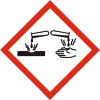 